﻿       Преузето са www.pravno-informacioni-sistem.rsНа основу члана 56. став 1. Закона о образовању одраслих („Службени гласник РС”, бр. 55/13, 88/17 – др. закон и 27/18 – др. закон) и члана 43. став 1. Закона о Влади („Службени гласник РС”, бр. 55/05, 71/05 – исправка, 101/07, 65/08, 16/11, 68/12 – УС, 72/12, 7/14 – УС, 44/14 и 30/18 – др. закон),Влада доносиОДЛУКУо утврђивању Годишњег плана образовања одраслих у Републици Србији за 2018. годину"Службени гласник РС", број 60 од 3. августа 2018.1. Овом одлуком утврђује се Годишњи план образовања одраслих у Републици Србији за 2018. годину.2. Годишњи план образовања одраслих у Републици Србији за 2018. годину одштампан је уз ову одлуку и чини њен саставни део.3. Ова одлука ступа на снагу осмог дана од дана објављивања у „Службеном гласнику Републике Србије”.05 број 615-7357/2018У Београду, 2. августа 2018. годинеВладаПредседник,Ана Брнабић, с.р.ГОДИШЊИ ПЛАН ОБРАЗОВАЊА ОДРАСЛИХ У РЕПУБЛИЦИ СРБИЈИ ЗА 2018. ГОДИНУУВОДОбразовање одраслих, као процес током ког су одрасли укључени у систематске активности учења са циљем стицања нових облика знања, вештина, ставова или вредности, представља саставни део свеукупног система образовања, васпитања и целоживотног учења.У светлу тренутних макроекономских показатеља, демографских и миграторних кретања, стања на тржишту рада, техничко-технолошког развоја и повећања захтева за професионалним и образовним кадром, образовање одраслих се вреднује као услов друштвено-привредног раста и развоја. Релевантност и неопходност даљег јачања система образовања одраслих наглашена је кроз стратешки и легислативни оквир политике образовања одраслих у Републици Србији који чине Стратегија развоја образовања у Србији до 2020. године („Службени гласник РС”, број 107/12), Закон о образовању одраслих („Службени гласник РС”, бр. 55/13, 88/17 – др. закон и 27/18 – др. закон, у даљем тексту: Закон), који уједно представља и правни основ за израду Годишњег плана образовања одраслих (у даљем тексту: ГПОО).ГПОО представља општи, свеукупни преглед планираних активности образовања одраслих у утврђеним приоритетним образовним областима и активностима, које реализују релевантне институције и друштвени актери, као одговор на утврђене потребе појединца, локалног привредног амбијента и тржишта рада.Финансијска средства за реализацију ГПОО за 2018. годину, у складу са Законом, обезбеђују се из различитих извора: буџет Републике Србије, буџет аутономне покрајине, јединица локалне самоуправе, али и из сопствених средстава полазника, кандидата и послодаваца, и др.I. ТРЕНУТНО СТАЊЕ У ОБЛАСТИ ОБРАЗОВАЊА ОДРАСЛИХ И ЗАПОШЉАВАЊА У РЕПУБЛИЦИ СРБИЈИОбразовање одраслихПрема попису становништва из 2011. године1 у Републици Србији, од укупно 6.161.584 становника старијих од 15 година, без школске спреме и са непотпуним основним образовањем је 842.383 лица (13,68%), завршено основно образовање има 1.279.116 (20,76%) лица, док средње образовање има 3.015.092 лица (48,93%), а више и високо образовање 1.000.569 (16,24%) лица.Што се компјутерске писмености тиче, од 6.161.584 становника старијих од 15 година, компјутерски је писмено 34,21% лица, оних који делимично познају рад на рачунару је 14,78%, а компјутерски је неписмено 51,01% лица.Када говоримо о партиципацији одраслих у различитим облицима образовања, Анкета о образовању одраслих2, спроведена у Републици Србији 2011. године, показује да је у различитим облицима образовања учествовало 16,5% одраслих (старости 25–64 године). То представља пораст у односу на претходне године, али још увек је знатно испод просека земаља чланица Европске уније, у којима 40,8% одраслих учествује у образовању3.У Републици Србији најчешћи профил учесника у образовању одраслих је мушки пол, старости од 26–34 године живота, са високим образовањем, у радном односу, и живи у урбаним срединама; учествује чешће у програмима неформалног образовања који су повезани са запошљавањем, одржањем запослења, или напредовањем у каријери.Као разлог неучествовања у неком облику образовања најчешће се наводе високи трошкови образовања (51,7%), односно породичне обавезе (29,2%).Посебно забрињавају подаци о укључености лица са најнижим образовним нивоом – чак 99,2% жена и 98,7% мушкараца који не учествује ни у једном облику образовања намењених одраслима. Такође, у Републици Србији преко 91% незапослених жена и мушкараца не учествује у образовању и обукама. Са друге стране, преко 77% запослених мушкараца и преко 71% запослених жена не учествује ни у једном облику образовања и обука намењених одраслима.Ново истраживање Републичког завода за статистику пружит ће нам најновије статистичке податке о образовању одраслих у Републици Србији4.––––––––1 Републички завод за статистику – Попис 2011. године.2 Анкета о образовању одраслих спроведена је од стране Републичког завода за статистику у периоду од 20. августа до 31. децембра 2011. године, по принципу случајно изабраног узорка (на узорку од 4138 појединaца старости од 25 до 64 године), коришћењем метода телефонске и теренске анкете.3 Највишу стопу учешћа у образовању одраслих имају Луксембург и Шведска (преко 70%), а најнижу Румунија и Грчка.
4 Републички завод за статистику, у периоду од 1. новембра до 10. децембра 2016. године спроводи истраживање под називом „Анкета о образовању одраслих”. Подаци се прикупљају путем телефонске анкете. Подаци прикупљени овим истраживањем треба да обезбеде информације о учешћу одраслих становника Републике Србије (узраста од 25 до 64 године) у различитим облицима образовања и обука (формалном и неформалном образовању и информалном учењу). На случајан начин у узорак је изабрано 7200 домаћинстава у Републици Србији, а свако изабрано домаћинство је представник одређеног дела популације и због тога је веома важно да изабрана домаћинства учествују у истраживању како би се обезбедио висок квалитет података. Анкета је анонимна јер се изабрана домаћинства воде под шифром.Запошљавање – Квартал II и III 2017. годинеАнализа података из Анкете о радној снази5, коју спроводи Републички завод за статистику, за III квартал 2017. године указује на побољшање општих индикатора тржишта рада. Пре обухватног прегледа кретања током III квартала за 2017. годину, пружит ћемо слику кретања тржишта рада током II квартала 2017. године.––––––––5 Дана 30. новембра 2017. године Републички завод за статистику (РЗС) објавио је Анкету о радној снази, III квартал 2017.Кретање стопе запослености и незапослености становништва старости више од 15 година – II квартал 2017. годинеУ другом кварталу 2017. забележен је највећи број запослених – 2.881.000,00, и најмањи број незапослених – 384.100 у периоду 2014–2017, за који постоји упоредива серија података из Анкете о радној снази. Због тога су и стопе активности – 54,5 одсто, и запослености – 48,1 одсто, највише. Према резултатима Анкете о радној снази, која важи за најобухватнији и једини међународно упоредиви инструмент за праћење кретања на тржишту рада, стопа незапослености у Републици Србији у другом тромесечју износила је 11,8 одсто, и најнижа је у посматраном трогодишњем периоду. У поређењу са првим тромесечјем 2017. у другом је забележено знатно смањење неактивног становништва – 167.000. Истовремено је број незапослених смањен за 68.800 у корист запослености, која је повећана за 228.800. Од тога је 95.000 новозапослених у такозваном формалном сектору (пријављени, плаћају порез на зараду и доприносе), а 133.800 у неформалном сектору.Више од половине новозапослених у другом тромесечју запослење је пронашло у пољопривредним делатностима. Запосленост је повећана искључиво код особа са нижим и средњим образовањем, док је број особа за високим образовањем смањен. Неформална запосленост се није битно мењала у односу на исти период прошле године. Половину запослених у периоду други квартал 2016 – други квартал 2017. чине особе старије од 55 година, док је незапосленост у највећој мери смањена у категорији 35–54 године старости, за 57.500 особа, што се одразило на повећање запослености у тој старосној категорији. У истом периоду стопа незапослености код најмлађе радно способне популације, узраста од 15 до 24 године, смањена је 7,3%, али не као последица повећања запослености, већ услед смањења укупне популације овог узраста, што је резултирало опадањем броја незапослених. Удео младих који нити раде, нити су у било каквом систему образовања у укупној популацији узраста од од 15 до 24 године мањи је 1,9 процентних поена у односу на исти период прошле године и сада износи 15,3 одсто. Из Републичког завода за статистику (РЗС) указују да, за разлику од анкете, која бележи велики раст запослености, како у односу на претходни квартал, тако и у односу на исти квартал претходне године, Централни регистар основног социјалног осигурања (ЦРОСО) показује доста умеренији раст запослености у овом периоду. Разлика потиче, између осталог, отуда што дефиниција формалне запослености из анкете подразумева постојање писменог или усменог уговора о раду између послодавца и запосленог, али и не остваривање права запосленог на здравствено осигурање. Према „строгој” дефиницији формалне запослености из анкете, која поред уговора о раду подразумева и обавезно здравствено осигурање запосленог, и самим тим боље одговара дефиницији регистроване запослености из ЦРОСО, број формално запослених у другом кварталу 2017. године износи 2.023.400, што је 219.600 мање од броја формално запослених, који се редовно објављује у анкети.У трећем кварталу 2017. године стопа запослености популације старости 15 и више година износи 48,2%, стопа незапослености 12,9%, а стопа неактивности рекордно ниских 44,7%.Граф. 1. Кретање стопе запослености/незапослености становништва старости 15 и више година, 2014‒2017. (%)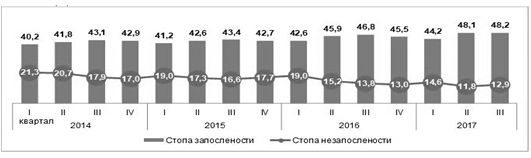 Стопа активности становништва старости 15 и више година износи 55,3%, при чему је стопа активности код мушкараца 63,5%, а код жена 47,8%. Највећа стопа активности је на подручју Шумадије и западне Србије (57,0%) и на територији Града Београда (56,7%). У АП Војводина та стопа износи 54,0%, а најнижу вредност има у на територији јужне и источне Србије (53,4%).Стопа запослености становништва старости 15 и више година износи 48,2%, при чему је стопа запослености код мушкараца 55,8%, а код жена 41,1%. Највећа стопа запослености је на територији Шумадије и западне Србије (49,7%), затим на територији града Београда (49,0%). У АП Војводина та стопа износи 47,7%, а најнижу вредност има на територији јужне и источне Србије (45,9%).Стопа неформалне запослености на нивоу свих делатности износи 21,8%, при чему готово две трећине неформалног сектора чини запосленост у пољопривредним делатностима.Стопа незапослености становништва старости 15 и више година износи 12,9%, и то 12,0% за мушко и 14,0% за женско становништво. Посматрано по регионима, ова стопа је највећа на територији јужне и источне Србије (14,1%). На територији града Београда она износи 13,6%, а на територији Шумадије и западне Србије 12,7%. Стопа незапослености је најмања у АП Војводина (11,7%).Поређење са претходним кварталомУ односу на претходни квартал, број запослених старости 15 и више година остао је непромењен. Истовремено је код становништва старости од 35 до 64 године дошло до преливања из статуса неактивних у статус незапослених. Број неактивних је смањен за 52.100 а број незапослених је повећан за 44.100, што је резултирало смањењем стопе неактивности на 44,7% и повећањем стопе незапослености на 12,9%. Иако је број запослених на укупном нивоу непромењен, запосленост младих (15–24 год.) је већа за 20.800. Самим тим, стопа запослености младих је већа за 2,9% и сада износи 23,7%.Поређење са истим периодом прошле годинеУ односу на исти квартал прошле године, број запослених лица старости 15 и више година већи је за 67.900, а број незапослених лица тог узраста мањи је за 21.900. Такво кретање запослености и незапослености довело је до повећања стопе запослености за 1,4% и смањења стопе незапослености за 0,9%. Незапосленост је првенствено смањена код популације старости од 25 до 34 године, док је код популације старије од 55 година повећана. Стопа дугорочне незапослености је смањена за 1,3% и сада износи 7,7%.За разлику од неформалне запослености која је смањена за 49.000, број формално запослених лица старости 15 и више година повећан је за 117.000, највише у прерађивачкој индустрији и стручним, научним и техничким делатностима. Раст запослености у овим делатностима потврђују и подаци о регистрованој запослености, добијени на основу евиденције Централног регистра обавезног социјалног осигурања (ЦРОСО), премда је раст регистроване запослености (за 54.800 лица) био умеренији од раста формалне запослености у посматраном периоду.Неформална запосленост, која према дефиницији примењеној у Анкети, обухвата самозапослена лица у нерегистрованим пословним субјектима, запослене раднике без писменог уговора о раду, као и помажуће чланове у породичном послу, у истом периоду је смањена за 49.000, што је довело до смањења стопе неформалне запослености за 2,3%, тако да она сада износи 21,8%.Поред 628.400 неформално запослених, још 207.000 (формално) запослених лица не остварује нити право на здравствено осигурање нити право на пензијско осигурање. Уколико би се и та лица сматрала неформално запосленим, у складу са генералним препорукама Међународне организације рада (будући да не постоји званична дефиниција неформалне запослености), број неформално запослених био би 835.400, а стопа неформалне запослености 29%.Код младих (15–24 год.) није било битних промена у броју запослених и незапослених али је, услед негативних демографских трендова, дошло до смањења неактивног, односно укупног становништва тог узраста, што је довело до повећања стопа запослености и незапослености младих за 1,3 односно 0,4%, респективно. Стопа запослености младих сада износи 23,7% а стопа незапослености 28,8%. У укупној популацији узраста од 15 до 24 године, удео младих који нити раде нити су у систему образовања, тзв. NЕЕТ стопа, смањен је за 1,1% и сада износи 17,1%.6Табела 1. Основни показатељи кретања на тржишту рада, III квартал 20177Након усвајања Закона о буџету за 2018. годину, Националним акционим планом запошљавања за 2018. годину8 средства мере активне политике за 2018. годину планирана су у износу од 3.650.000.000,00 динара из средстава доприноса за случај незапослености, док је за реализацију мера професионалне рехабилитације и подстицања запошљавања особа са инвалидитетом потребно обезбедити 550.000.000,00 динара из Буџетског фонда за професионалну рехабилитацију и запошљавање особа са инвалидитетом.У финансијском плану Националне службе за запошљавање за 2018. годину планирана су и средства у износу од 750.000.000,00 динара за реализацију мера активне политике запошљавања предвиђених локалним акционим плановима запошљавања која се обезбеђују из буџета аутономне покрајине и јединице локалне самоуправе. Обезбеђена су и додатна из директног гранта (директно додељених средстава) НСЗ за спровођење мера активне политике запошљавања из ИПА 2013 програмског циклуса у износу од 554.065.000,00 динара за спровођење мера активне политике запошљавања у оквиру Финансијског плана НСЗ за 2018. годину.Табела 2. Подаци добијени од Министарства за рад, запошљавање, борачка и социјална питања – Сектор за рад и запошљавање––––––––6 Детаљнији подаци могу се наћи у саопштењу Анкета о радној снази у Републици Србији, III квартал 2017. (РС10), на адреси: http://webrzs.stat.gov.rs/WebSite/Public/PageView.aspx?pKey=26.7 Анкета о радној снази је најобухватнији и једини међународно упоредиви инструмент за праћење кретања на тржишту рада. Њом се региструју демографске и социоекономске карактеристике становништва старијег од 15 година. Главни циљ овог истраживања јесте оцењивање обима радне снаге, тј. запосленог и незапосленог становништва, при чему се под запосленошћу подразумева рад како у формалном, тако и у неформалном сектору. Анкетом је било обухваћено око 15.202 домаћинства, од чега је анкетирано 11.883 домаћинства, тј. 28.213 лица старости 15 и више година.Радну снагу (активно становништво) чине сва запослена и незапослена лица старости 15 и више година.Стопа активности представља удео радне снаге у укупном становништву старом 15 и више година.Стопа запослености представља удео запослених лица у укупном становништву старом 15 и више година.Стопа незапослености представља удео незапослених лица у радној снази.Стопа неформалне запослености представља удео неформално запослених лица у укупној запослености.8 Национални акциони план запошљавања за 2018. годину („Службени гласник PC”, број 120/17).II. ЦИЉЕВИ ГОДИШЊЕГ ПЛАНА ОБРАЗОВАЊА ОДРАСЛИХ И ПРИОРИТЕТНЕ ОБЛАСТИ ДЕЛОВАЊААктивности образовања одраслих, које су спроведене у складу са ГПОО за 2017. годину, допринеле су усаглашавању политика у домену развоја људских ресурса (запошљавања, образовања и научно-технолошког развоја) са једне стране, и остваривања стратешких циљева образовања одраслих. Проширена је мрежа институција и организација које су нудиле програме за учење и образовање одраслих, а обухват одраслих у програмима формалног и неформалног образовања се значајно повећао у складу са планираним.У складу са Акционим планом за спровођење Стратегије развоја образовања до 2020. године у Републици Србији, и у складу са европским приоритетима у развоју ове области, кључни оквир за реализацију ГПОО у 2018. години биће активности којима се доприноси развоју мреже Јавно признатих организатора активности (ЈПОА) образовања одраслих за реализацију програма образовања одраслих и признавање компетенција одраслих кроз систем Признавања предходног учења, затим, унапређење функционализације основног образовања одраслих, развој програма за стицање основних вештина и програма стручних обука којима се доприноси развој основних и стручних компетенција потребних за успешан рад на радном месту (енг. workplace learning), унапређење система вредновања квалитета институција и организација за формално и неформално образовање одраслих, као и активности којима се унапређују дигиталне вештине одраслих.Имајући у виду наведени оквир, у ГПОО за 2018. годину дефинисане су следеће приоритетне области и активности образовања одраслих и то:1. Формално образовање одраслих (основно образовање одраслих, средње образовање одраслих), ванредно средње образовање за полазнике старије од 17 година, и преквалификација, доквалификација и специјализација;2. Неформално образовање одраслих;3. „Акредитација и верификација” – Јавно признати организатор активности образовања одраслих – ЈПОА;4. Признавање претходног учења – Доношење Правилника о ППУ;5. Каријерно вођење и саветовање.Годишњи план образовања одраслих за 2018. годину сачињен је на основу података који су доставиле надлежне институције, у складу са чланом 56. став 3. Закона о образовању одраслих.1. Формално образовање одраслихЦиљ формалног образовања одраслих је обезбеђивање различитих облика и могућности за унапређивање и подизање образовног нивоа одраслих, односно за укључивање у програме формалног основног образовања одраслих (по моделу функционалног основног образовања одраслих), формалног средњег образовања одраслих (ванредни ученици старији од 17 година) и програме преквалификације, доквaлификације и специјализације.1.1. Реализација активности основног образовања одраслихРеализација делатности основног образовања одраслих, у делу који се финансира из буџета Републике Србије омогућава:– одраслима да стекну основно образовање примерено њиховим потребама, могућностима учења и потребама тржишта рада,– оспособљавање одређених основних школа и школских тимова за остваривање програма основног образовања одраслих по моделу функционалног основног образовања одраслих.Основно образовање одраслих се реализује у основним школама за основно образовање одраслих, или у редовним школама у оквиру посебних одељења за одрасле. Уочљива је недовољна развијеност система основних школа у односу на број неписмених одраслих, као и лоша територијална разгранатост и распоређеност. У великом делу земље не постоји могућност за одрасле да похађају ову наставу, упркос великом броју потенцијалних корисника. Основно образовање је намењено свим одраслима који су прекинули своје основно образовање, или га из било којих разлога нису никада ни започели, а старији су од 15 година живота и због тога се примењује нови програм за основно образовање одраслих (функционално основно образовање одраслих).Како је имплементација програма у претходним годинама показала да одређени број обучених наставника и асистената (20%) напусти рад у програму образовања одраслих већ приликом прве могућности за запошљавање и допуну норме у редовном образовању са децом, односно да напусти програм и због одласка у пензију, пресељења, боловања и других разлога, постоји потреба за обучавањем нових наставника. Такође, нове школе које ће се укључити 2018. године у реализацију, имаће наставнике којима је неопходна обука за имплементацију наставног плана и програма у складу са Правилником о условима у погледу простора, опреме, наставних средстава и степена и врсте образовања наставника и андрагошких асистената за остваривање наставног плана и програма основног образовања одраслих („Службени гласник – Просветни гласник РС”, бр. 13/13 и 18/13).Општи циљ програма обуке је да се школски тимови и наставници оспособе за држање наставе засноване на концепцији интерактивне наставе, да се наставници оспособе за реализацију наставе засноване на принципима учења одраслих и интерактивним методама учења, и да се оспособе за примену новог наставног плана и програма основног образовања одраслих.Пошто су полазници програма основног образовања одраслих најчешће из маргинализованих група, сиромашни, Роми, незапослена лица, и нису у могућности да радне материјале за учење обезбеде из сопствених средстава, потребно им је обезбедити и материјале за учење (приручнике и радне материјале).У 2018. години планирана је реализација основног образовања одраслих на територији 15 школских управа, у 64 основне школе. Планирани број полазника основног образовања одраслих у школској 2017/2018. години је 5.912. Списак школа и планирани број полазника дати су у Прилогу 1. који је одштампан уз ГПОО 2018. и чини његов саставни део.Заједничким активностима Министарства просвете, науке и технолошког развоја и Министарства правде и локалне управе – Управе за извршење кривичних санкција, договорени су кораци за системско решавање питања образовања штићеника у Казнено поправним заводима и Васпитно поправним домовима. У 2017. години реализован је програм Функционалног основног образовања одраслих у казнено поправним заводима у Нишу, Крушевцу, Ваљеву и Пожаревцу. Припремају се услови и за почетак реализације ФООО и у КПЗ у Сремској Митровици и Новом Саду. У 2018. години реализује се основно образовање одраслих у пет казнено поправних завода са 253 полазника. Списак казнено-поправних завода и планирани број полазника дати су у Прилогу 1а који је одштампан уз ГПОО и чини његов саставни део.Укупан планирани буџет за реализацију активности основног образовања одраслих у школама, износи 422.205.653,41 динара, а у казнено поправним заводима, за 2018. годину, износи 11.837.492,76 динара. Дакле, укупан планирани буџет за реализацију активности основног образовања одраслих износи 434.043.146,17 динара.1.2. Реализација активности средњег образовања одраслихЗначај средњег, нарочито средњег стручног образовања одраслих, посебно се наглашава имајући у виду велику незапосленост, као и неадекватну и застарелу образовну структуру запослених.Средње образовање одрасли стичу у средњим школама у статусу ванредног ученика, где завршавају програм средњег образовања у трајању од две до три године. Досадашње стање ванредног школовања одраслих карактерише неприлагођеност наставних програма одраслима као и неадекватна организација наставе. Из тих разлога, број одраслих у средњим школама низак је у односу на потенцијални број. Реализација делатности средњег образовања одраслих, у делу који се финансира из буџета Републике Србије омогућава укључивање одраслих, старијих од 17 година, у наставак образовања примерено њиховим потребама, могућностима учења и потребама тржишта рада, и омогући остваривање исхода средњег образовања потребних за већу социјалну укљученост, запошљивост одраслих и допринесе смањењу сиромаштва.У 2018. години планира се реализација формалног средњег образовања одраслих на територији 16 школских управа, у 121 средњој школи. Планирани број одраслих полазника старијих од 17 година (ванредних ученика) средњег образовања у школској 2017/2018. години уписаних у прву разред је 444. Списак школа и планирани број полазника дати су у Прилогу 2, који је одштампан уз ГПОО 2018. и чини његов саставни део. Укупна средства потребна за реализацију активности средњег образовања одраслих за 2018. годину, која је неопходно обезбедити из буџета Републике Србије, износе 5.328.000,000 динара.Када је у питању средње образовање одраслих (преквалификација, доквалификација, специјализација) у 2018. години планира се реализација на територији 12 школских управа, у 182 средње школе. Планирани број одраслих полазника у школској 2017/2018. години је 11.372. Будући да те активности финансирају сами полазници, већина школа је пријавила очекивани број полазника (у односу на досадашње искуство). Одређени број школа су доставиле и очекивани буџет, јер наставнике које ангажују на тим активностима финансирају из сопствених средстава. Укупна очекивана средства која нису из буџета Републике Србије износе 192.857.874,00 динара. Списак школа, планирани број полазника преквалификације, доквалификације и специјализације и очекивана средства дати су у Прилогу 3. који је одштампан уз ГПОО 2018. и чини његов саставни део.Неформално образовање одраслихЦиљ неформалног образовања одраслих је обезбеђивање различитих облика и могућности за укључивање у програме за развој кључних и стручних компетенција, које омогућавају допуну стручних знања и вештина, што осигурава лакше, доступније и брже запошљавање, задржавање запослења, или праћење трендова данашњице када је у питању функционалност знања и вештина.Обезбеђивање различитих облика и могућности за укључивање одраслих у програме за стицање стручних и кључних компетенција, омогућава унапређење компетенција, конкурентности и запошљивости лица. У складу са тим, један од иснтрумената за успостављање и одржавање равнотеже између понуде и потражње на тржишту рада и обезбеђивање високог нивоа релевантности садржаја и исхода образовања у односу на потребе и захтеве рада, представљају обуке за потребе тржишта рада.Приоритети неформалних програма образовања одраслих у 2018. години су:– програми обука за тржиште рада,– програми дигиталне писмености (ИКТ),– програми предузетништва,– програми страних језика,– програми из науке и технологије,– програми заштите околине и екологије,– програми развоја и очувања безбедних и здравих услова рада,– програми креативног и уметничког изражавања,– програми стицања или допуњавања других знања, вештина, способности и ставова.Програми неформалног образовања одраслих за стицање стручних компетенција спроводе се на основу процењених потреба локалног тржишта рада, прогнозираних потреба послодаваца, и на основу приоритета дефинисаних националним стратегијама.Програме неформалног образовања одраслих могу да реализују како средње школе, тако и остале бројне установе и институцијe. Сходно наведеном, а у складу са Националним акционим планом запошљавања за 2018. годину („Службени гласник PC”, број 120/17) планирана је и реализација програма неформалног образовања одраслих незапослених лица у склопу мера активне политике запошљавања које реализује Национална служба за запошљавање.Потребна средства за реализацију неформалног образовања одређена су на основу достављених података школа и других организација и институција, а приказана су детаљније у Прилогу 4. који је одштампан уз ГПОО 2018. и чини његов саставни део.2. „Акредитација и верификација” – Јавно признати организатор активности образовања одраслих ЈПОАОсновни садржај активности односи се на примену Правилника о ближим условима у погледу програма, кадра, простора, опреме и наставних средстава за стицање статуса Јавно признатог организатора активности образовања одраслих („Службени гласник PC”, број 89/15 у даљем тексту: Правилник), тј. на процес акредитације и верификације ЈПОА.Примена Правилника, тј. процеса акредитације и верификације, подразумева спровођење процедуре одобравања програма од стране Министарства просвете, науке и технолошког развоја, Завода за унапређивање образовања и васпитања, тако да се за 2018. годину очекује обрада 50 захтева за стицање статуса Јавно признати организатора активности образовања одраслих.Улога Министарства просвете, науке и технолошког развоја у наведеној процедури је:– процена целокупне документације,– процена услова у погледу простора, опреме и наставних средстава од стране просветне инспекције,– издавање одобрења о стицању статуса Јавно признатог организатора активности образовања одраслих.Улога Завода за унапређивање образовања и васпитања је:– процена програма активности образовања одраслих,– израда мишљења о програму и слање Министарству просвете, науке и технолошког развоја.Потребна средства за акредитацију и верификацију (примену Правилника о ЈПОА) износе 400,000.00 динара, а приказана су детаљније у Прилогу 5. који је одштампан уз ГПОО и чини његов саставни део.3. Признавање претходног учењаЦиљ признавања претходног учења је обезбеђивање унапређења учешћа одраслих у процесима целоживотног учења, индивидуализације процеса и путева учења одраслих, као и мобилности и запошљивости радне снаге.Завод за унапређивање образовања и васпитања је заједно са Радном групом урадио Концепцију Признавања претходног учења у Републици Србији.Правилник о признавању прехтодног учења донеће се у четвртом кварталу 2018. године.Потребна средства за реализацију активности Признавања претходног учења од стране Министарства просвете, науке и технолошког развоја и Завода за унапређивање образовања и васпитања у 2018. години износе 200,000.00 динара, а за остале институције су приказана детаљније у Прилогу 6. који је одштампан уз ГПОО, и чини његов саставни део.4. Каријерно вођење и саветовањеНајвећи део каријерног вођења и саветовања у Републици Србији ће се спроводити у средњим школама. За квалитетно и успешно спровођење каријерног вођења и саветовања неопходна је координација, вођење, стручна подршка и праћење од стране Завода за унапређивање образовања и васпитања, и Министарства просвете, науке и технолошког развоја, као и сарадња са Националном службом за запошљавање, када су у питању незапослени, и са Министарством омладине и спорта, када су у питању млади узраста од 18 година. Поменуте институције обезбеђују потребна средства за реализацију каријерног вођења и саветовања, а из буџета Републике Србије за 2018. годину. Потребна средства за реализацију активности каријерног вођења и саветовања приказана су детаљније у Прилогу 7. који је одштампан уз ГПОО 2018. године и чини његов саставни део.Битан и квалитетан помак учињен је када је Завод за унапређивање образовања и васпитања – Центар за стручно образовање и образовање одраслих на иницијативу Министарства просвете, науке и технолошког развоја, а у сарадњи са Београдском отвореном школом, Euroguidance центром и GIZ пројектом започео процес развоја стандарда услуга каријерног вођења и саветовања.Каријерно вођење и саветовање представља активност образовања одраслих, те су стандарди значајна претпоставка за имплементацију новог правилника којим се регулише процес стицања статуса јавно признатог организатора активности образовања одраслих.За потребе развоја стандарда Завод је формирао радну групу која обухвата представнике кључних институција: Министарство просвете, науке и технолошког развоја, Министарство омладине и спорта, Министарство за рад, запошљавање, борачка и социјална питања, Савет за стручно образовање и образовање одраслих, Завод за вредновање квалитета образовањаи васпитања, Национална служба запошљавања, Привредна комора Србије, Универитет у Београду, средње стручне школе. Допринос овог процеса огледа се у усаглашавању политика како унутар система образовања одраслих (посебно у перспективи развоја система признавања претходног учења) и образовања на различитим нивоима, тако и у односу на имплементацију активности каријерног вођења и саветовања у оквиру различитих сектора (рад, запошљавањe, омладинска и социјална политика).Одржано је укупно пет радионица и закључна (шеста) радионица о КВИС, када је и предложен званичан документ „Предлог стандарда услуга каријерног вођења и саветовања.”.III. ОКВИРНИ ОБИМ ФИНАНСИЈСКИХ СРЕДСТАВА ЗА РЕАЛИЗАЦИЈУ ГОДИШЊЕГ ПЛАНА ОБРАЗОВАЊА ОДРАСЛИХ ЗА 2018. ГОДИНУРеализатори (носиоци) Годишњег плана образовања одраслих за 2018. годину, који у највећој мери учествују у финансирању активности образовања одраслих, су Министарство просвете, науке и технолошког развоја, и Министарство за рад, запошљавање, борачка и социјална питања, односно Национална служба за запошљавање (НСЗ). Податке које је доставило Министарство за рад, запошљавање, борачка и социјална питања преузети су из Националног акционог плана запошљавања за 2018. годину, који представља основни инструмент операционализације стратешког оквира политике запошљавања утврђеног Националном стратегијом запошљавања за период 2011–2020. године („Службени гласник РС”, број 37/11), а којим се, дефинишу програми и мере активне политике запошљавања, који ће се реализовати у 2018. години, обухват незапослених лица програмима и мерама активне политике запошљавања, укључујући и сегмент образовања одраслих. Реализација активности утврђених Националним акционим планом запошљавања за 2018. годину примарно ће бити условљена стањем и кретањима на тржишту рада, као и износом средстава опредељених за ове намене у Закону о буџету Републике Србије за 2018. годину („Службени гласник PC”, број 113/17).Део активности образовања одраслих представљених у прилозима, поред Министарства за рад, запошљавање, борачка и социјална питања, односно НСЗ, различите институције планирају да спроведу, али нису доставиле потребна средства за реализацију тих активности, с обзиром на то да та средства расподељују из сопственог буџета, а на основу буџета Републике Србије за 2018. годину.Оквирни обим потребних финансијских средстава за реализацију ГПОО за 2018. годину приказан искључиво за оне активности образовања одраслих за које су Министарство просвете, науке и технолошког развоја, и Завод за унапређивање образовања и васпитања предвидели средства у буџета Републике Србије за 2018. годину.Преглед оквирног обима средстава за активности образовања одраслих у 2018. години која се обезбеђују од стране Министарства просвете науке и технолошког развоја (МПНТР), и Завода за унапређивање образовања и васпитања (ЗУОВ)Средства су планирана Законом о буџету Републике Србије за 2018. годину на разделу 26.0 – Министарство просвете, науке и технолошког развоја, у оквиру:* Главе 26.1 основно образовање главни програм 2003, 0001 програмска активност: реализација делатности основног образовања, економска класификација 411 Плате, додаци и накнаде запослених (зараде).** Главе 26.2 средње образовање програм 2004, 0001 програмска активност: реализација делатности средњег образовања и образовања одраслих, економска класа 411 Плате, додаци и накнаде запослених (зараде).Средства планирана Нацртом закона о буџету Републике Србије за 2018. годину, на разделу Завода за унапређивање образовања и васпитања, у оквиру:*** Главе 26.6 Завод за унапређивање образовања и васпитања, главни програм 2001, 0006 стручно образовање и образовање одраслих, економска класификација 423 услуге по уговору.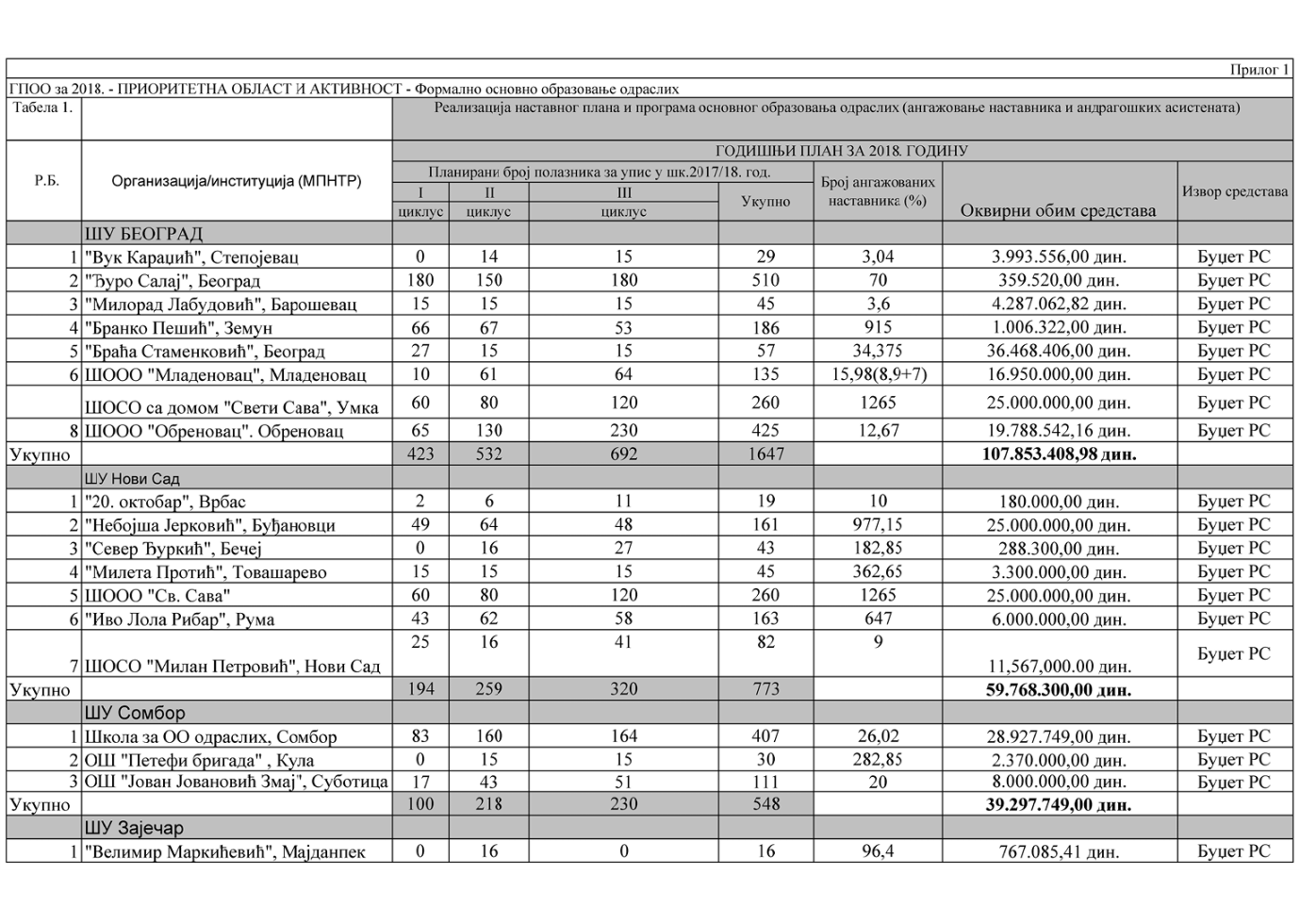 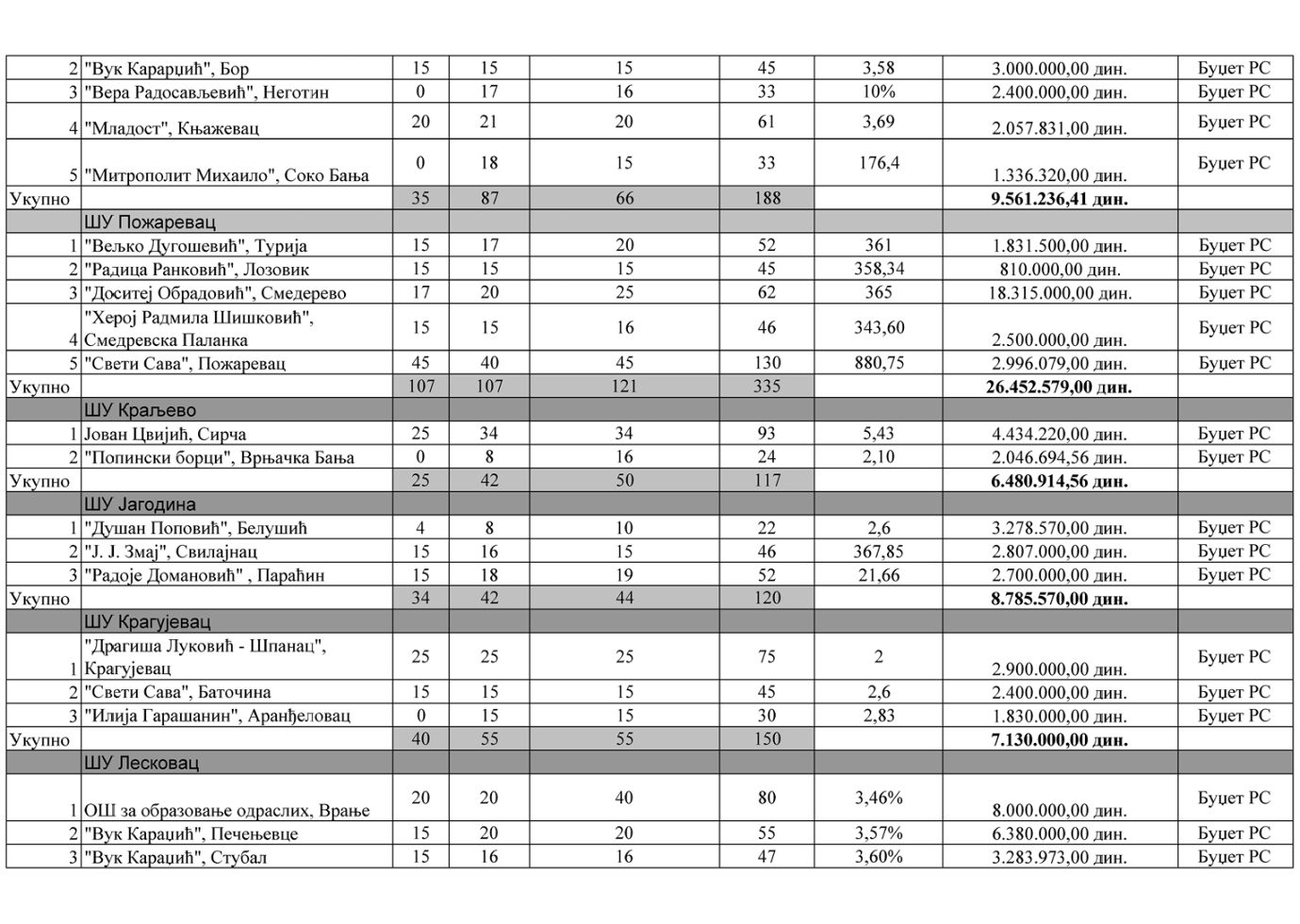 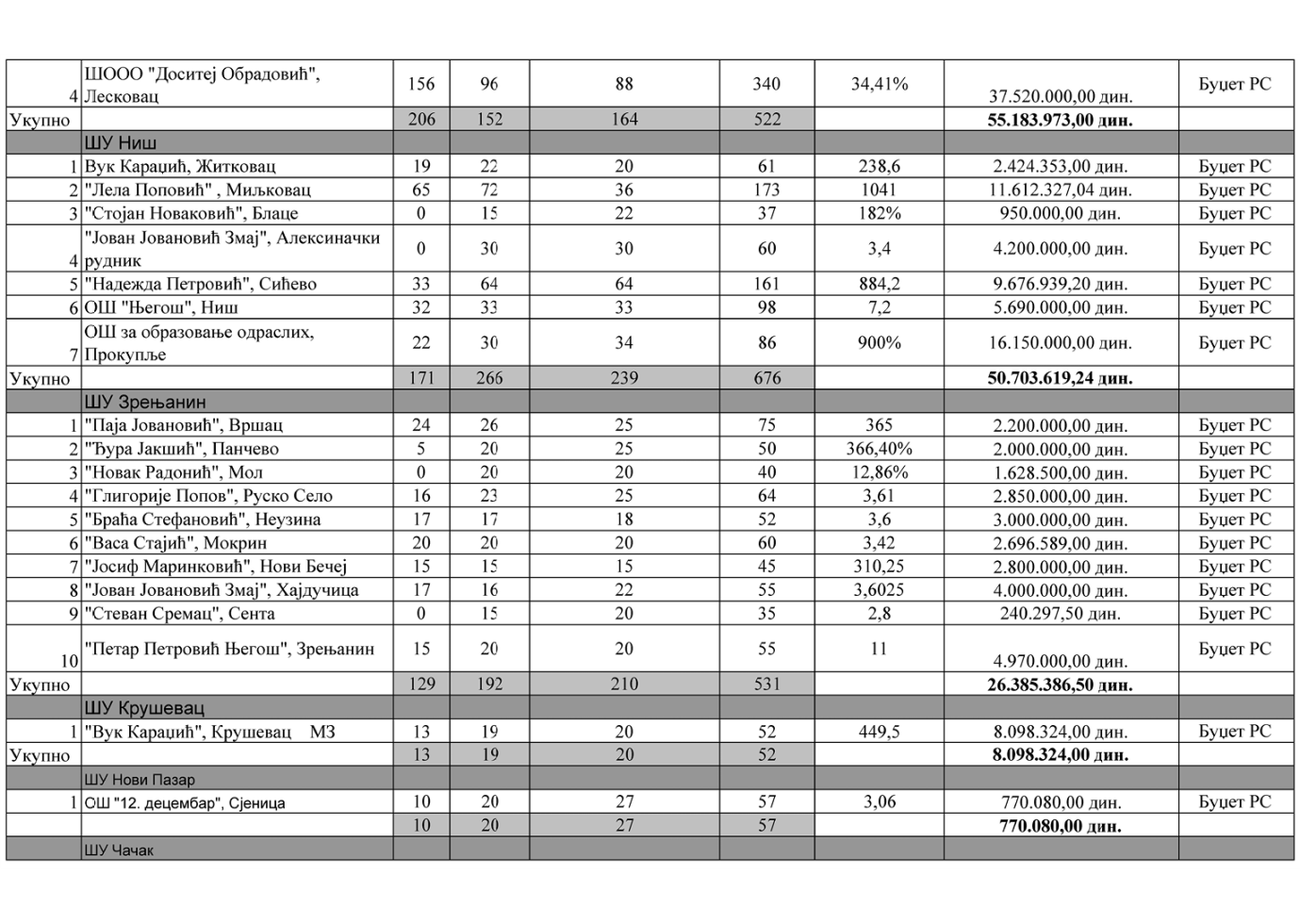 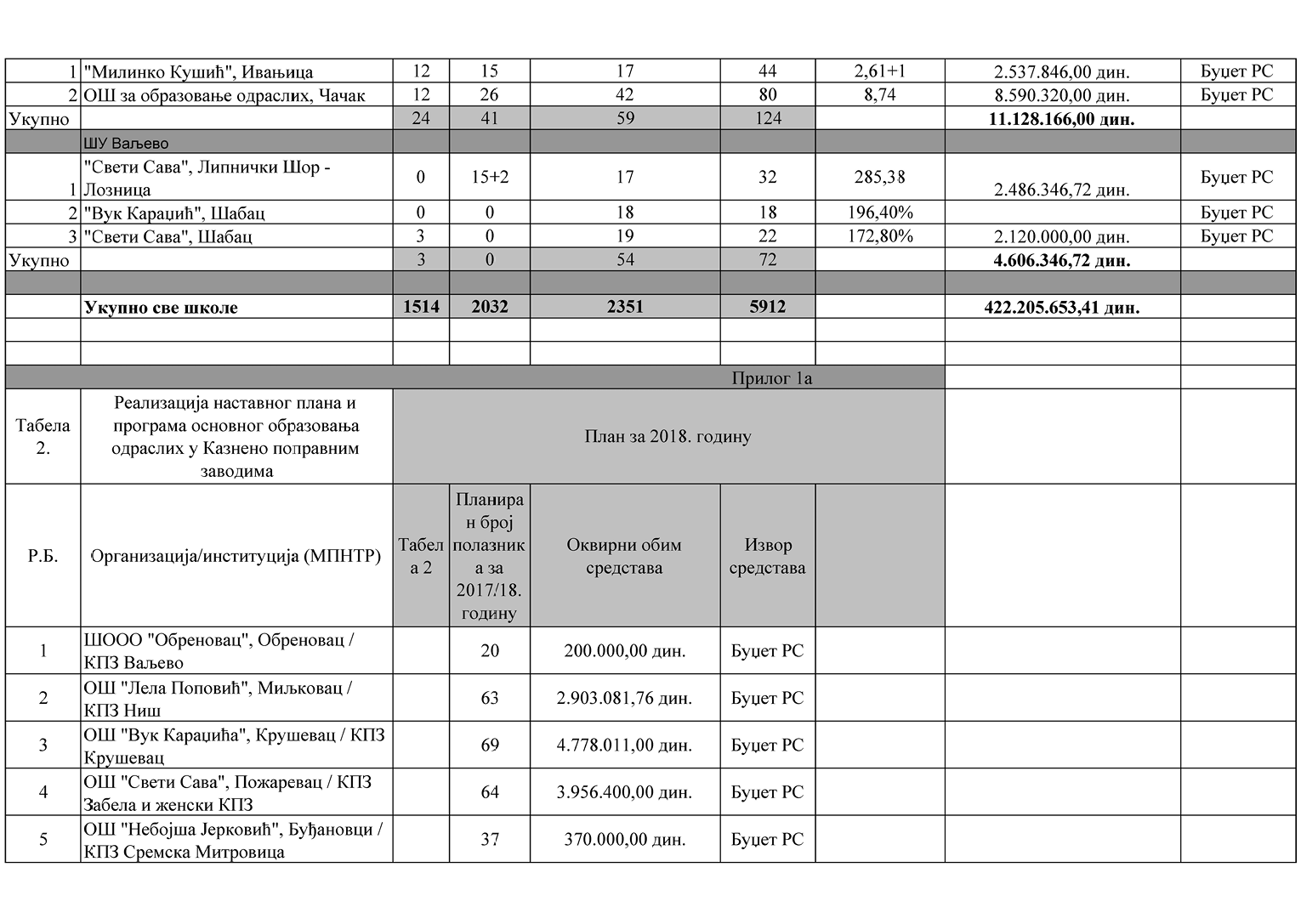 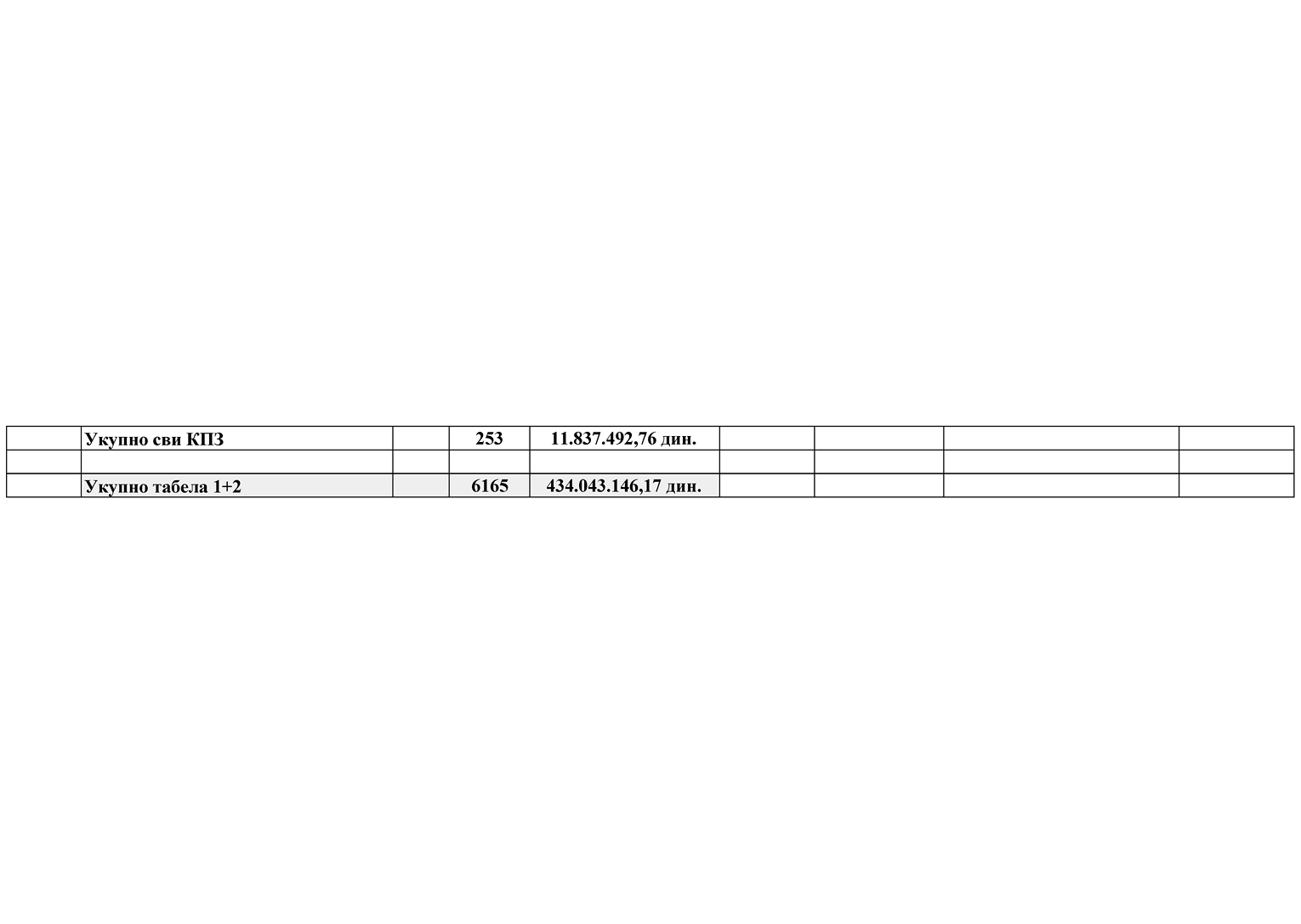 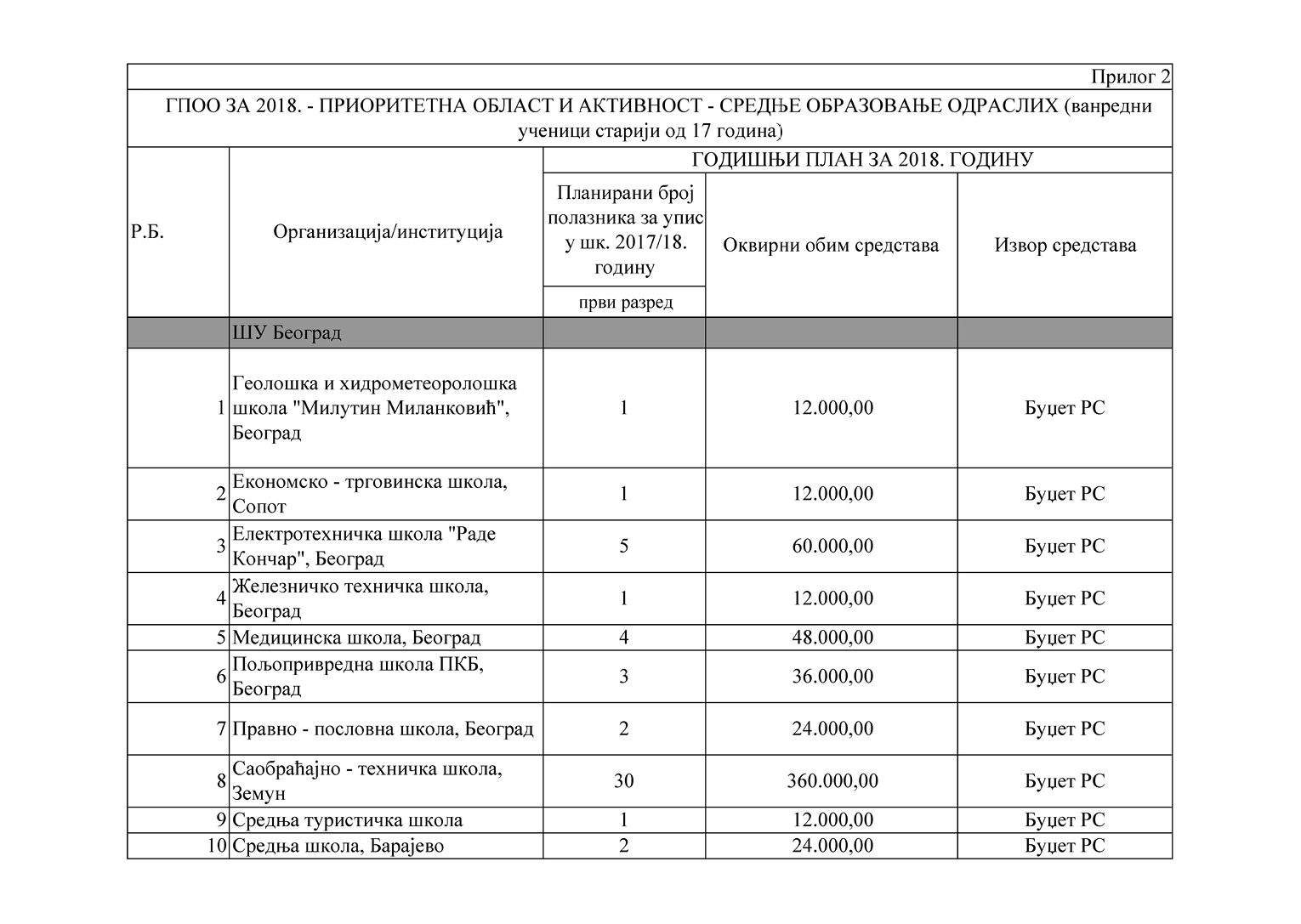 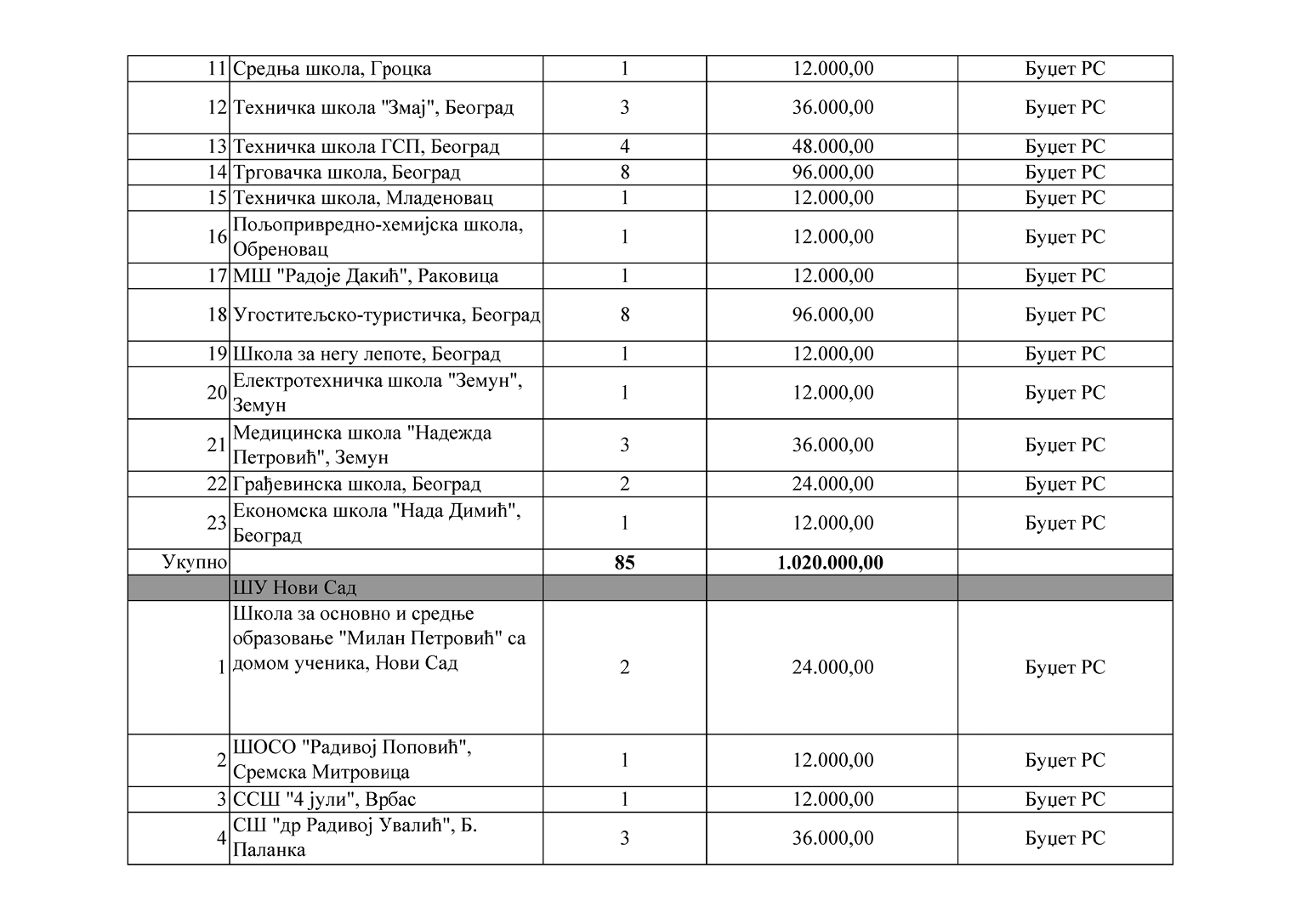 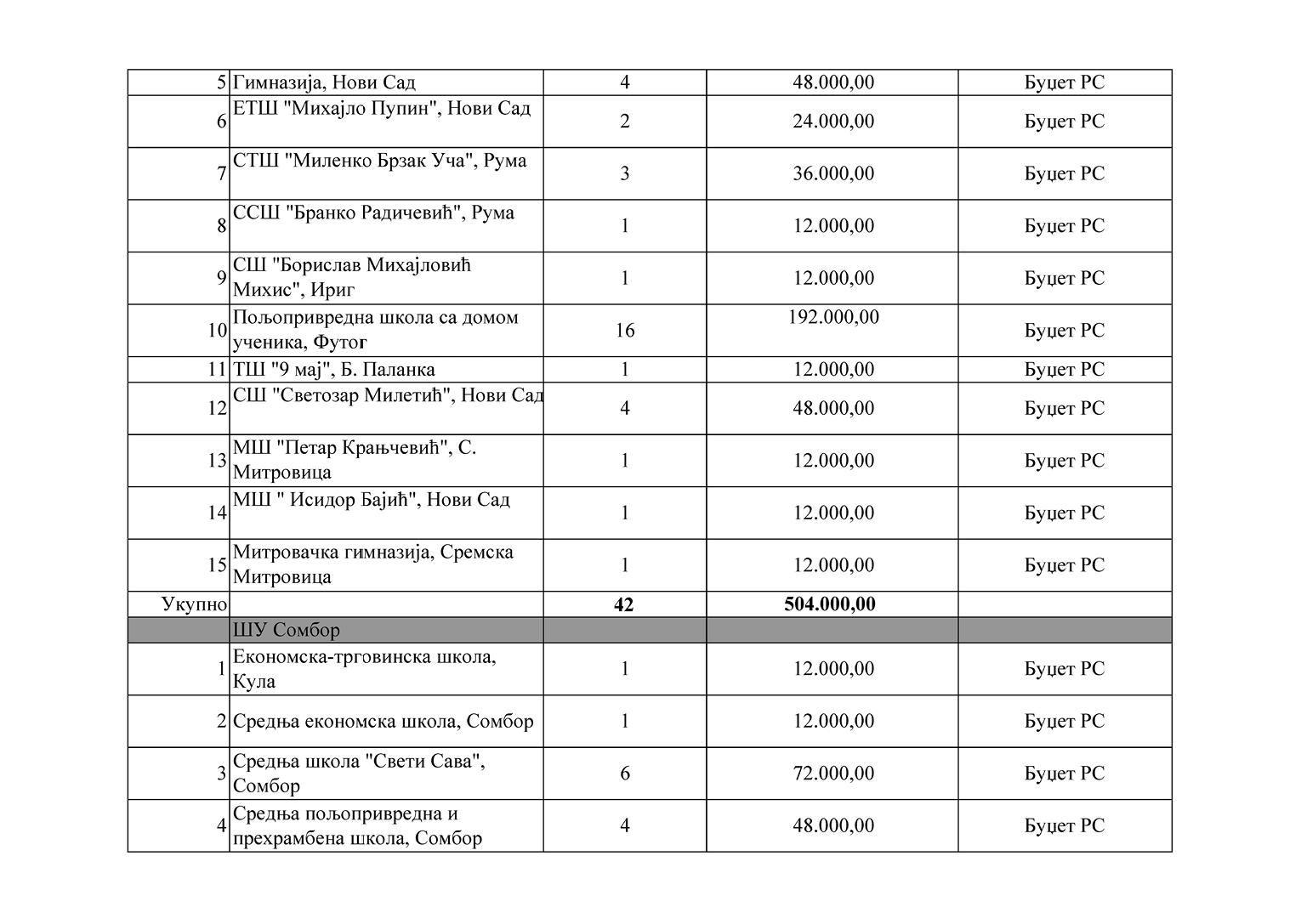 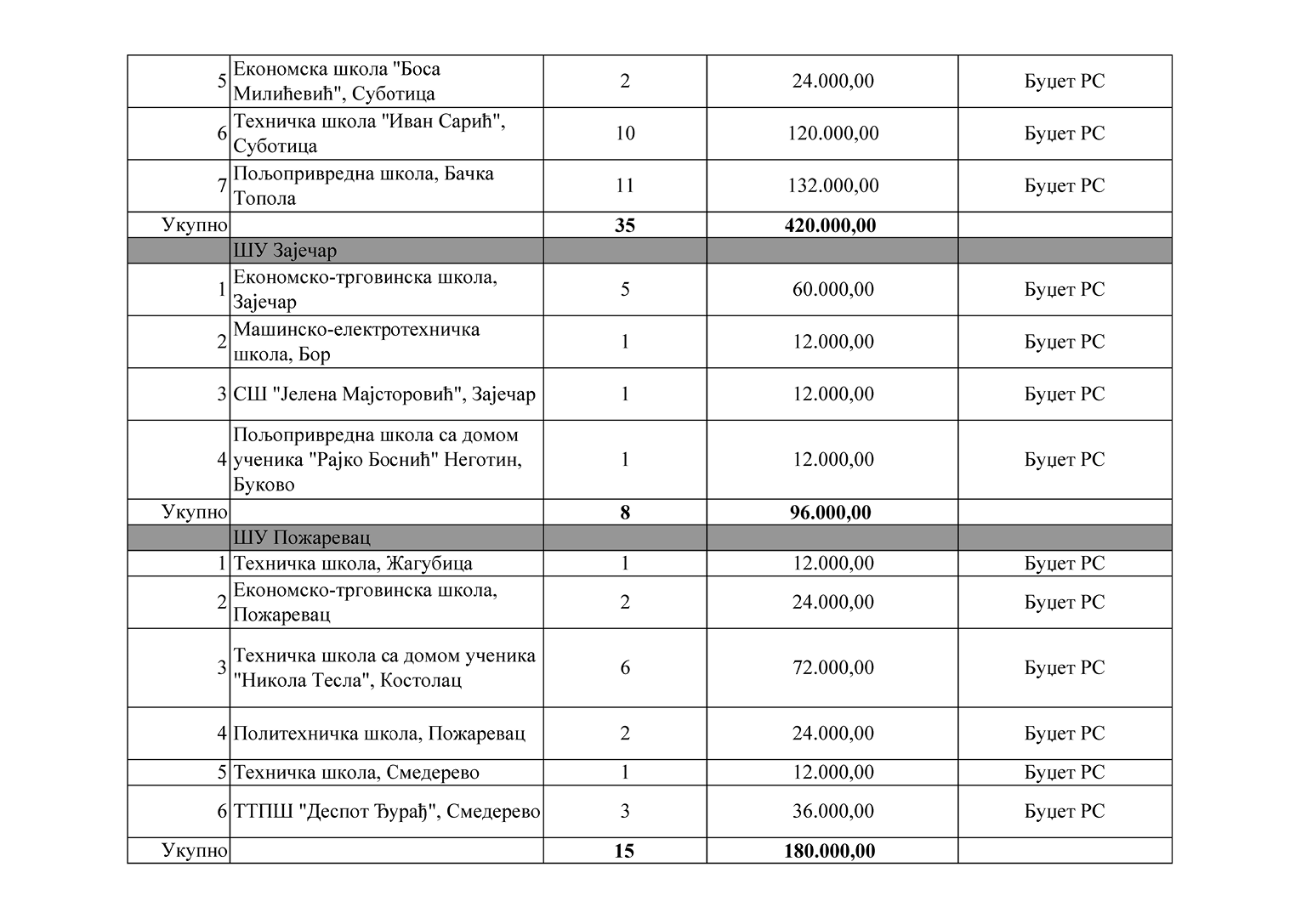 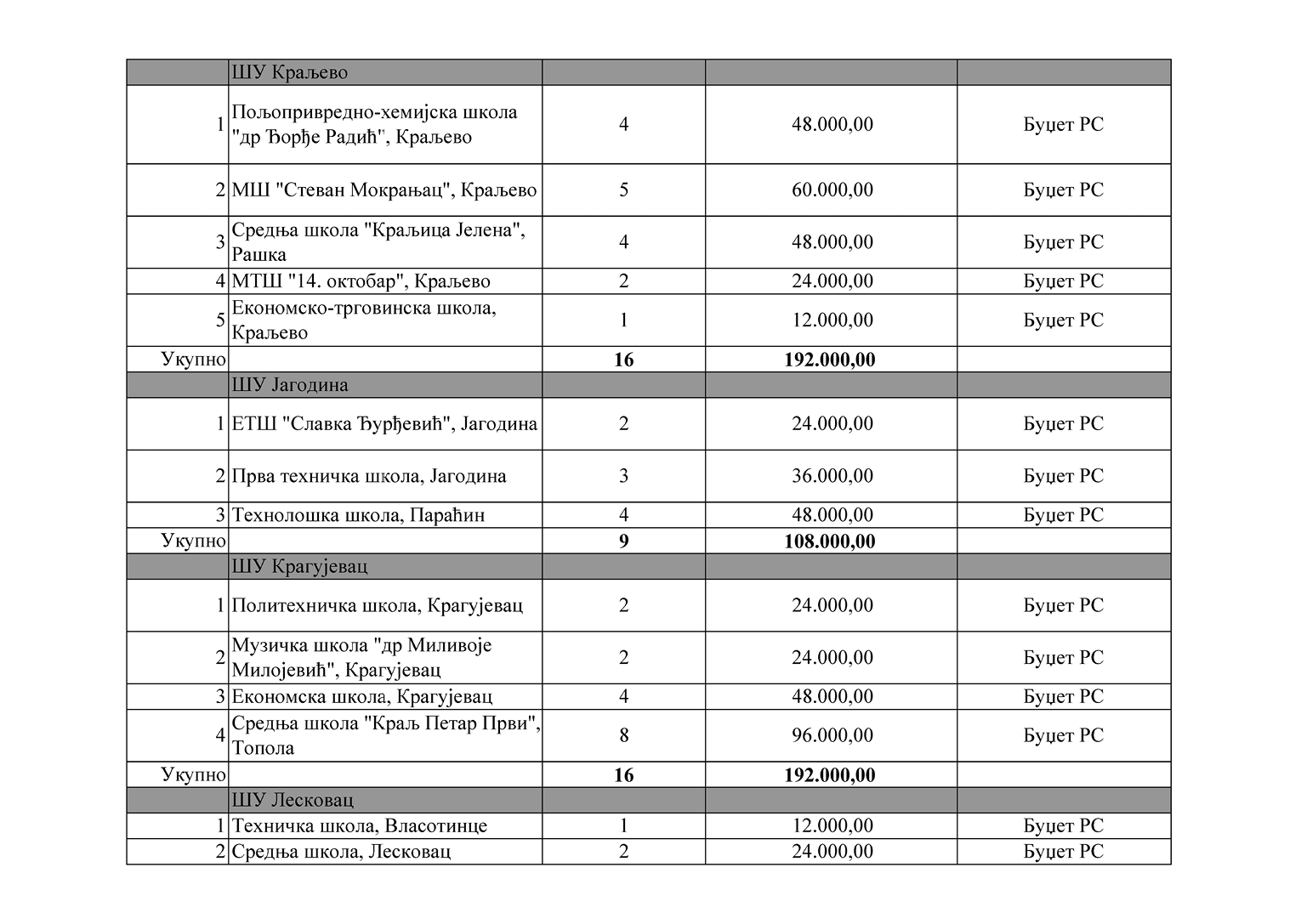 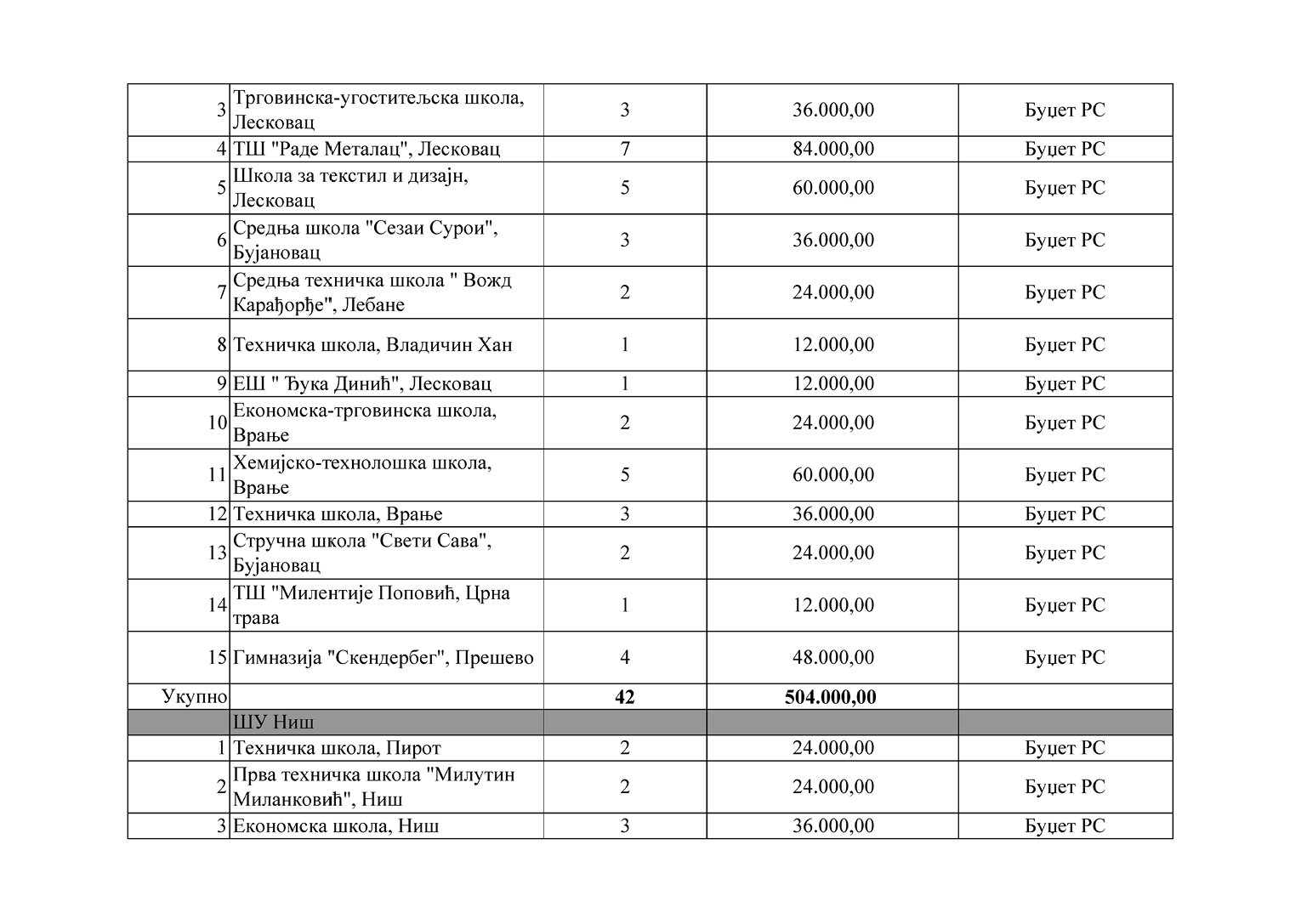 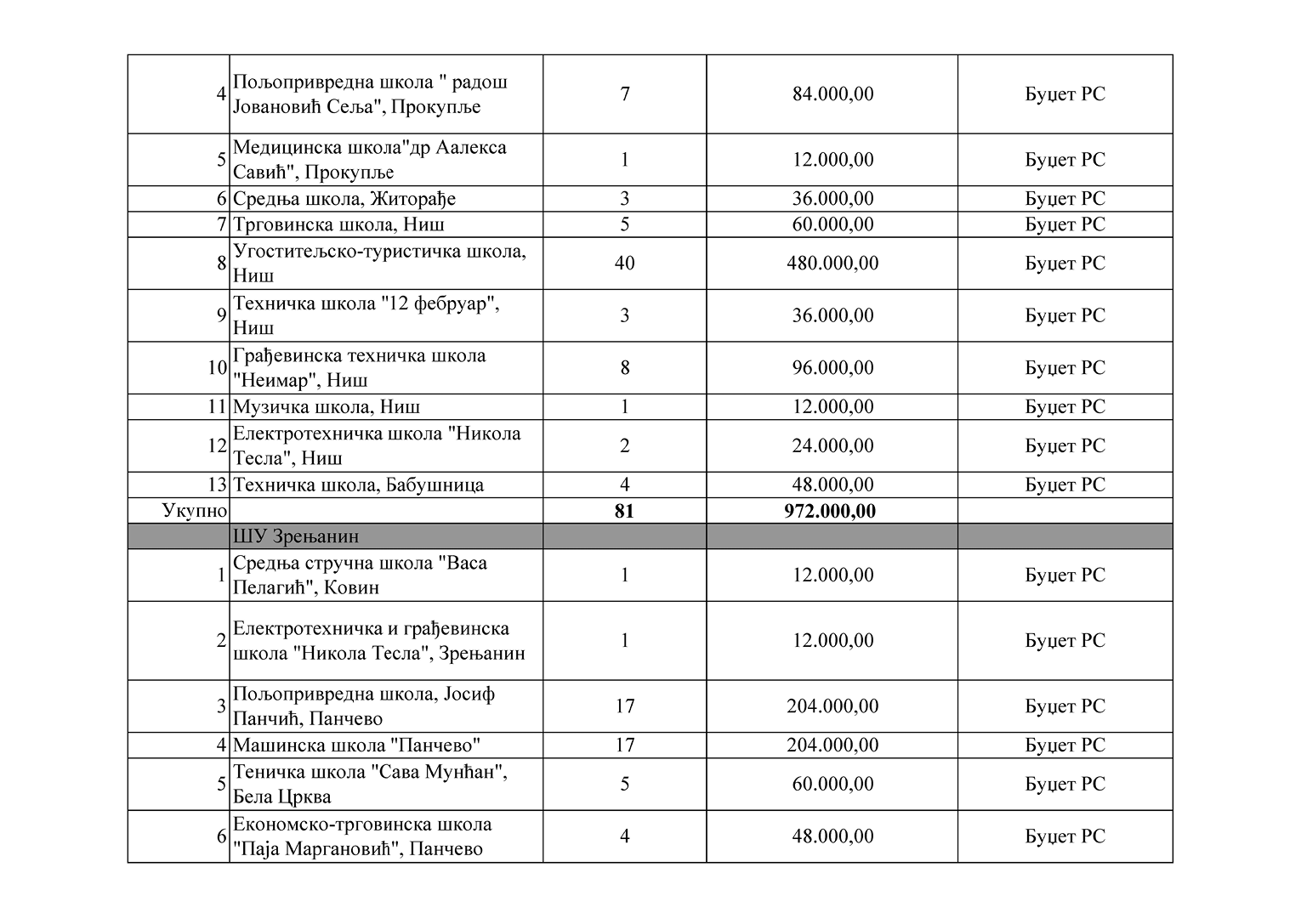 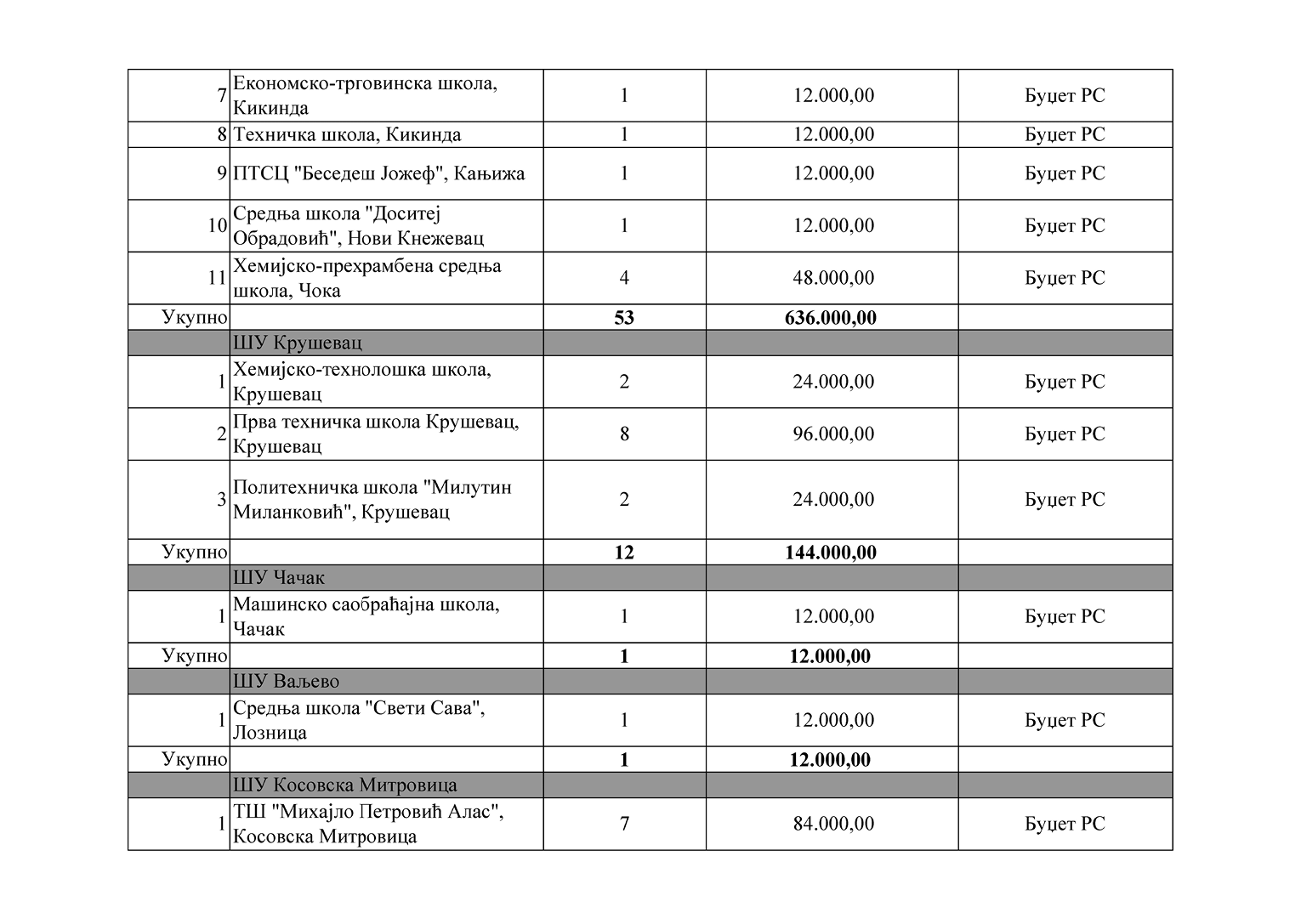 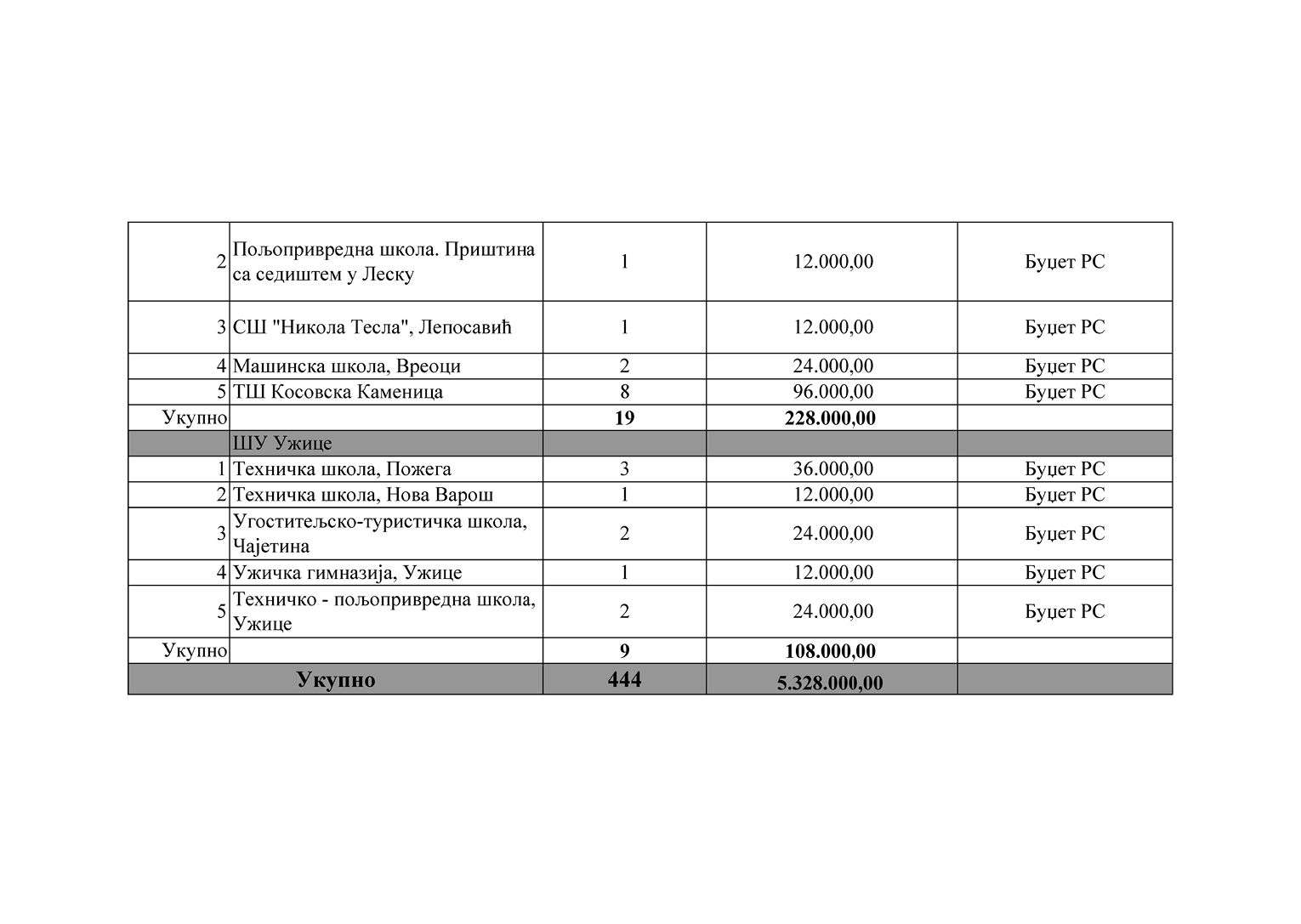 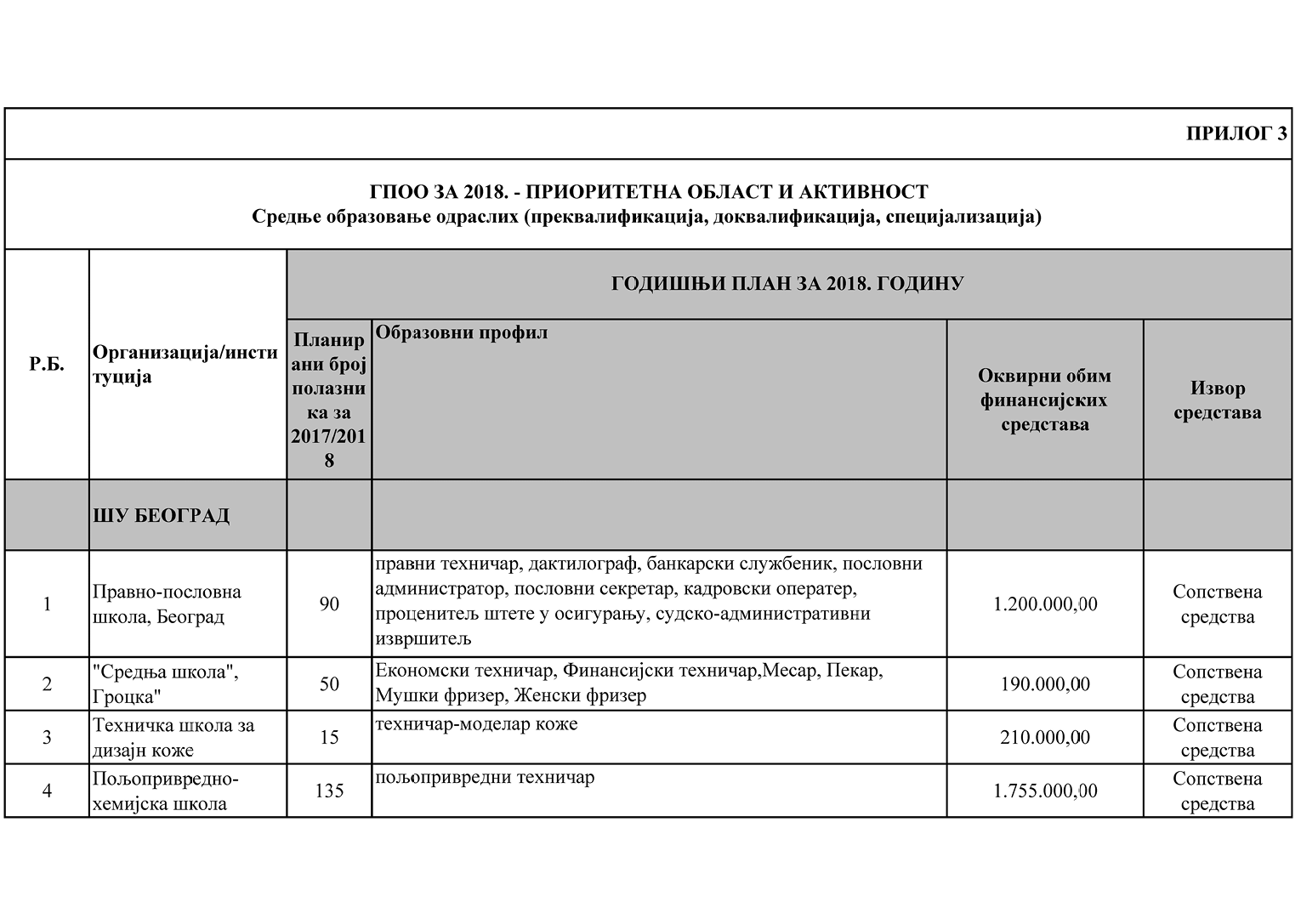 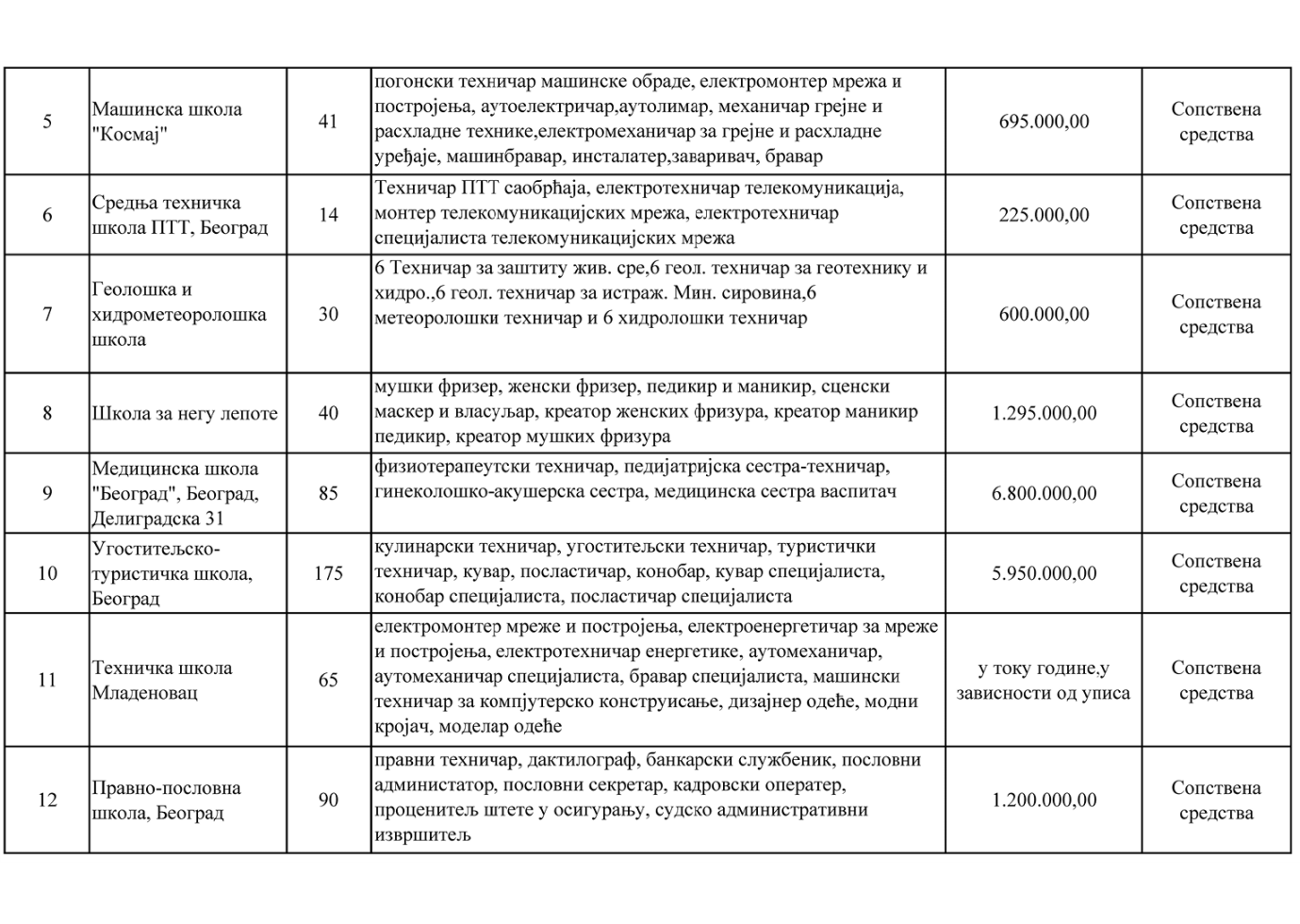 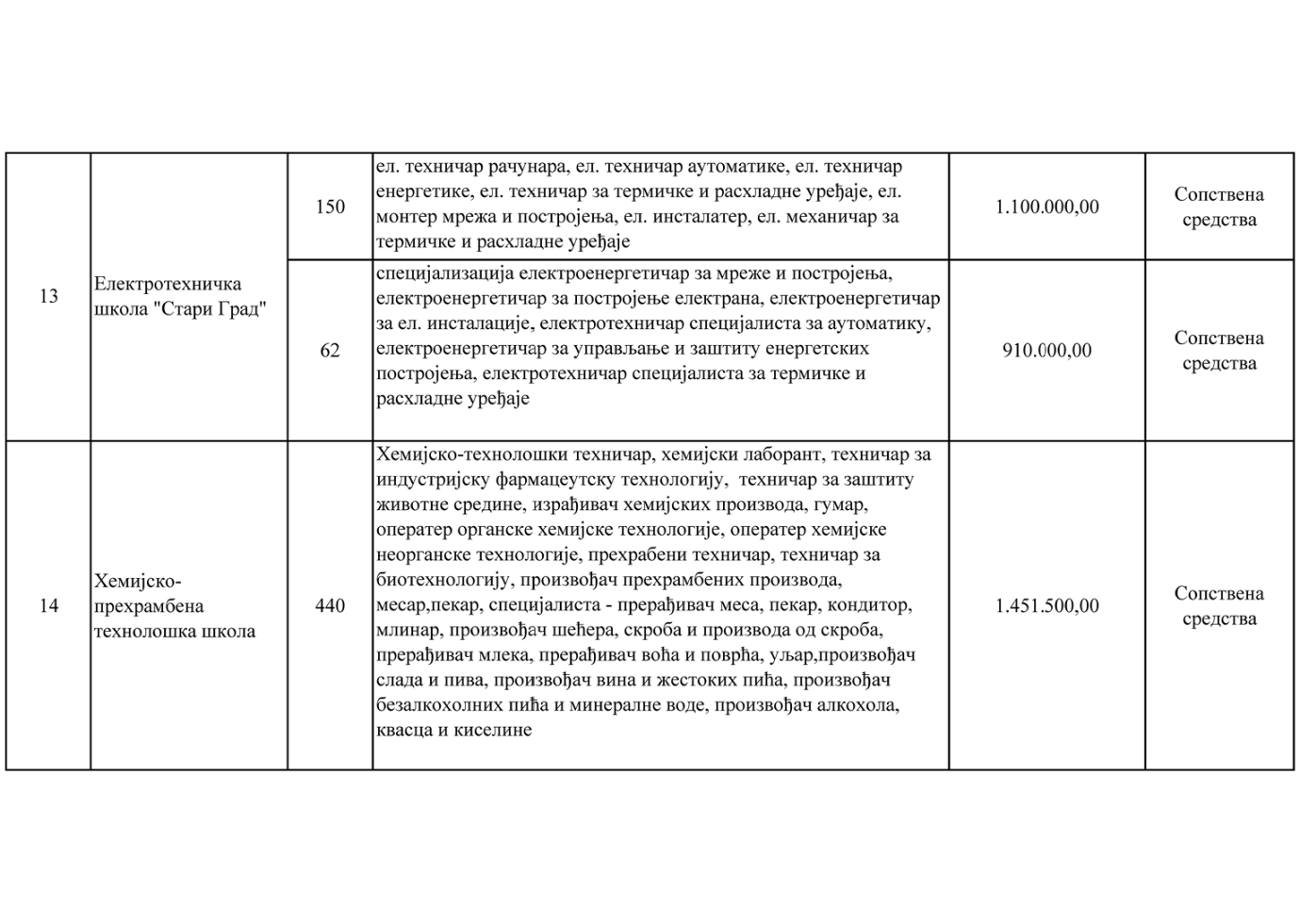 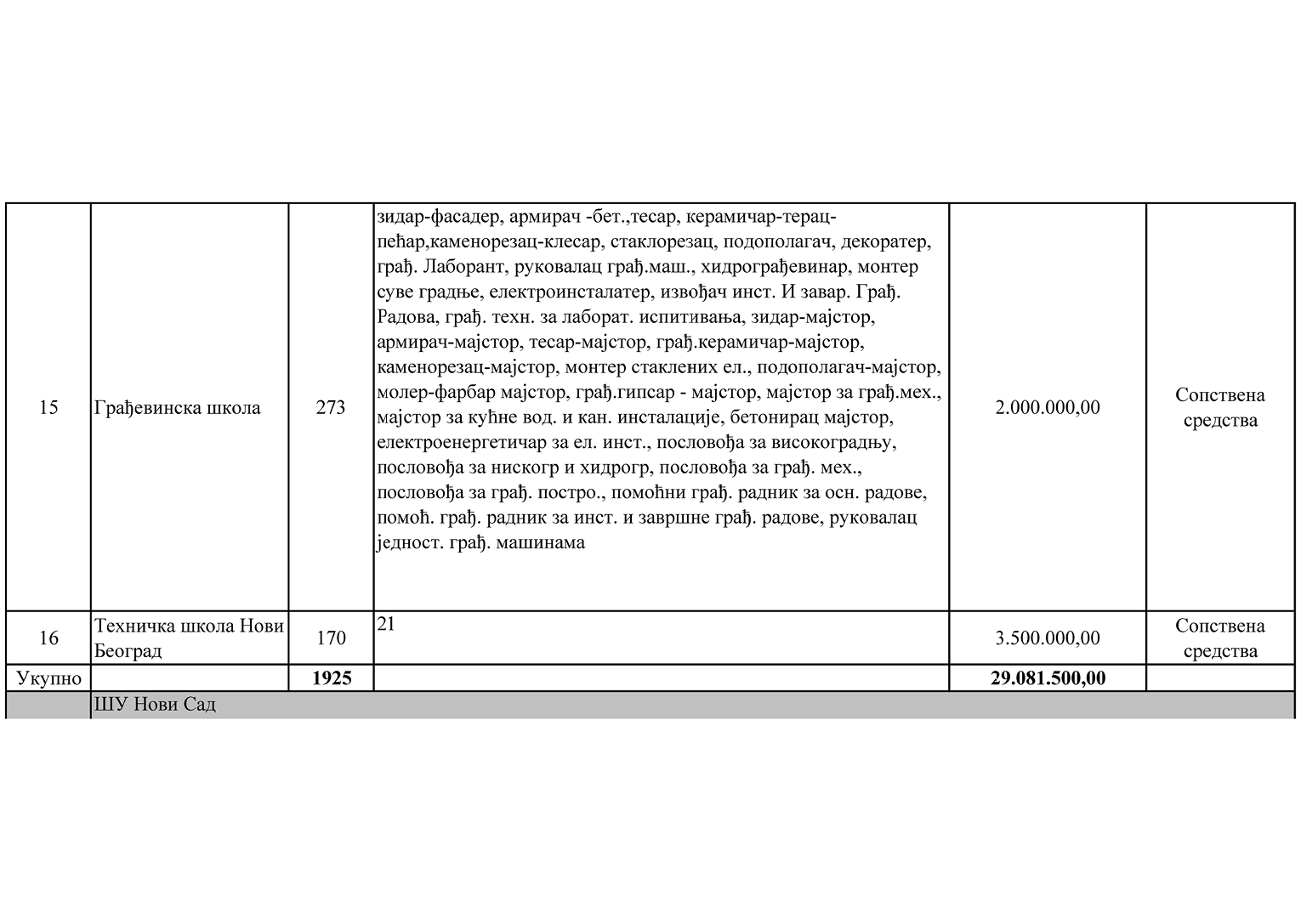 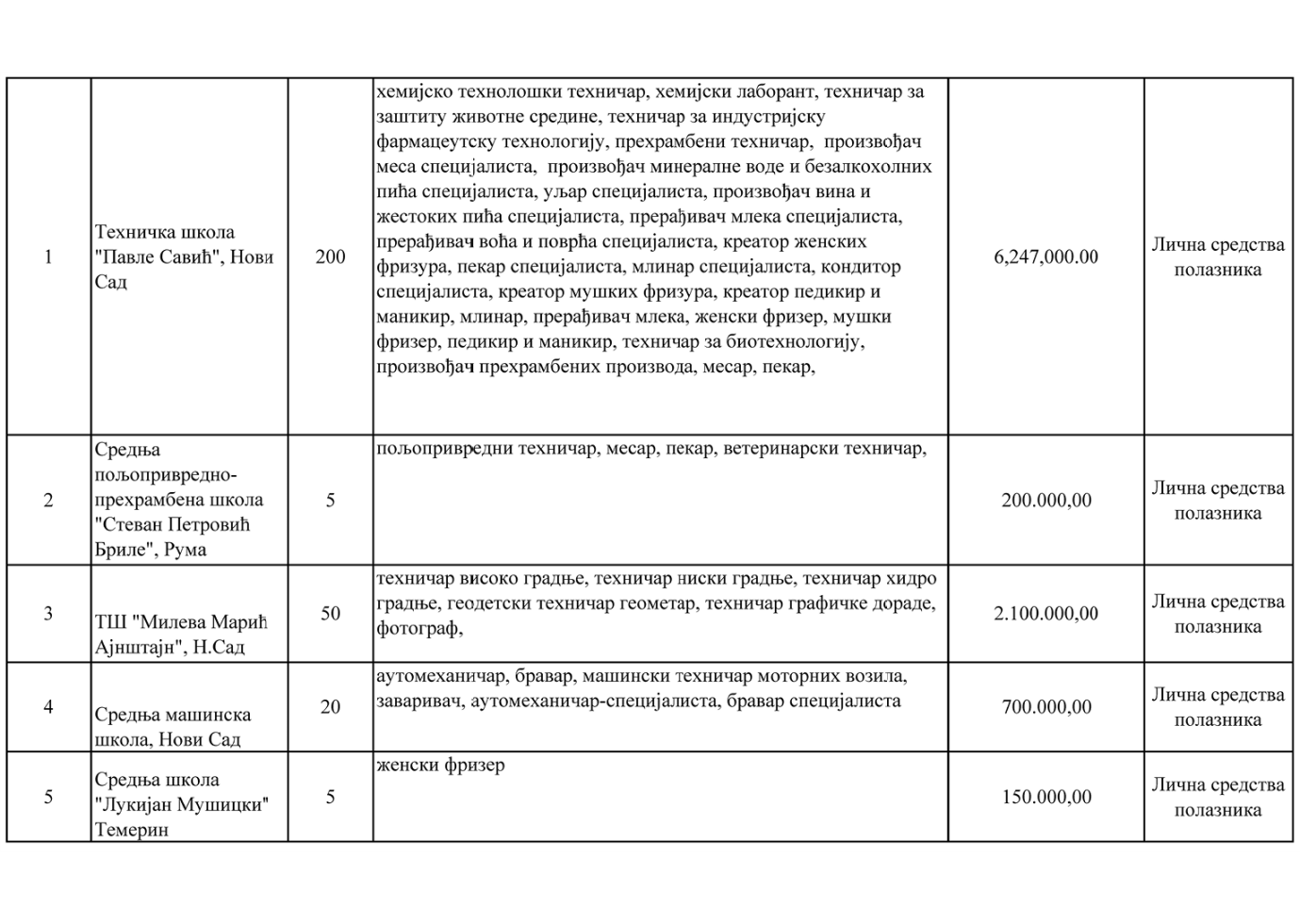 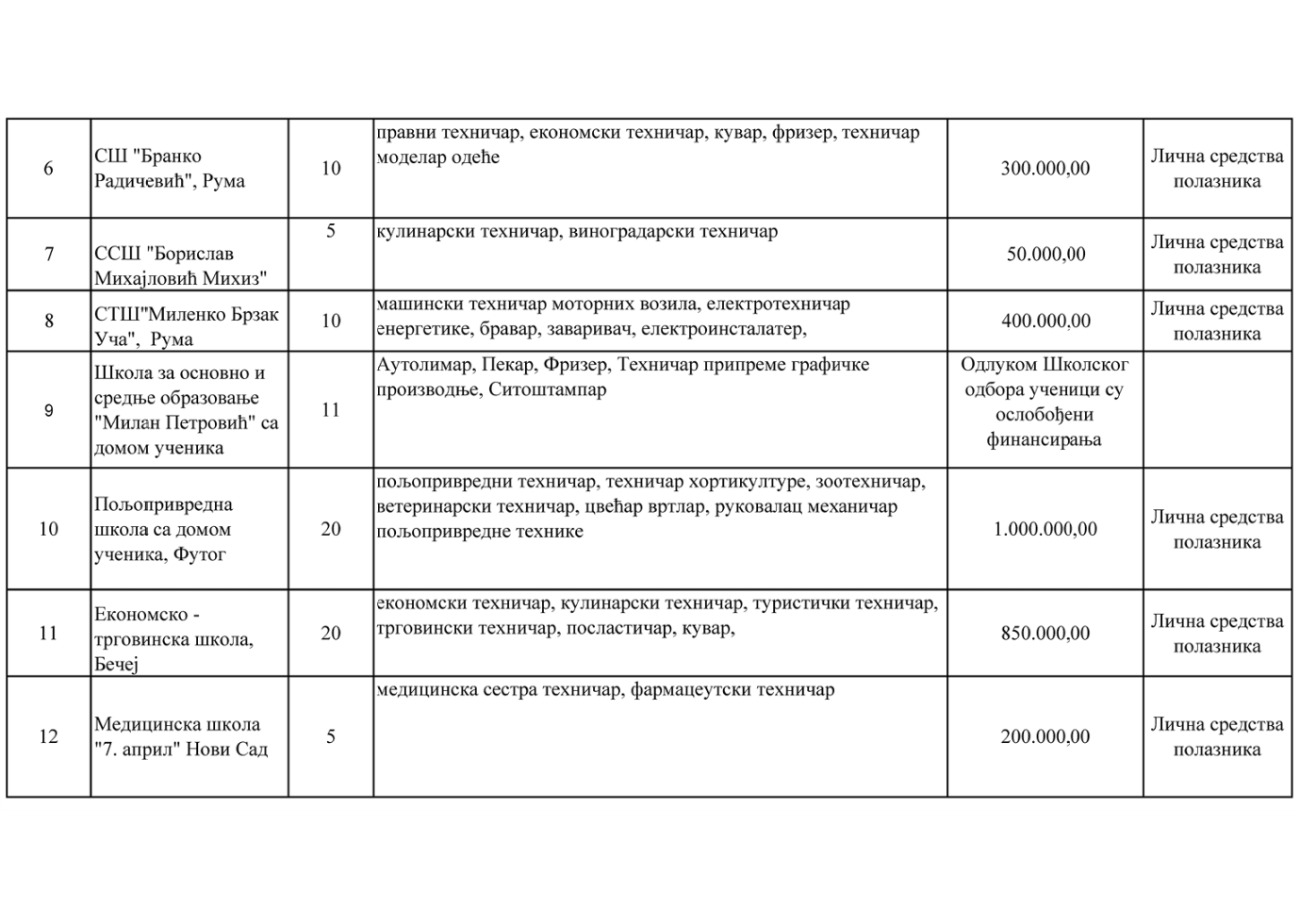 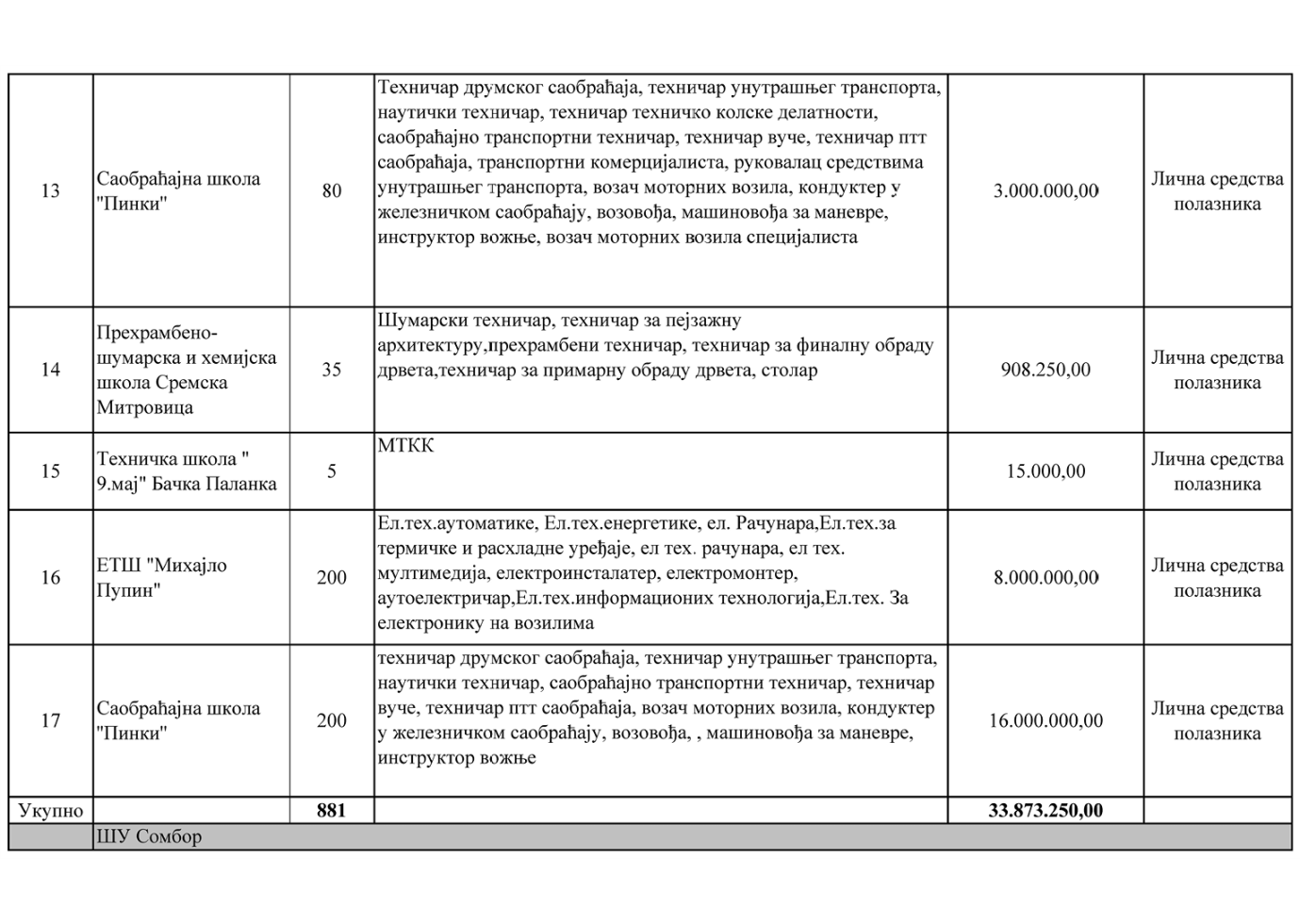 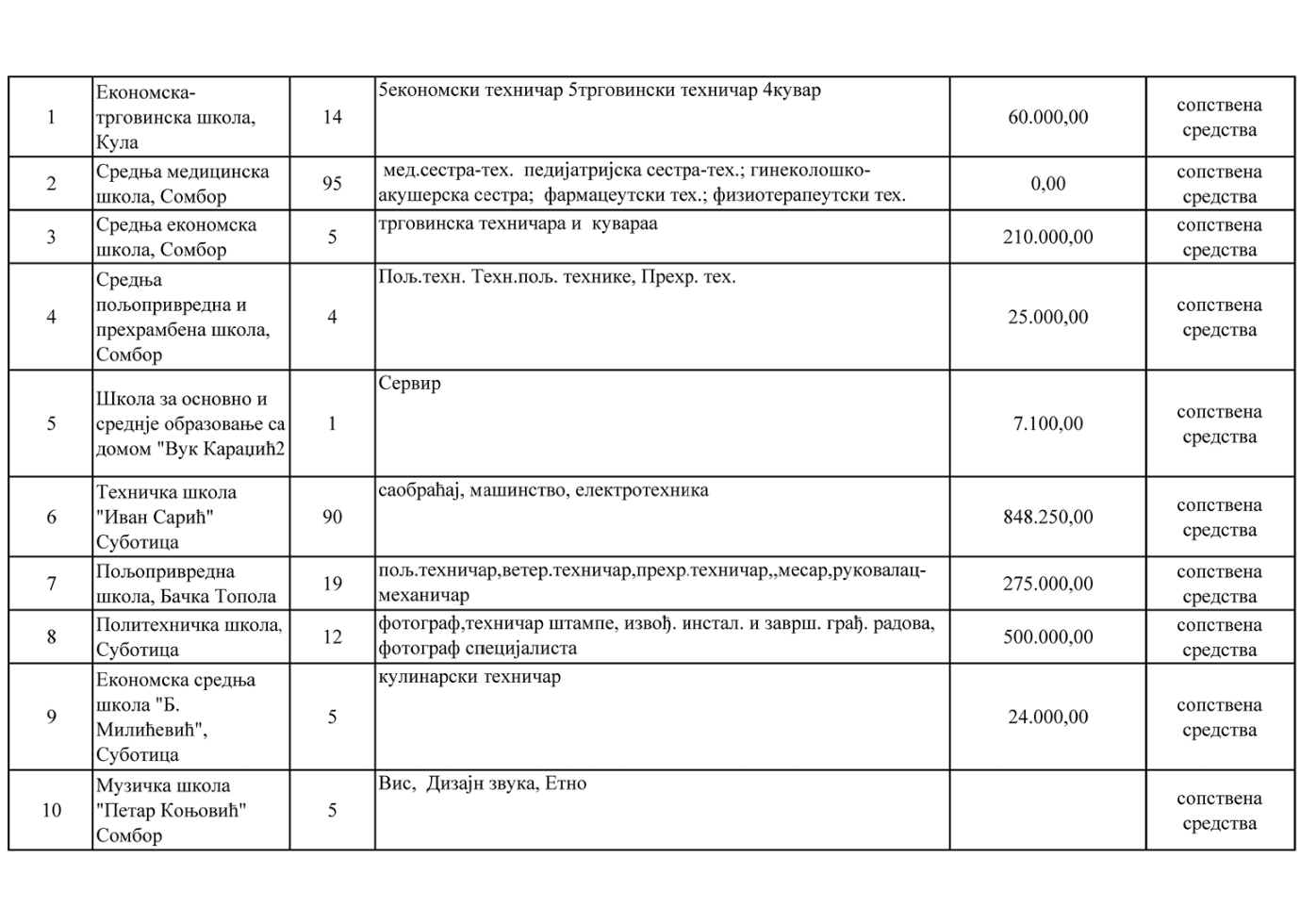 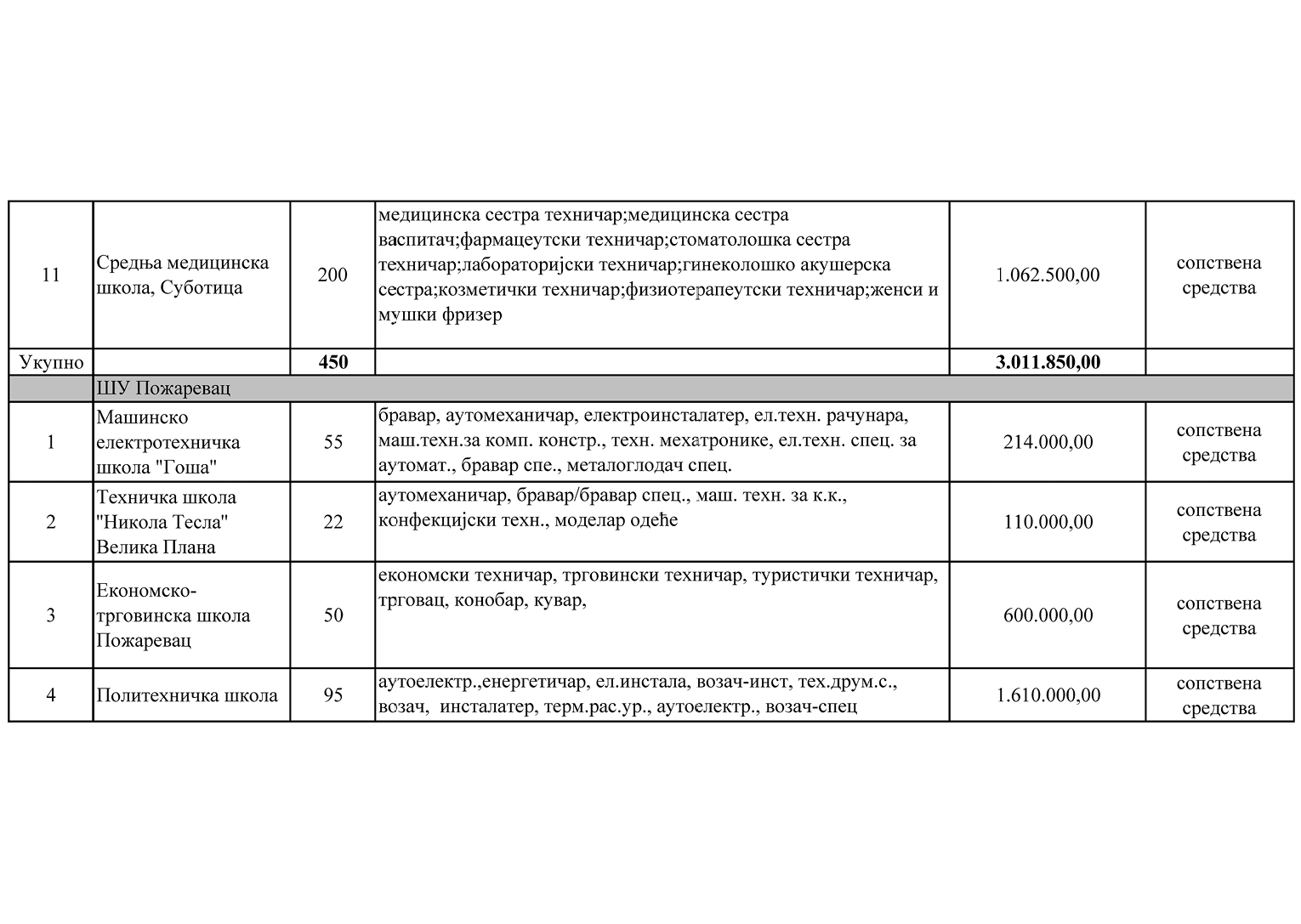 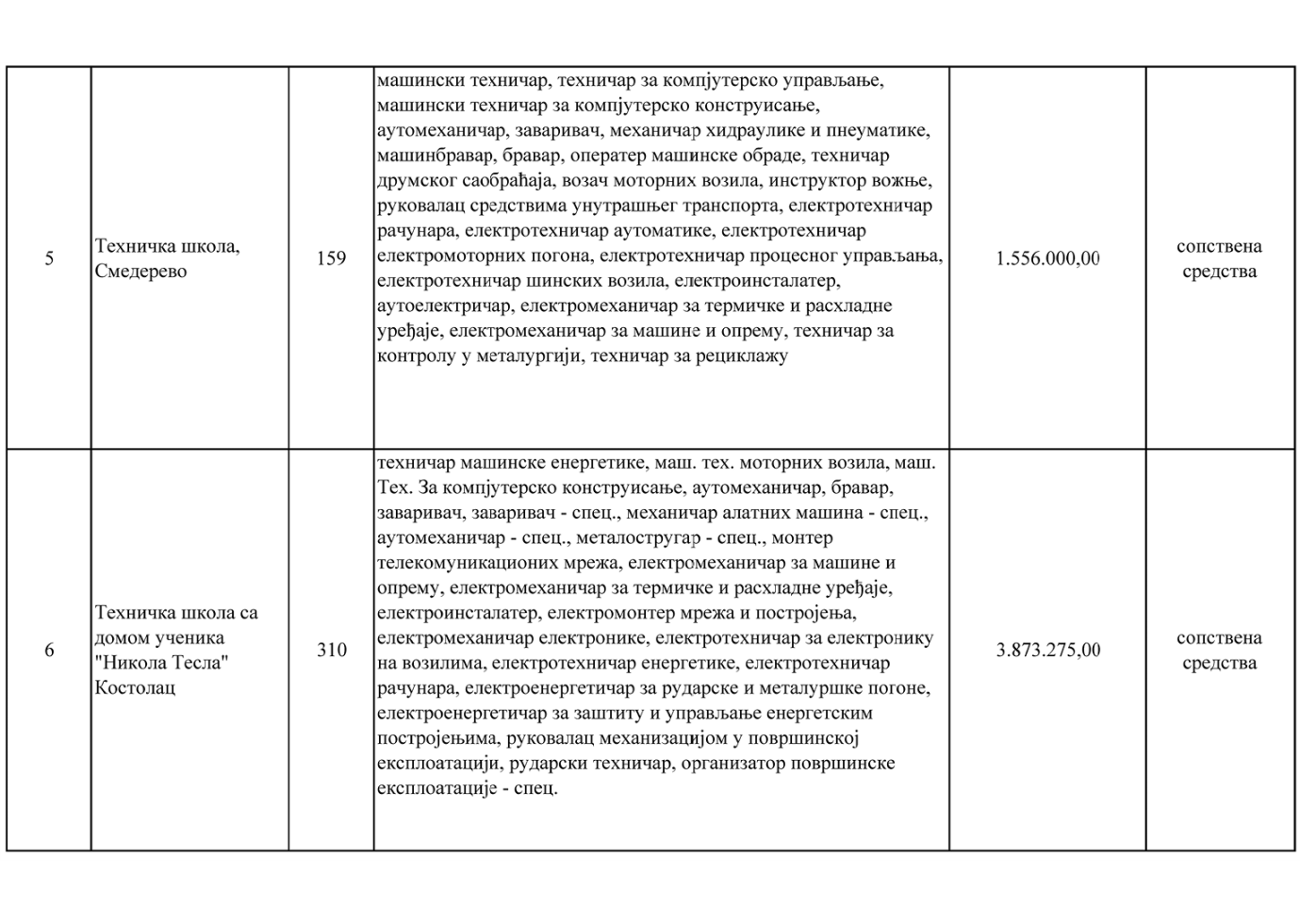 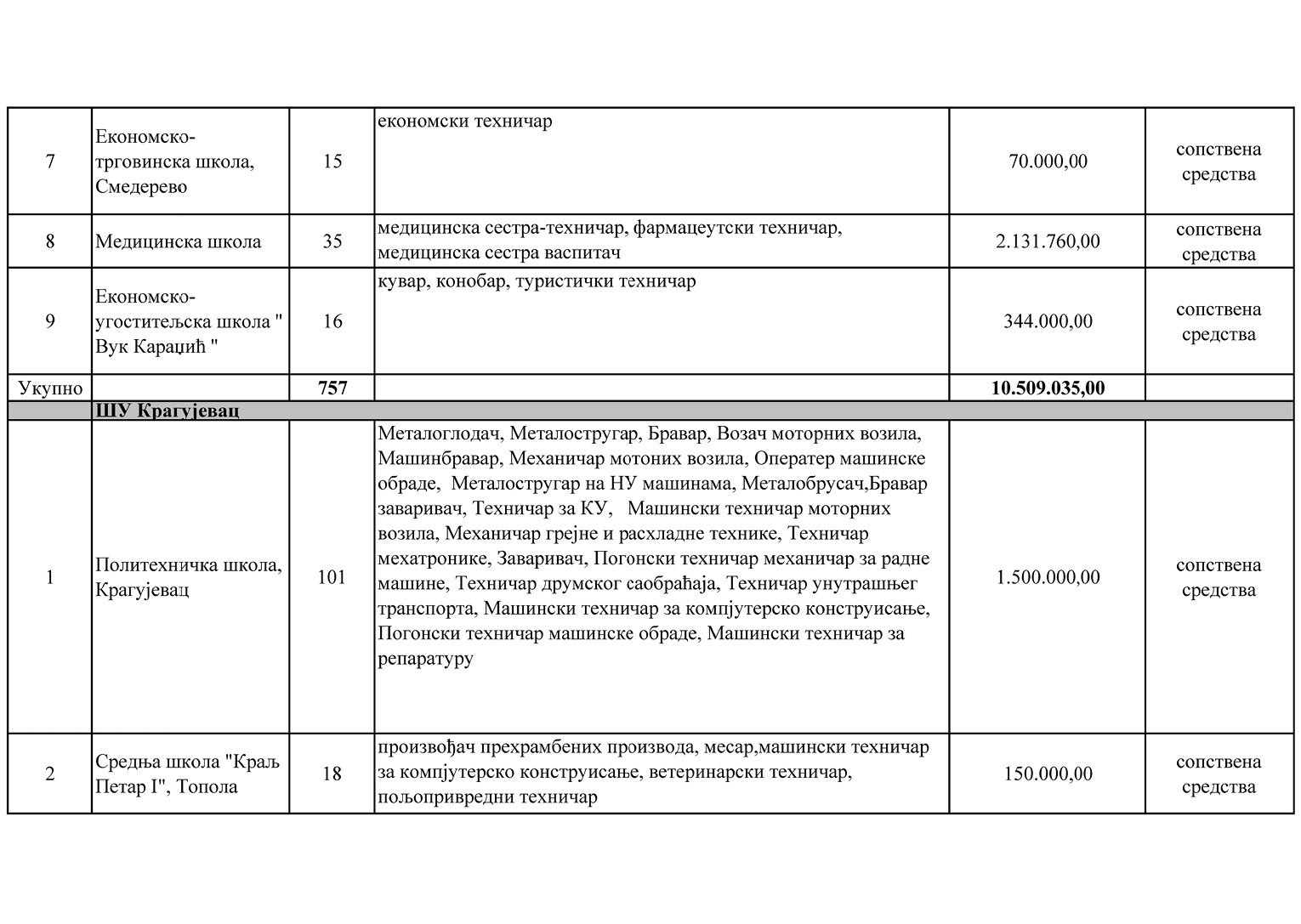 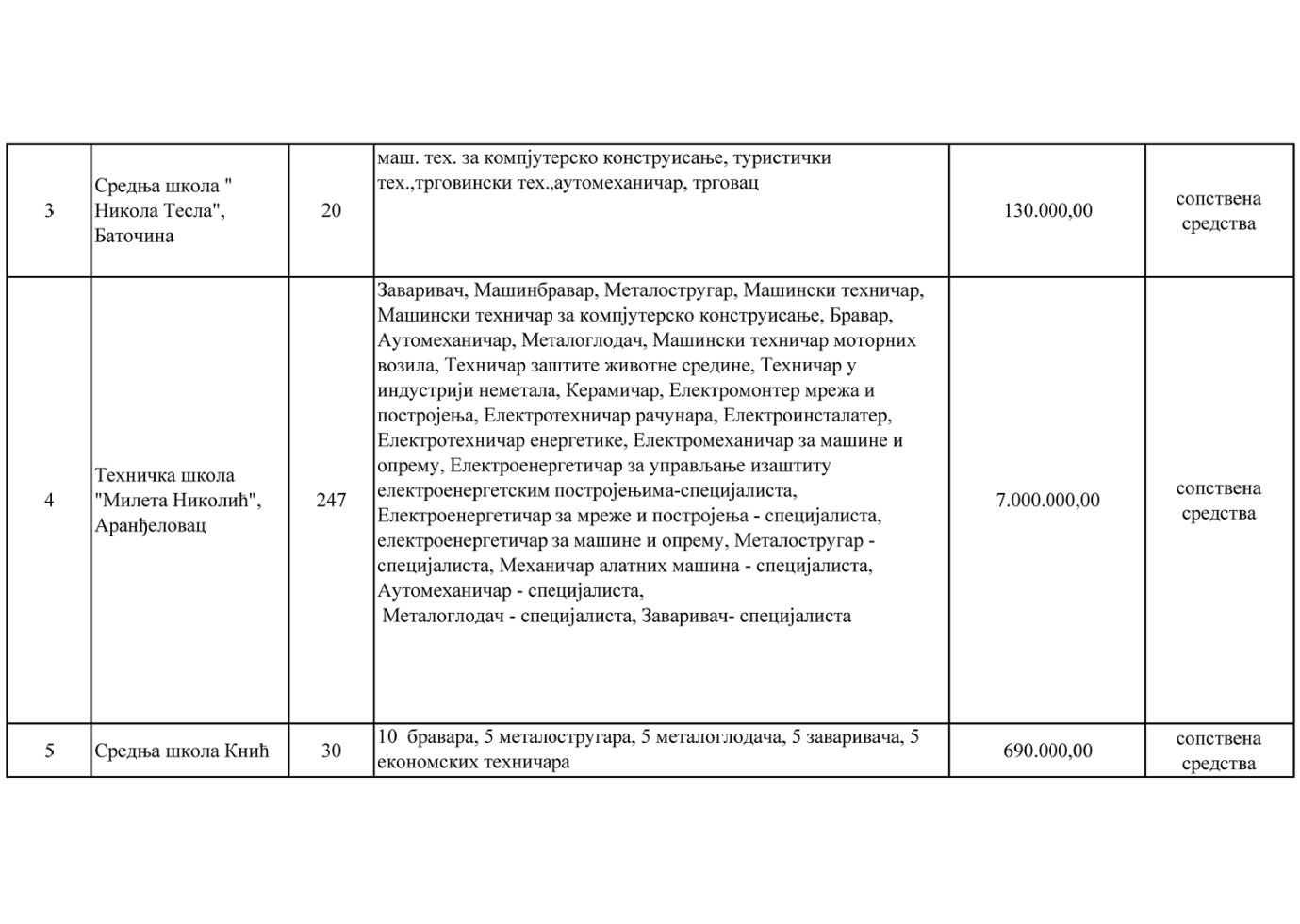 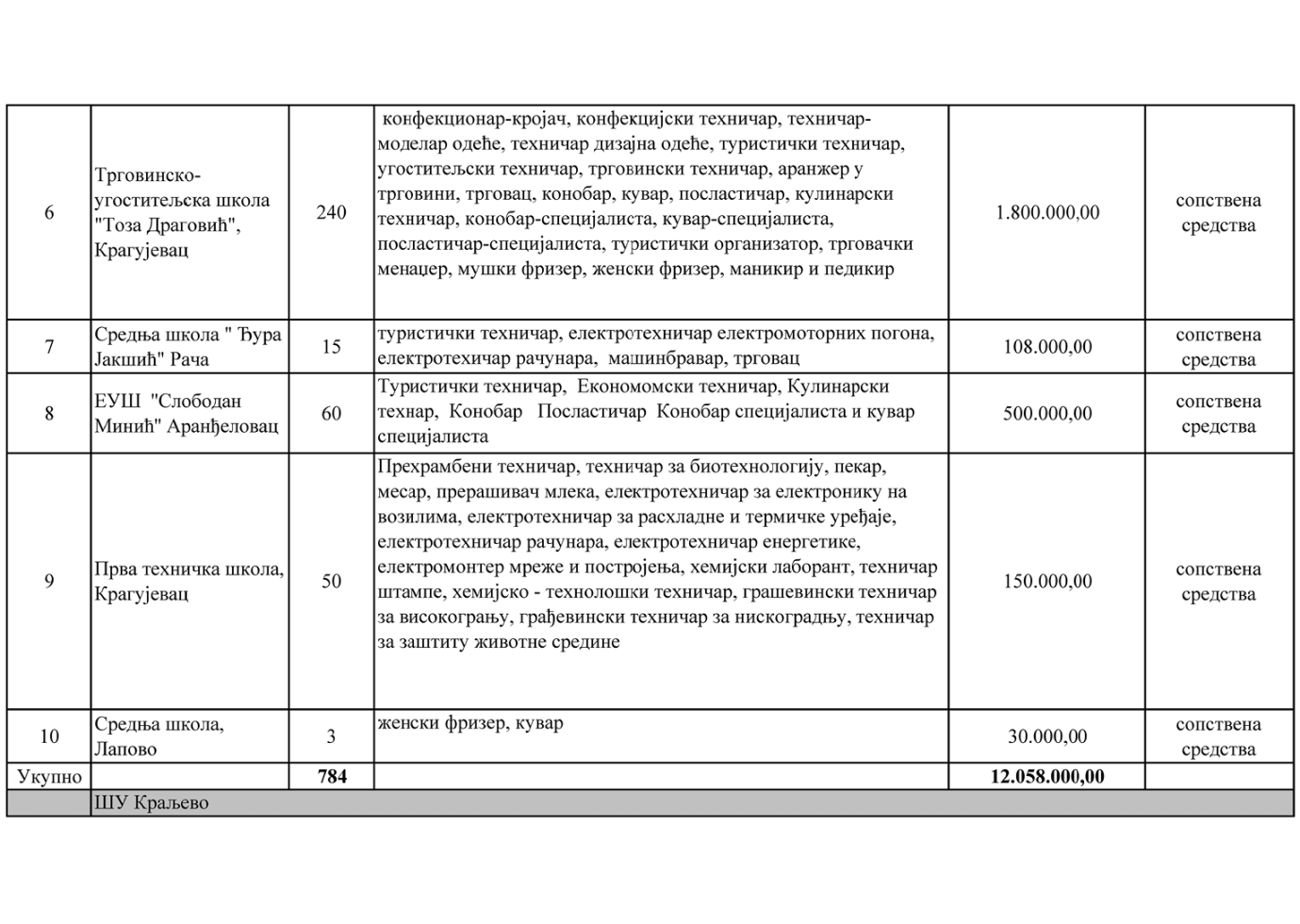 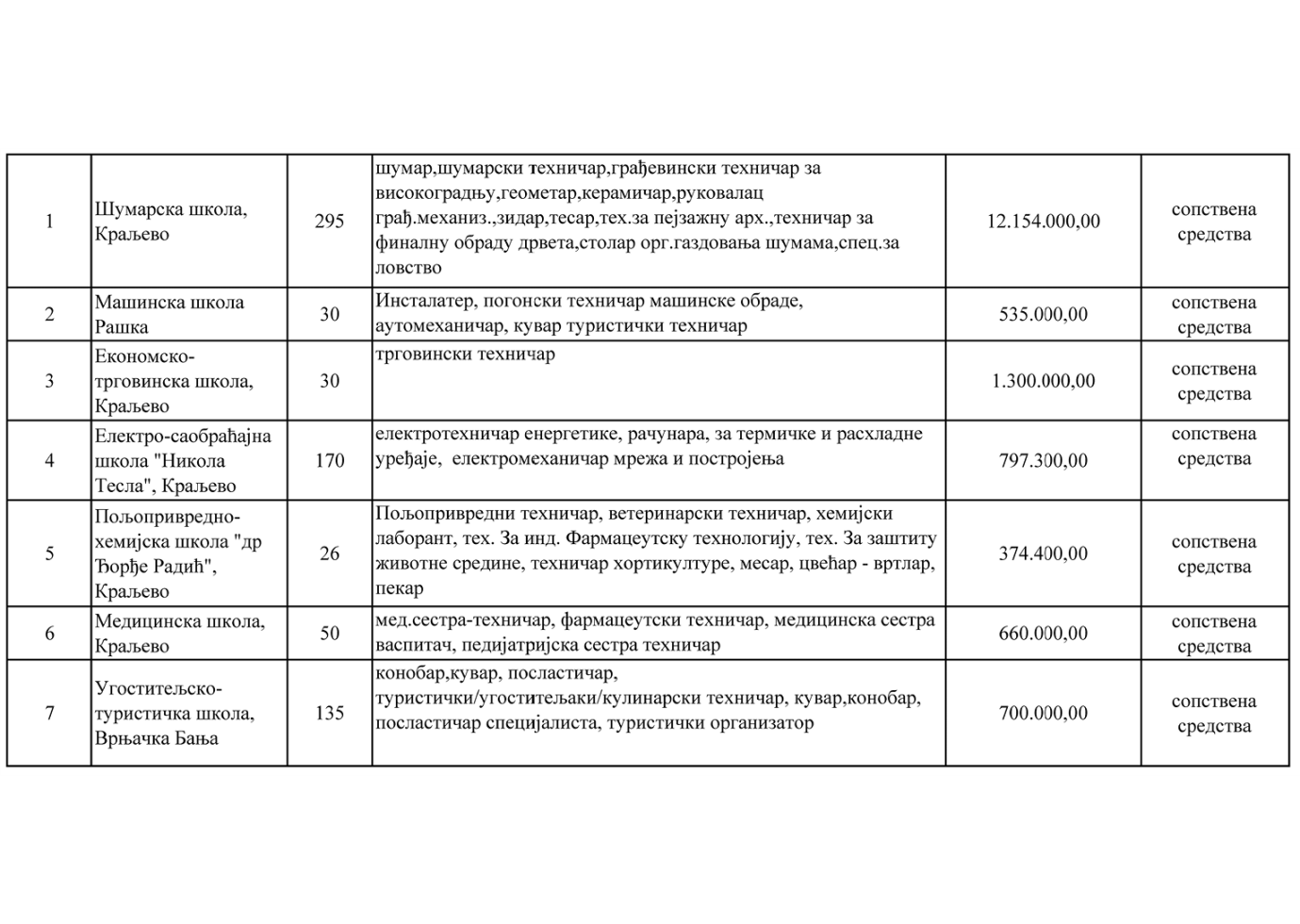 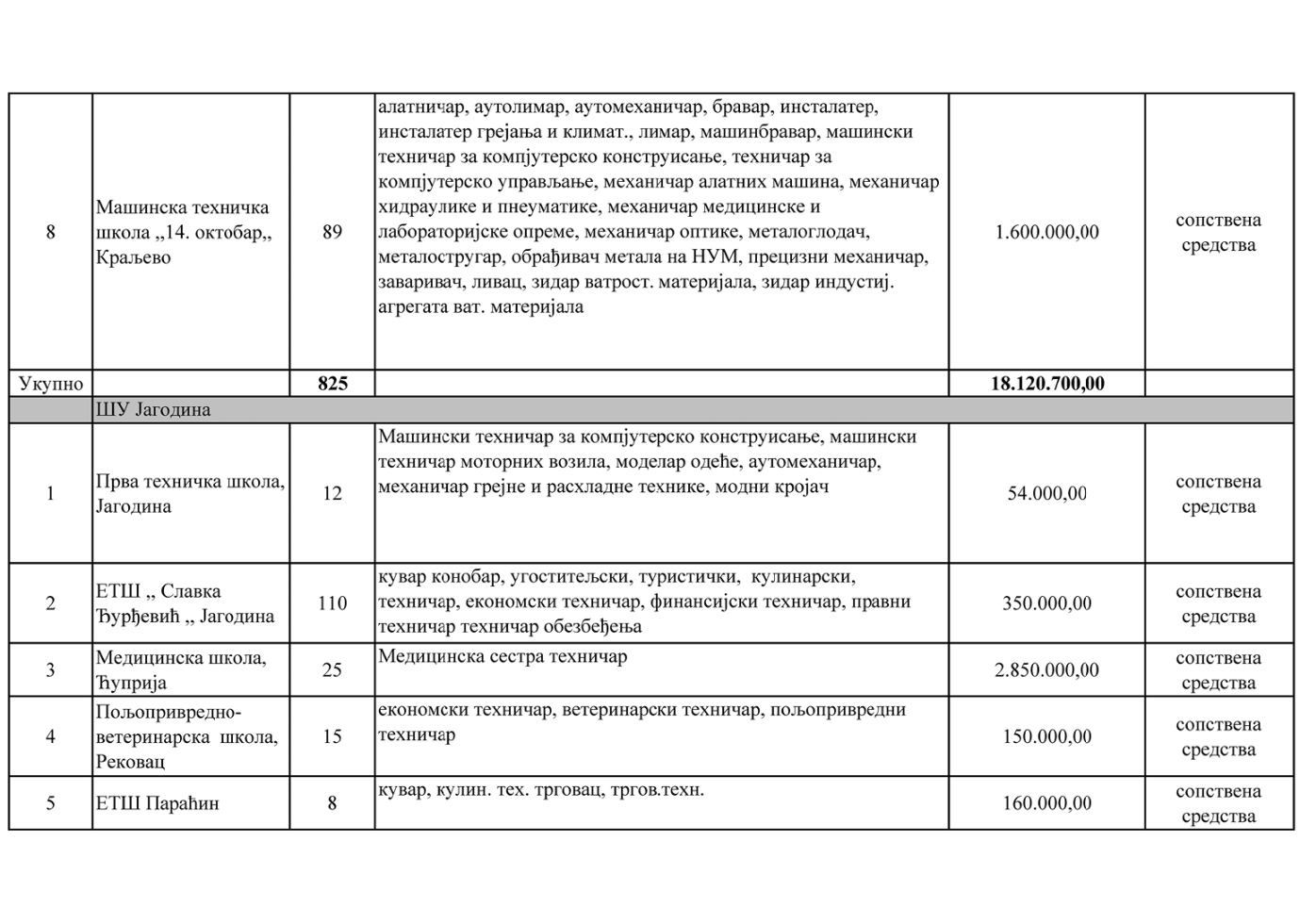 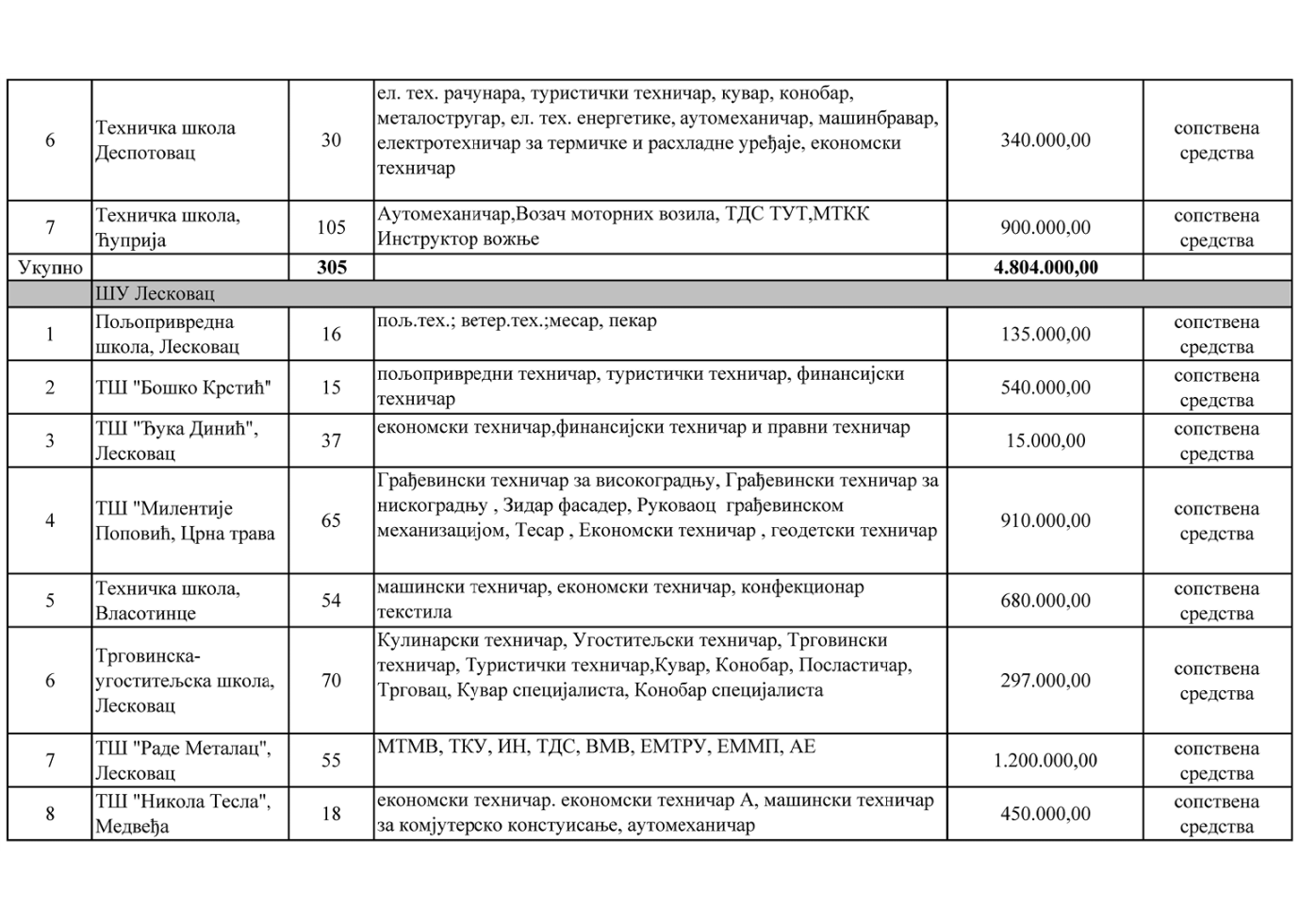 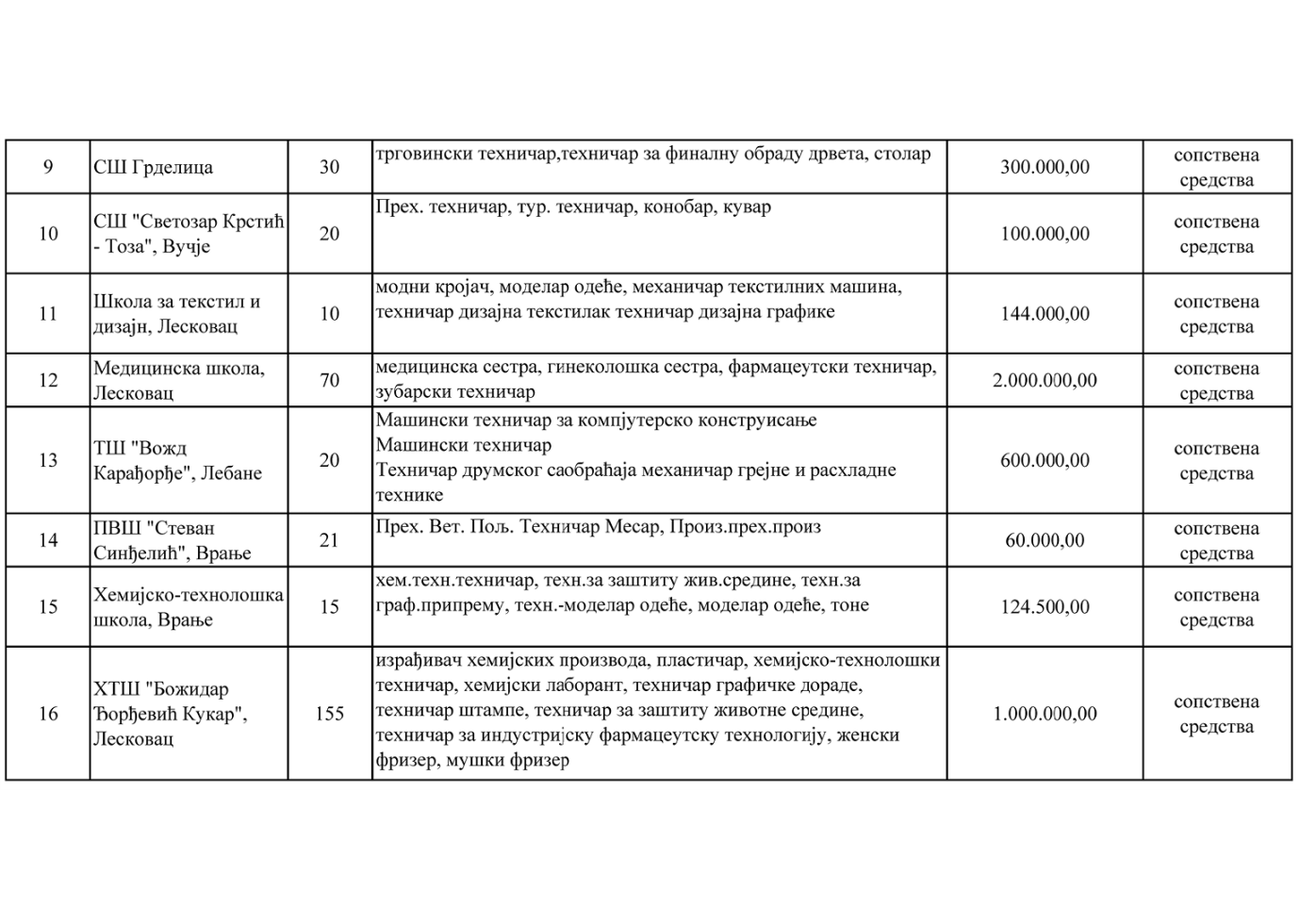 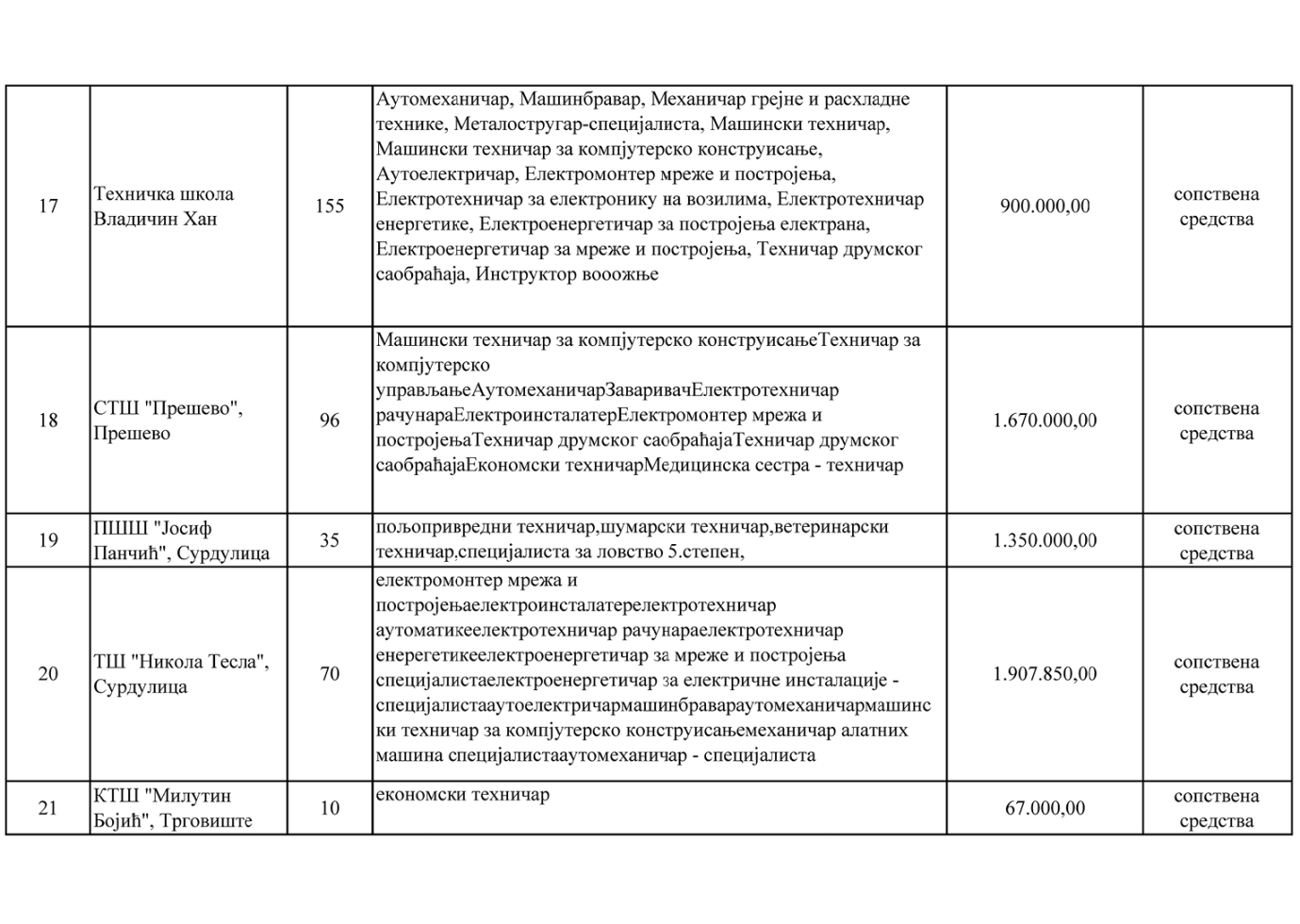 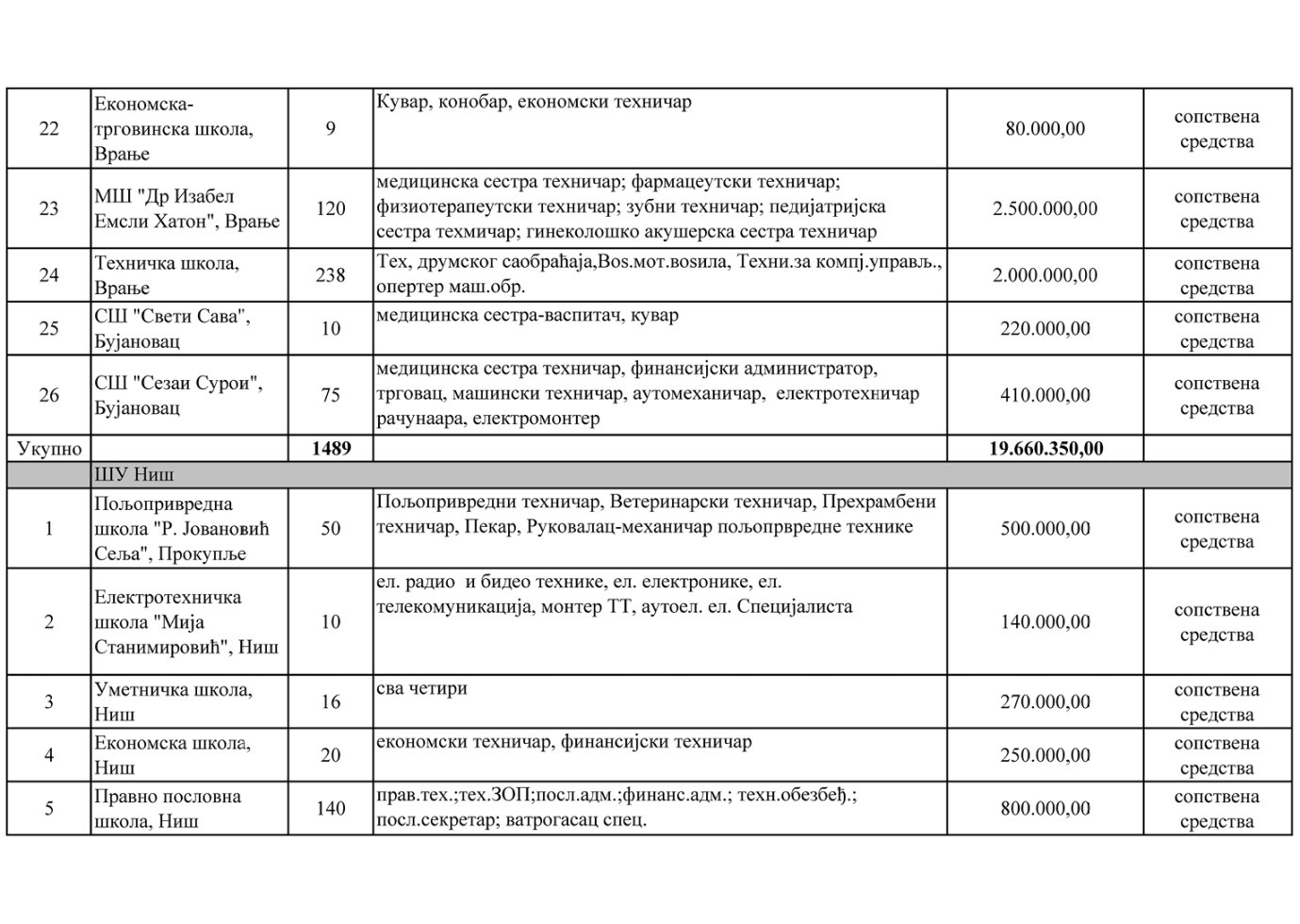 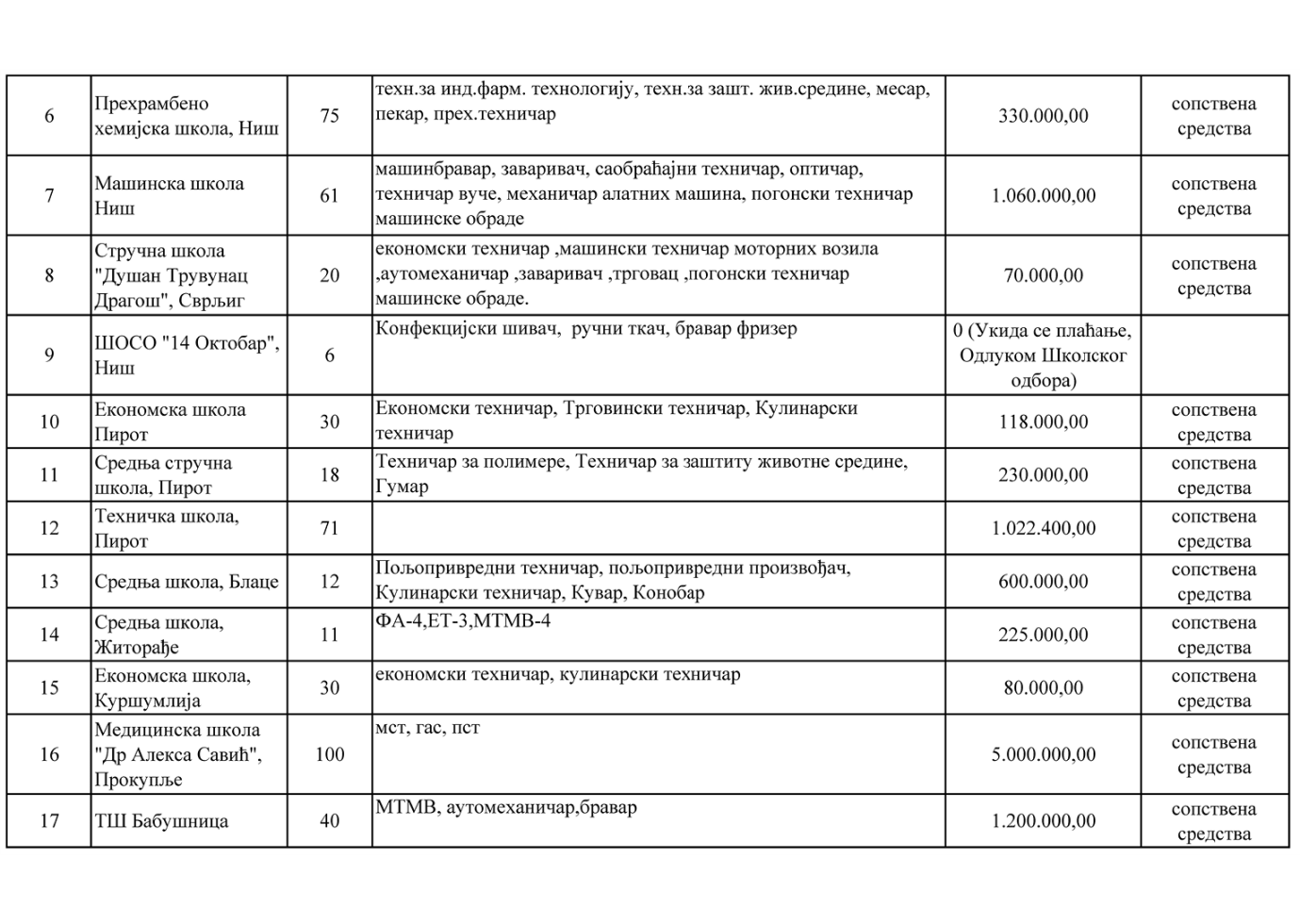 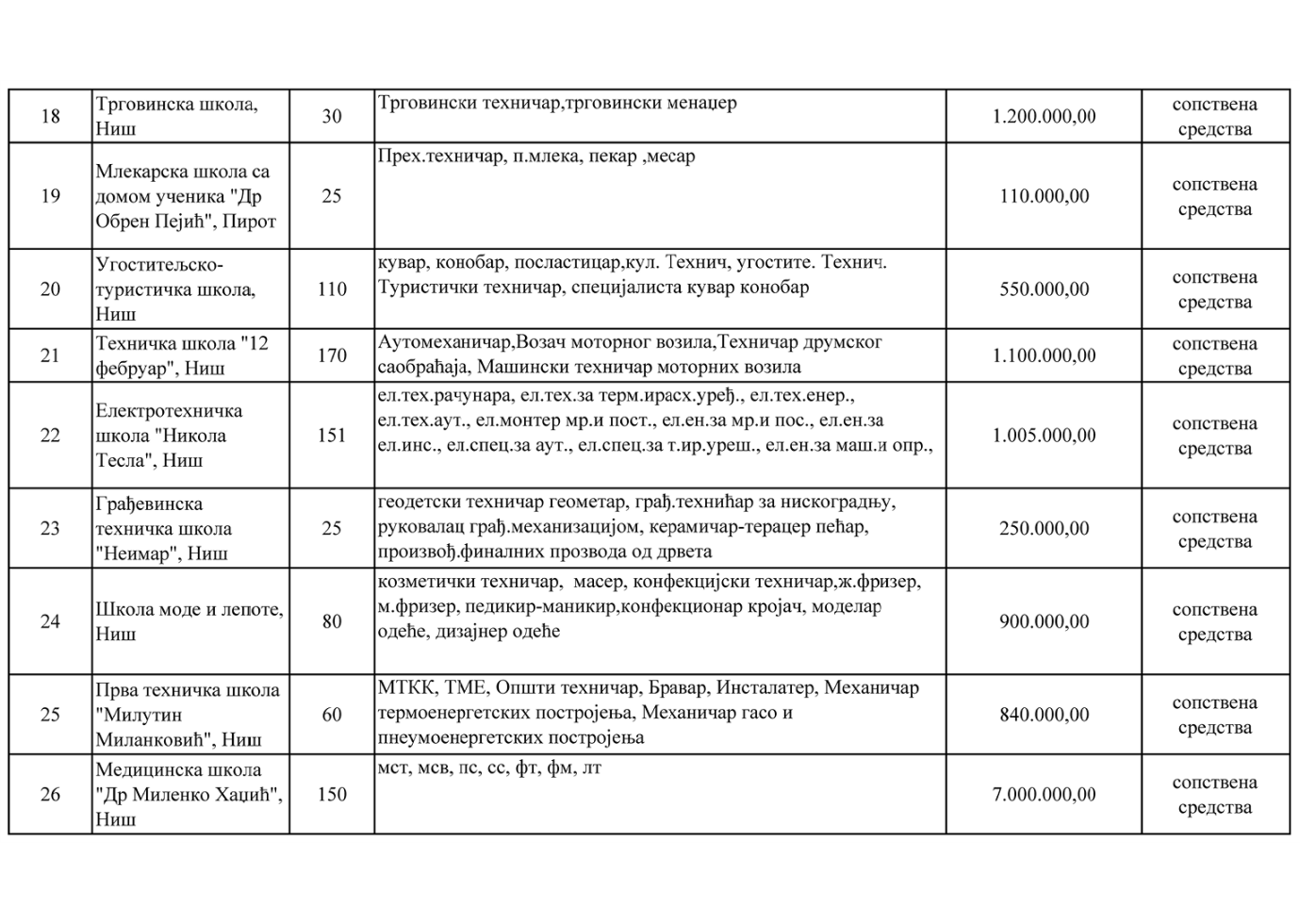 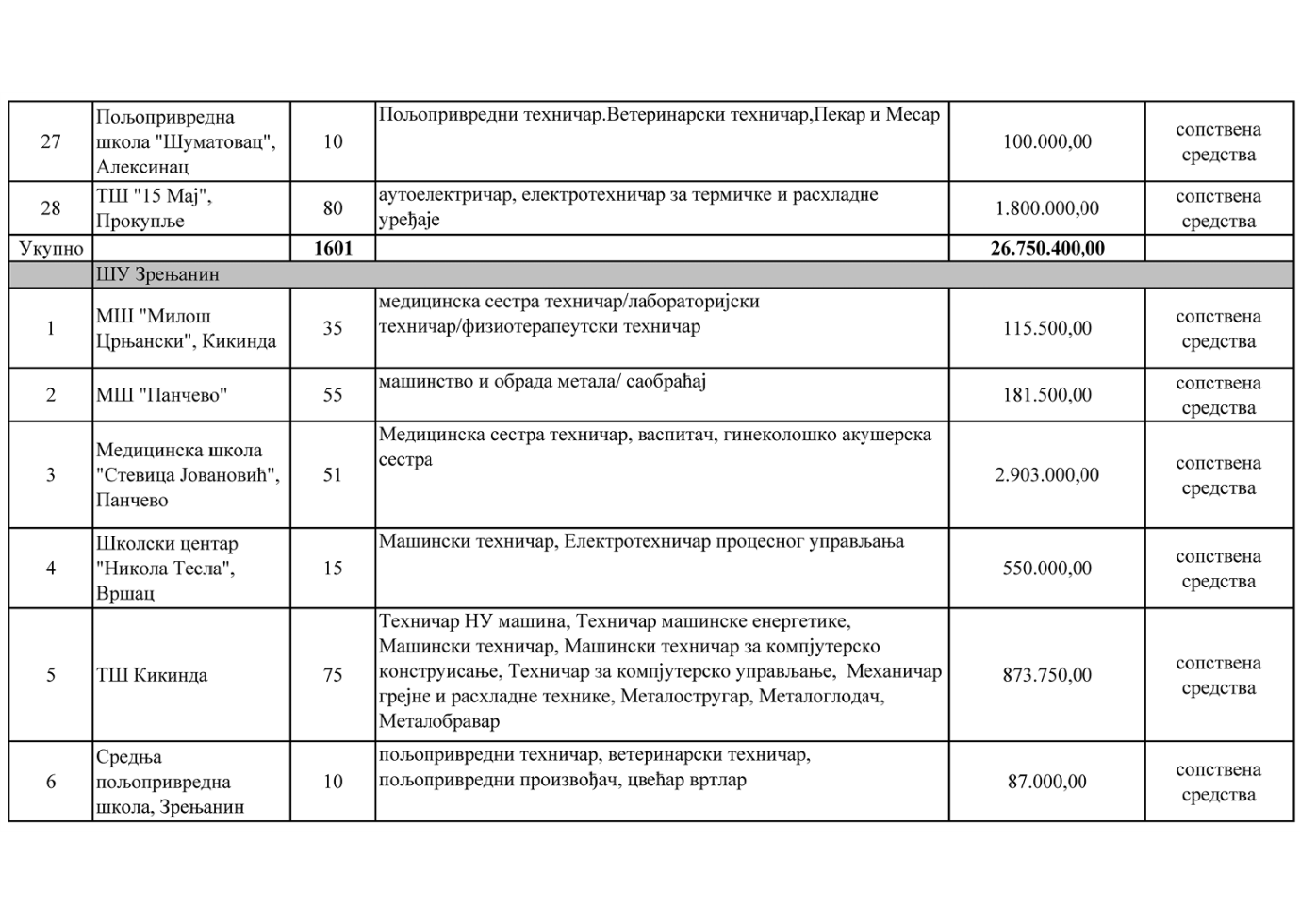 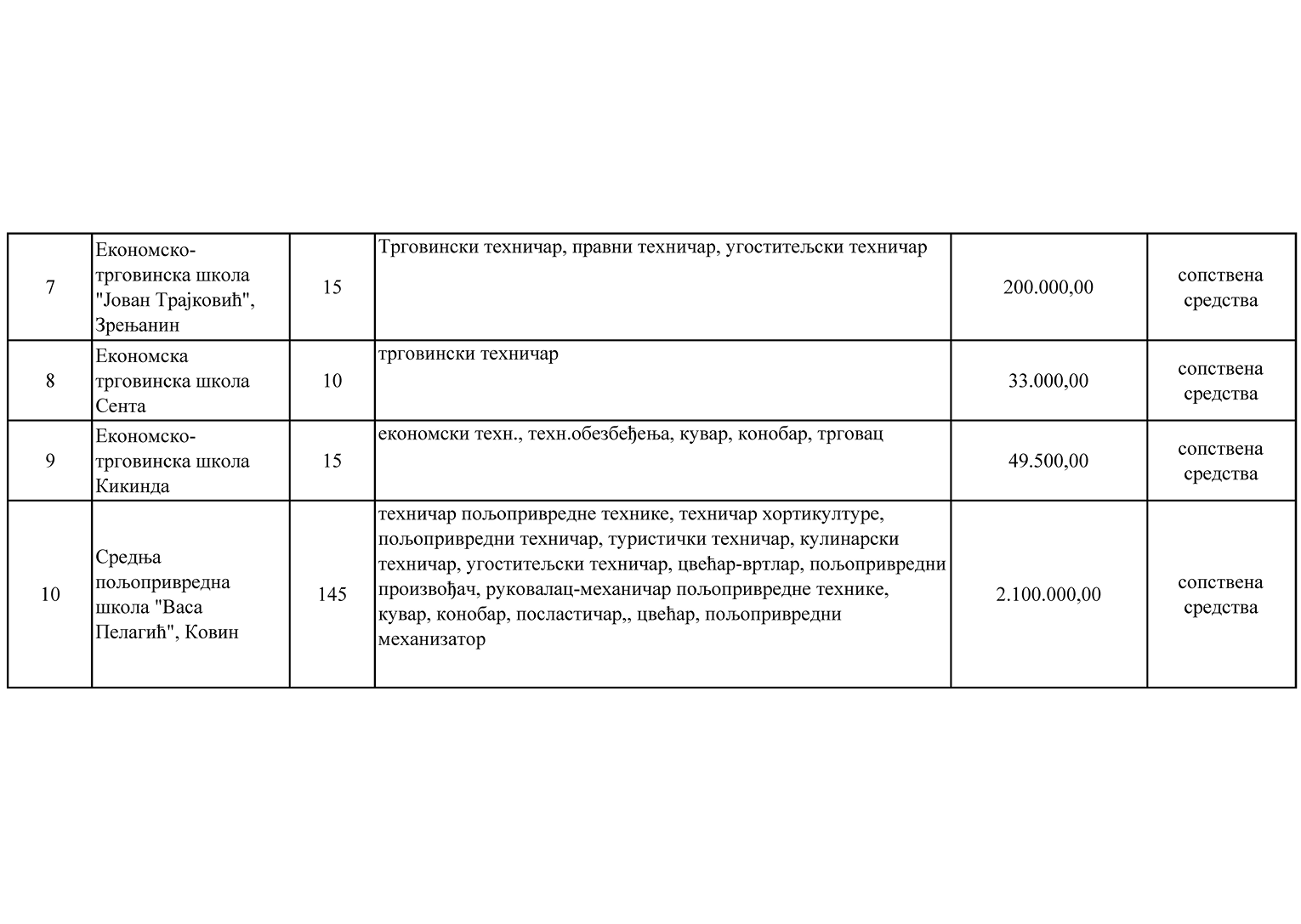 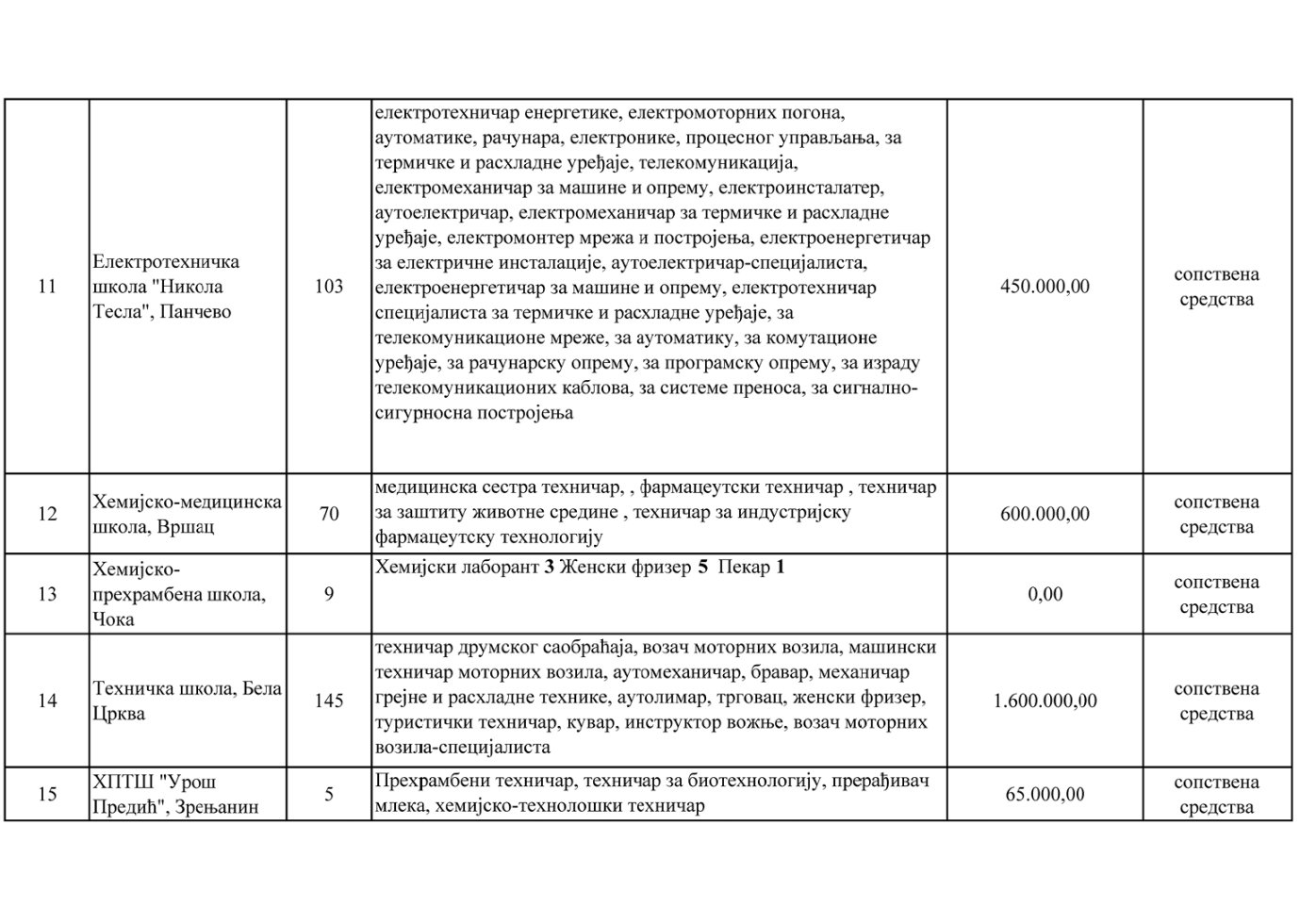 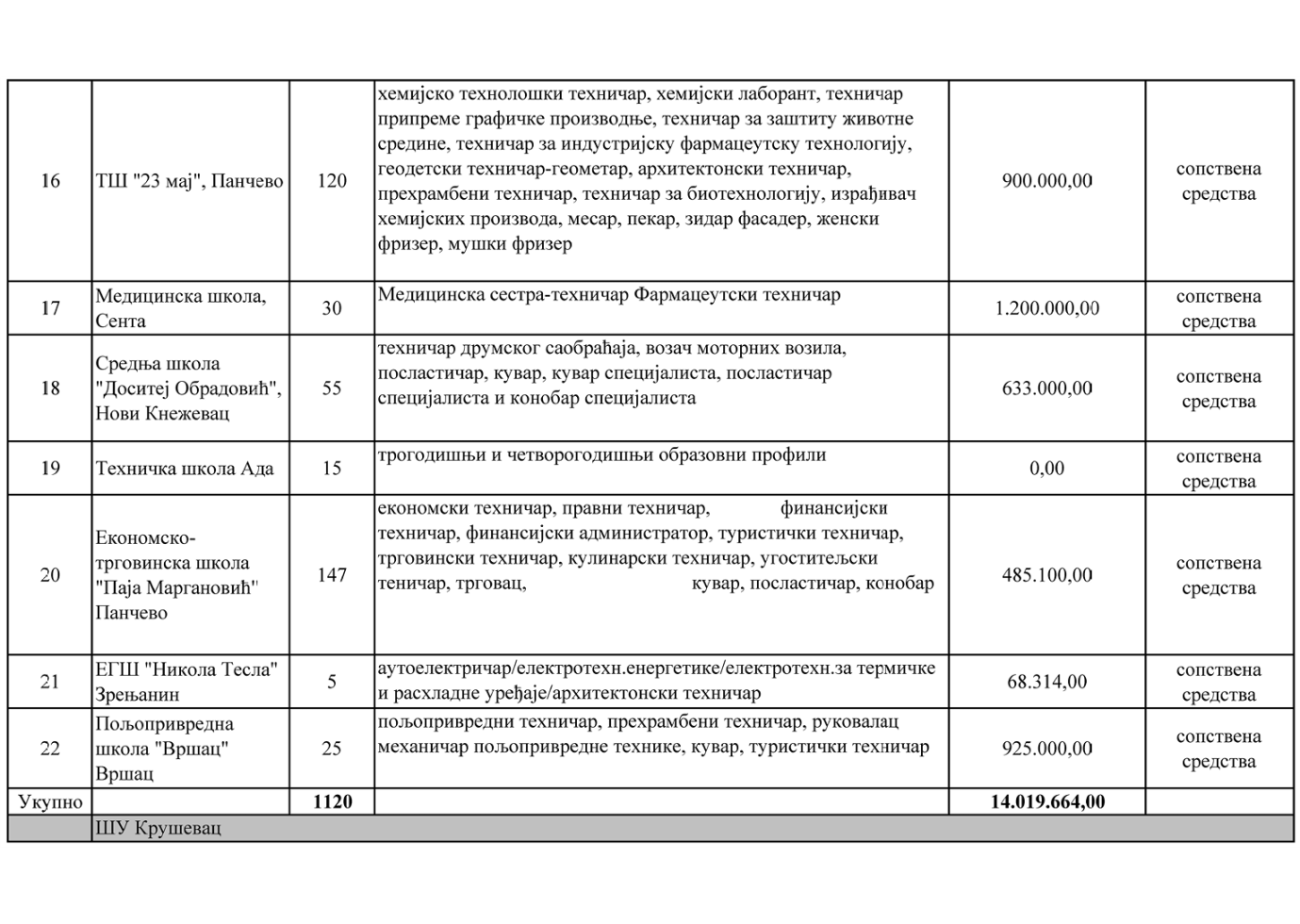 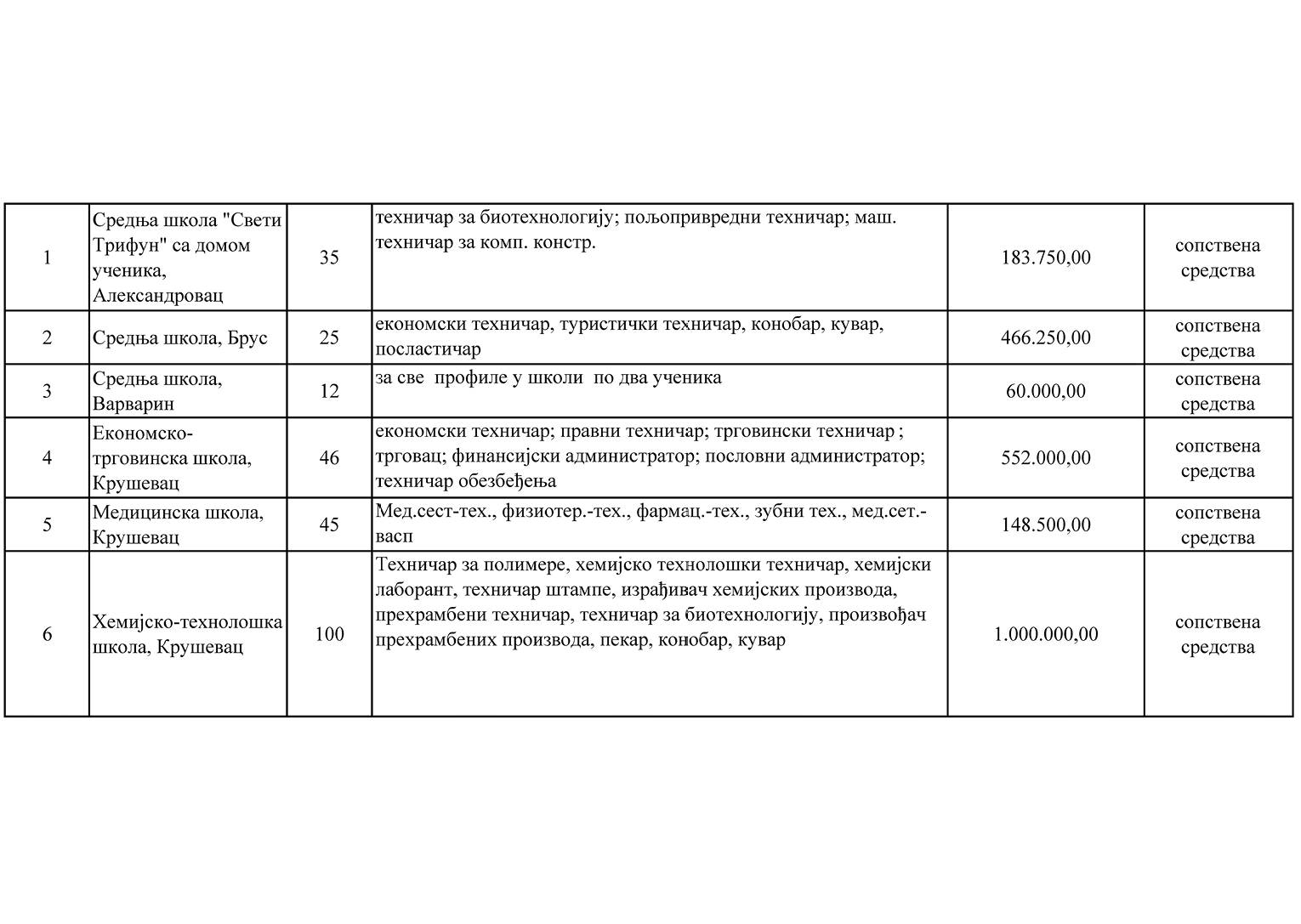 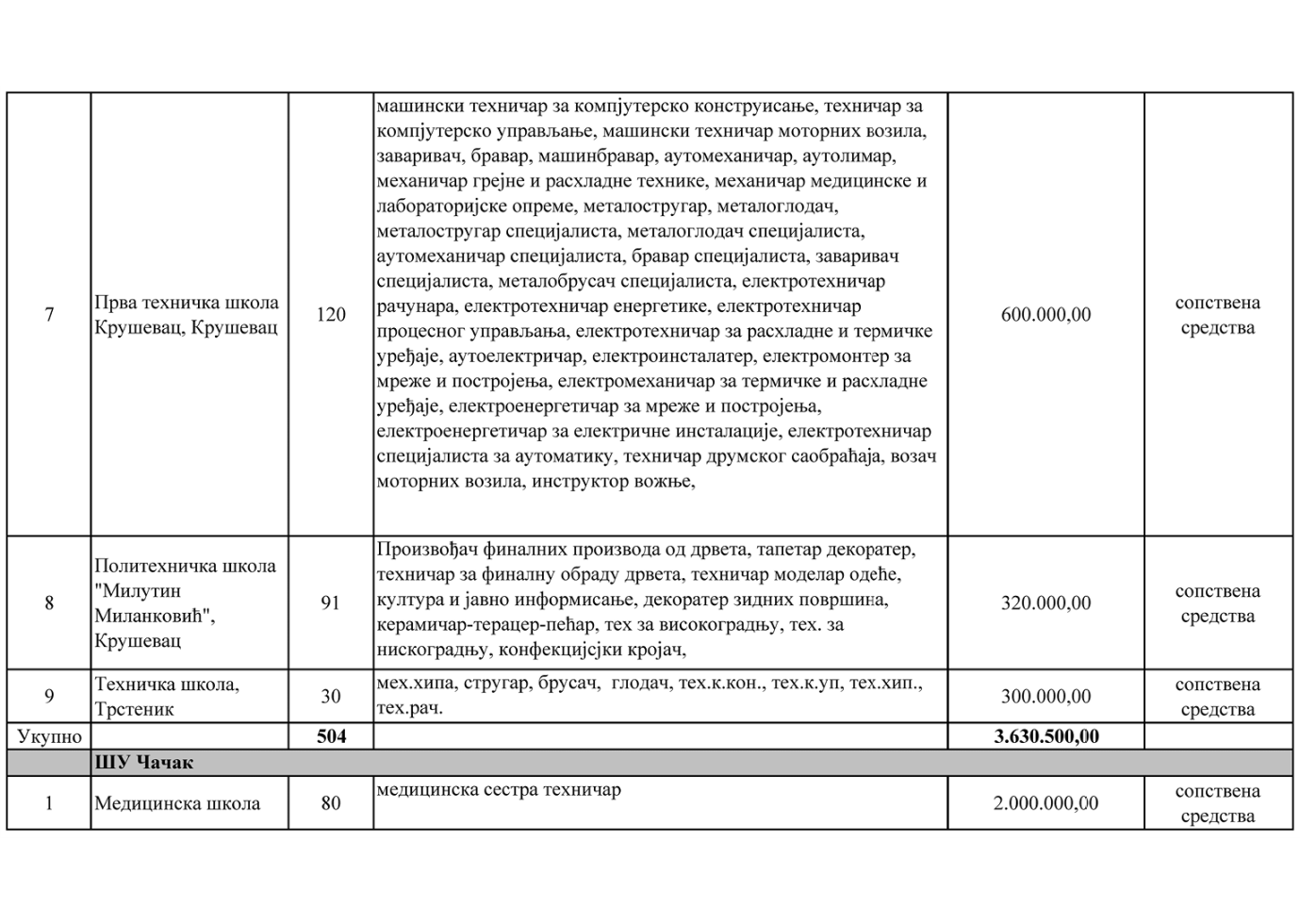 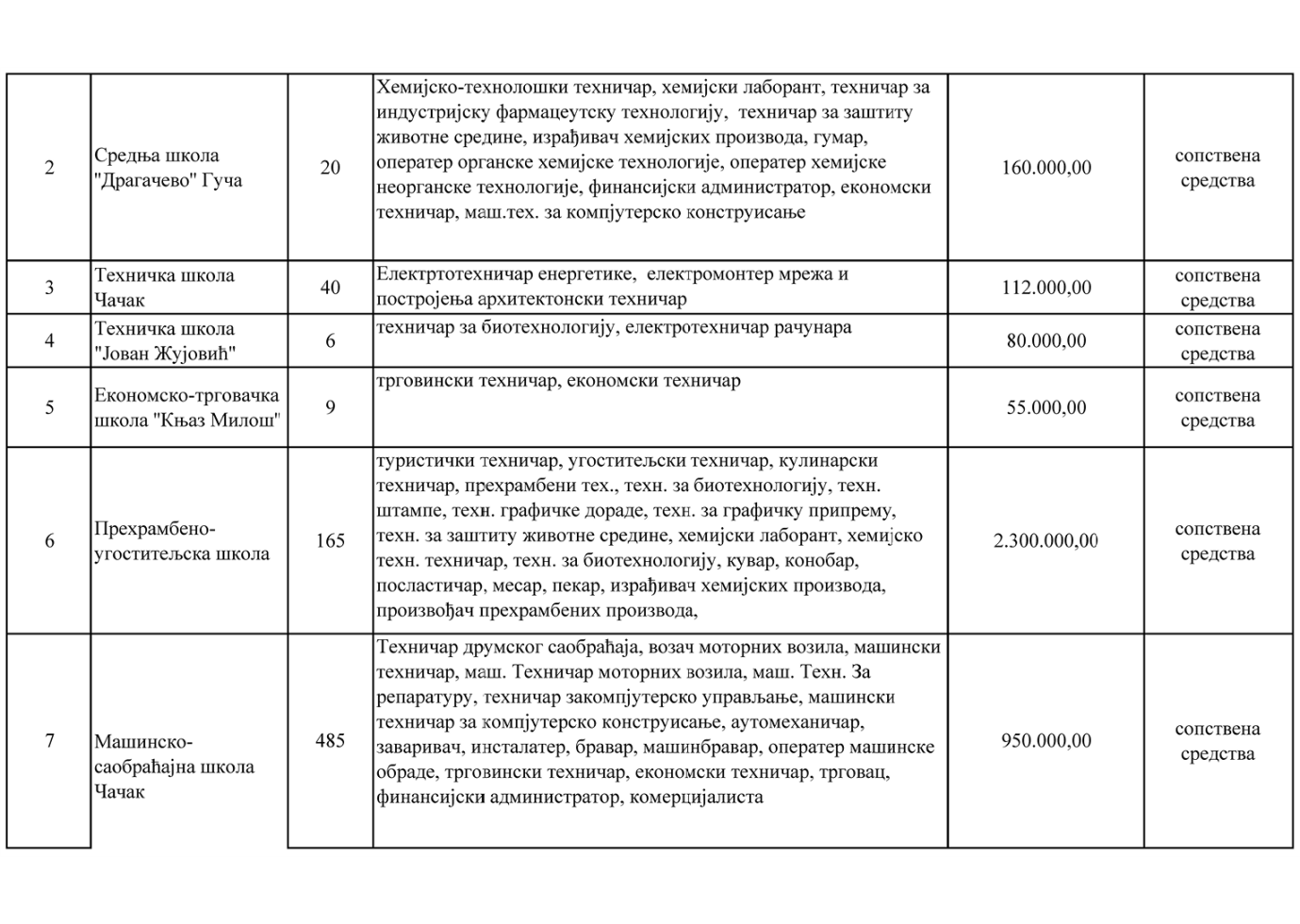 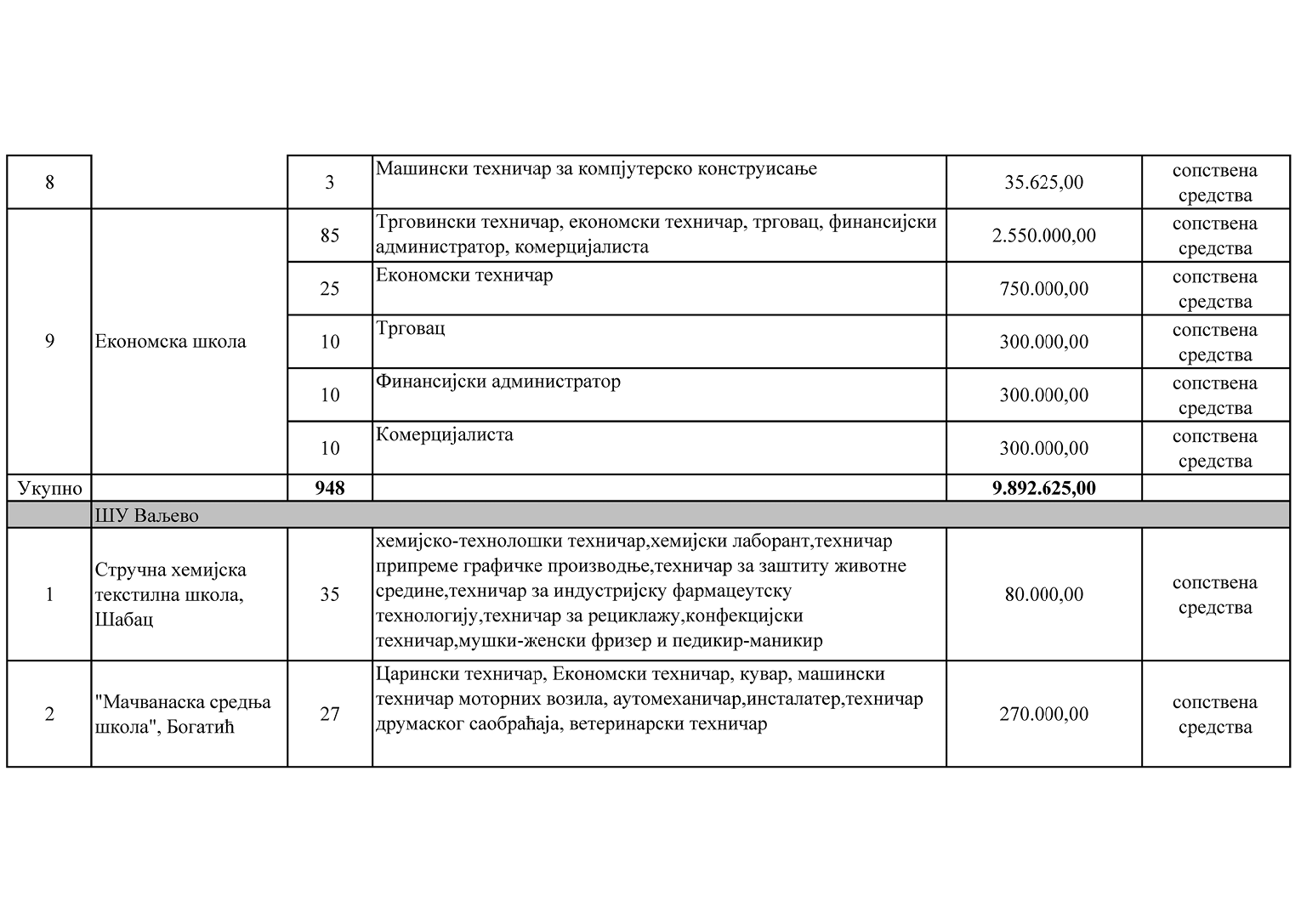 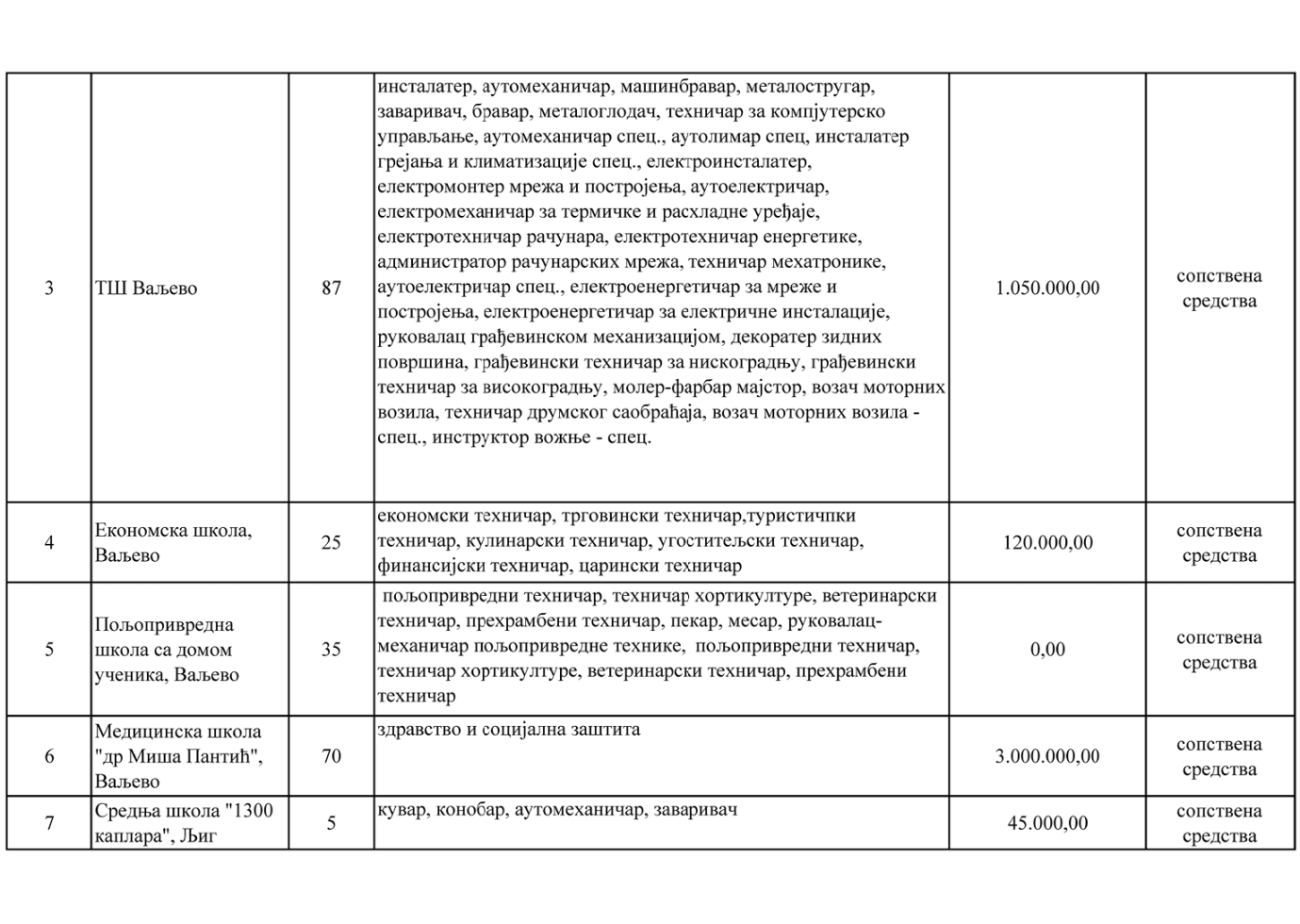 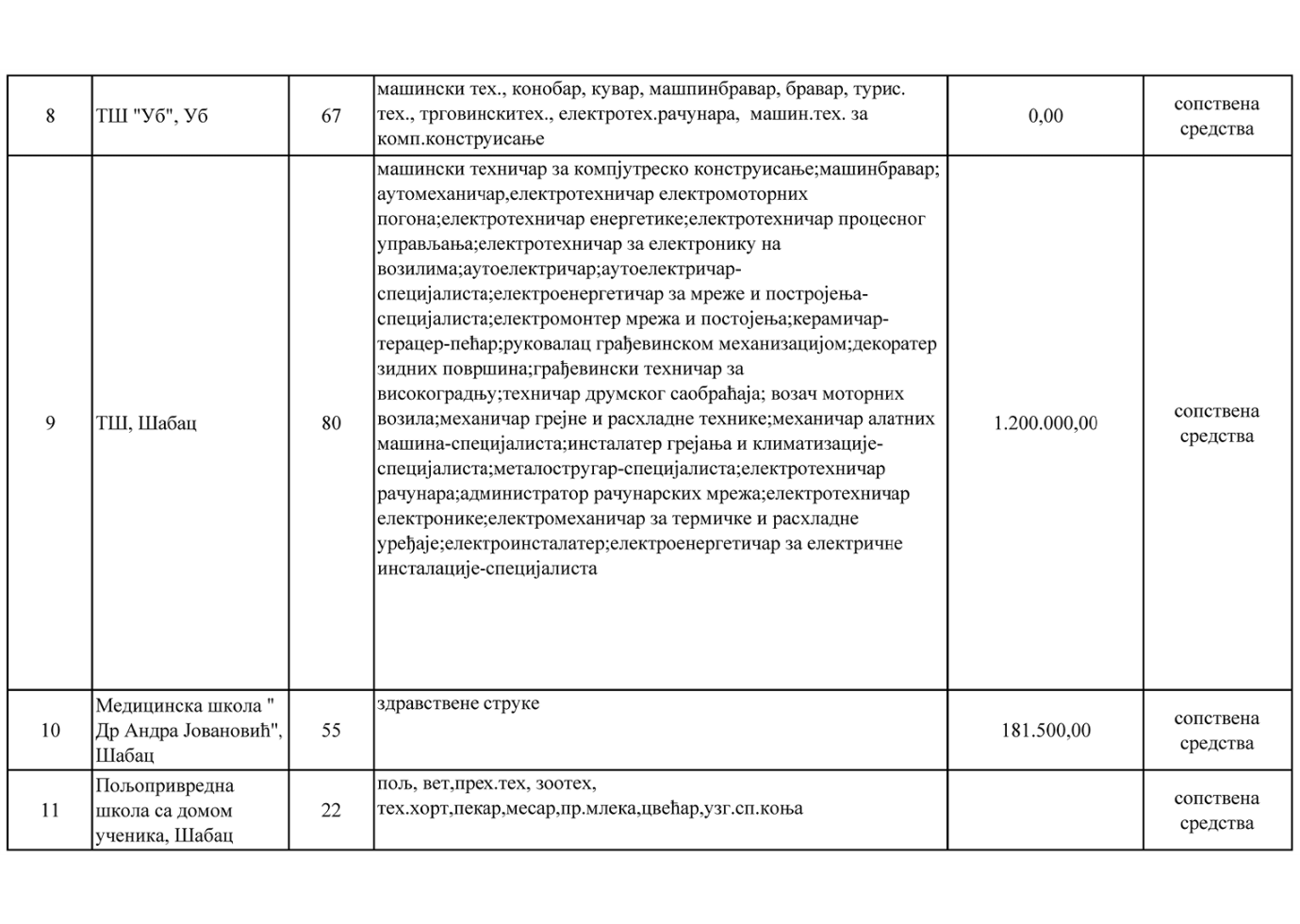 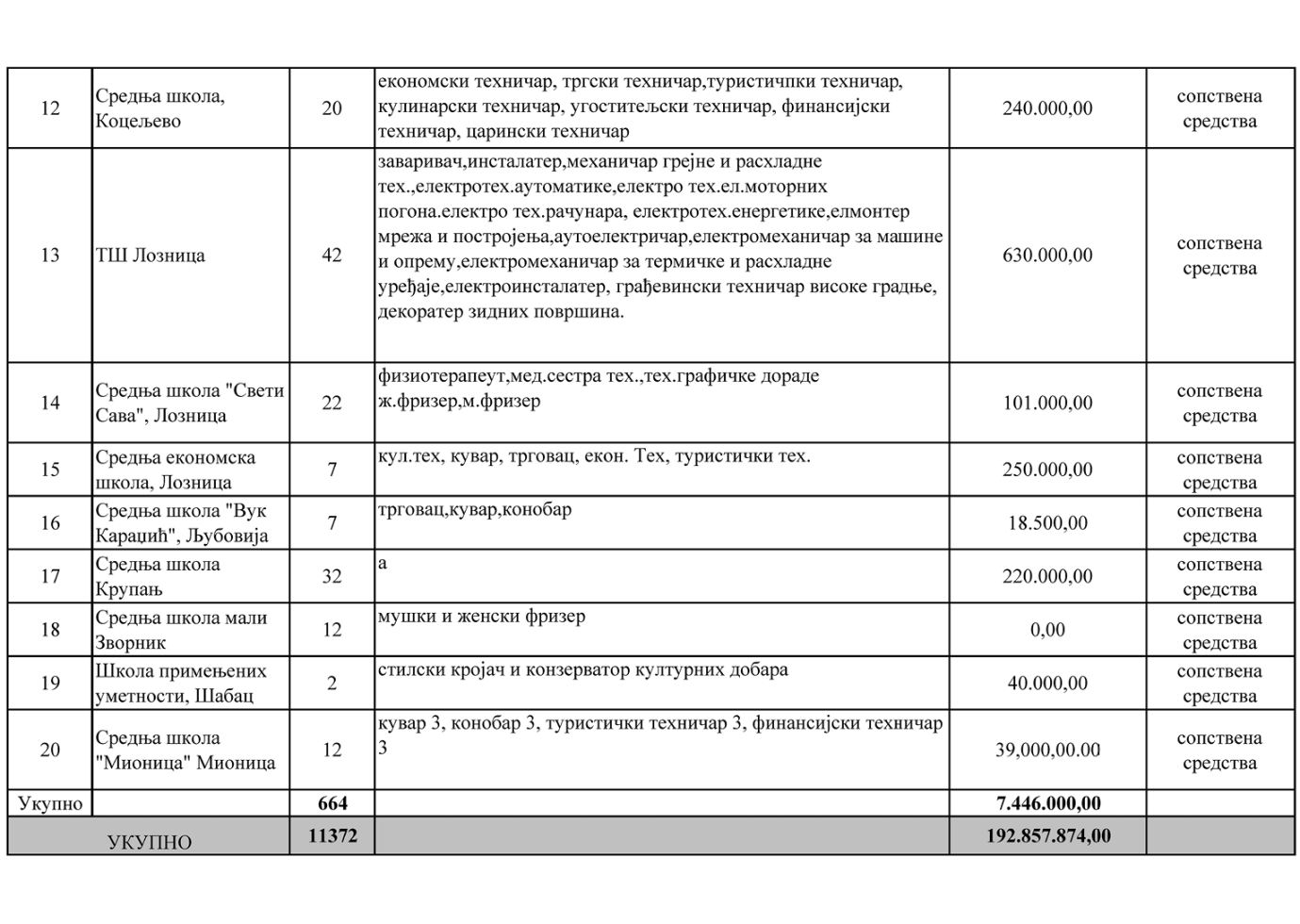 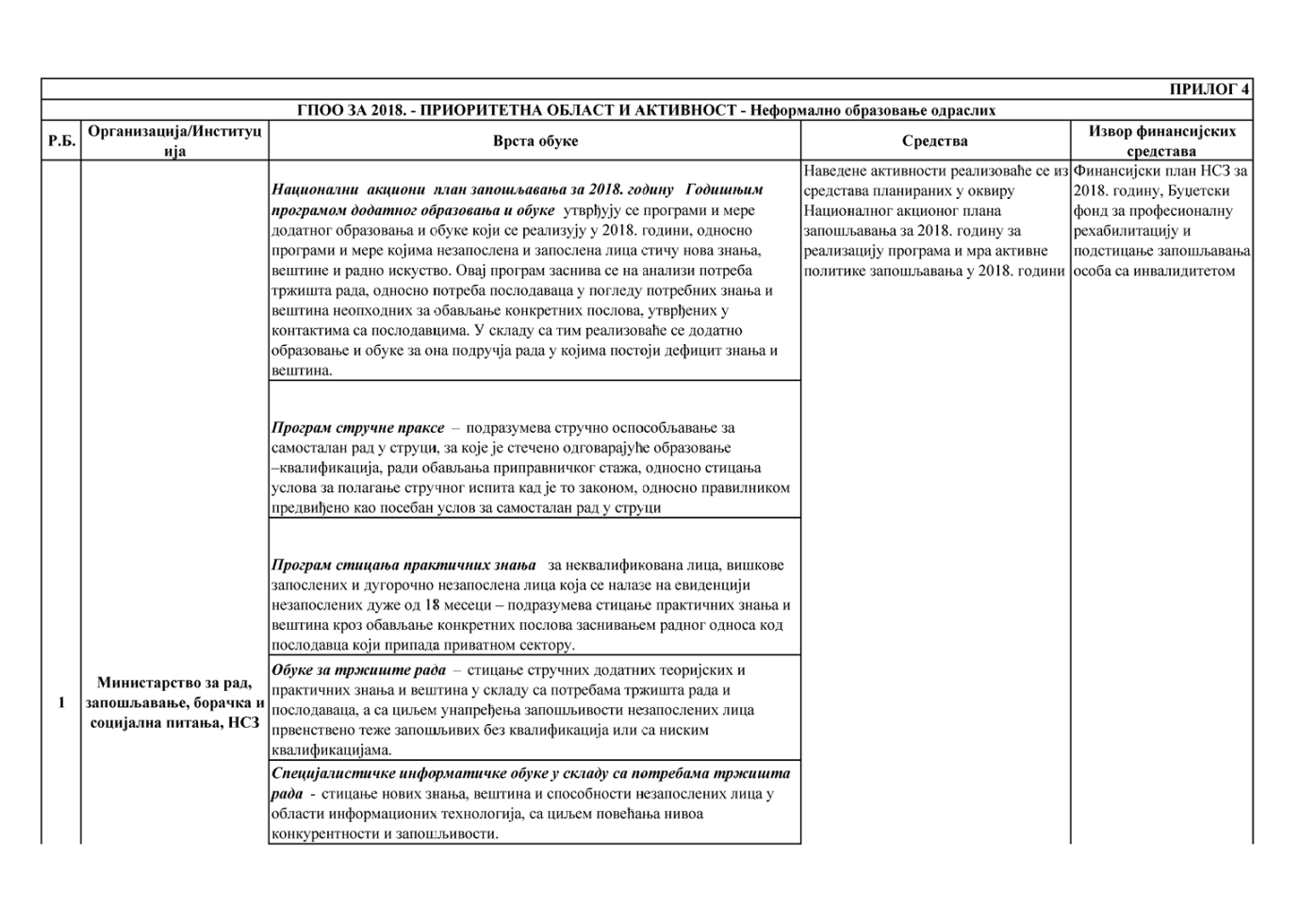 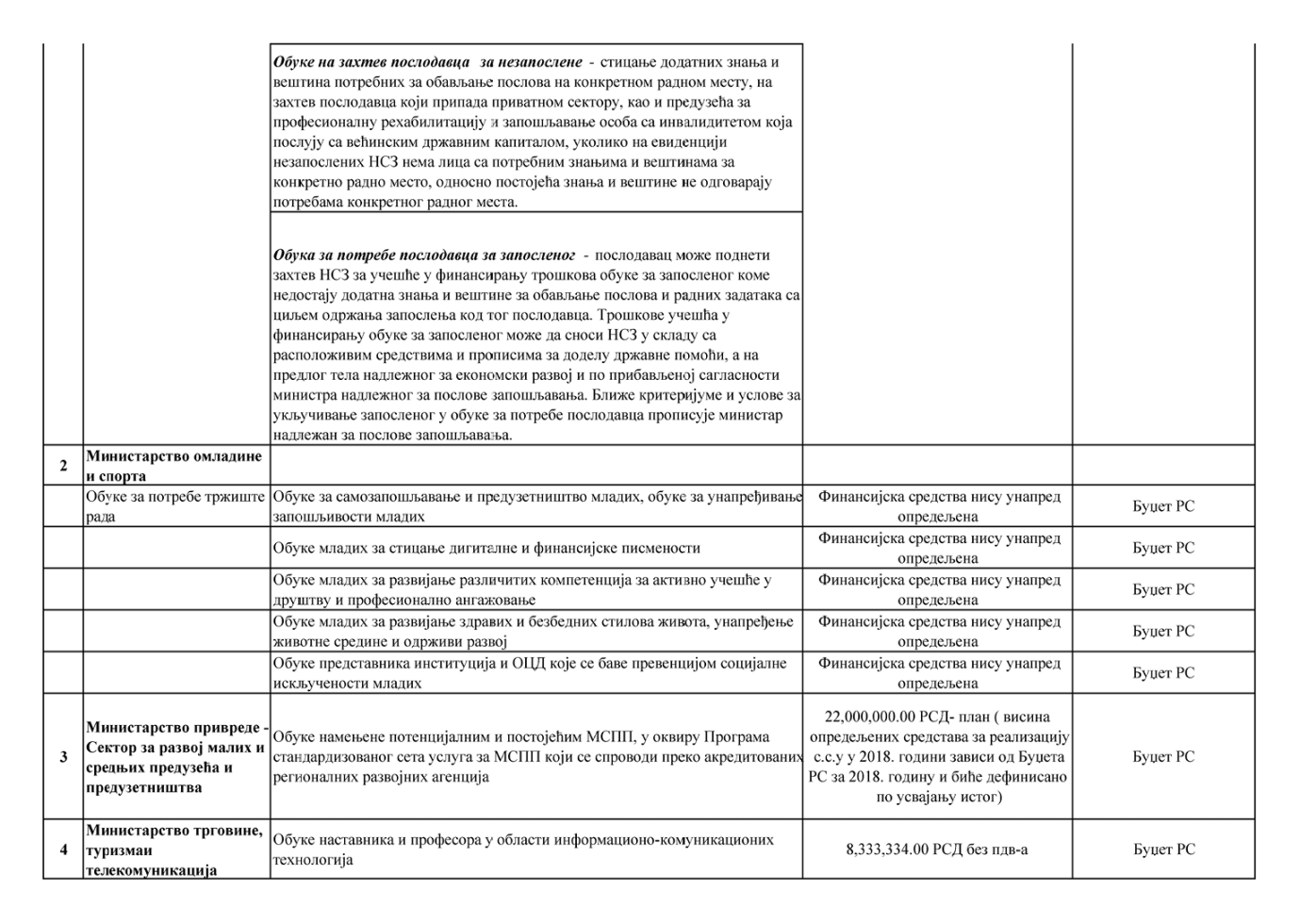 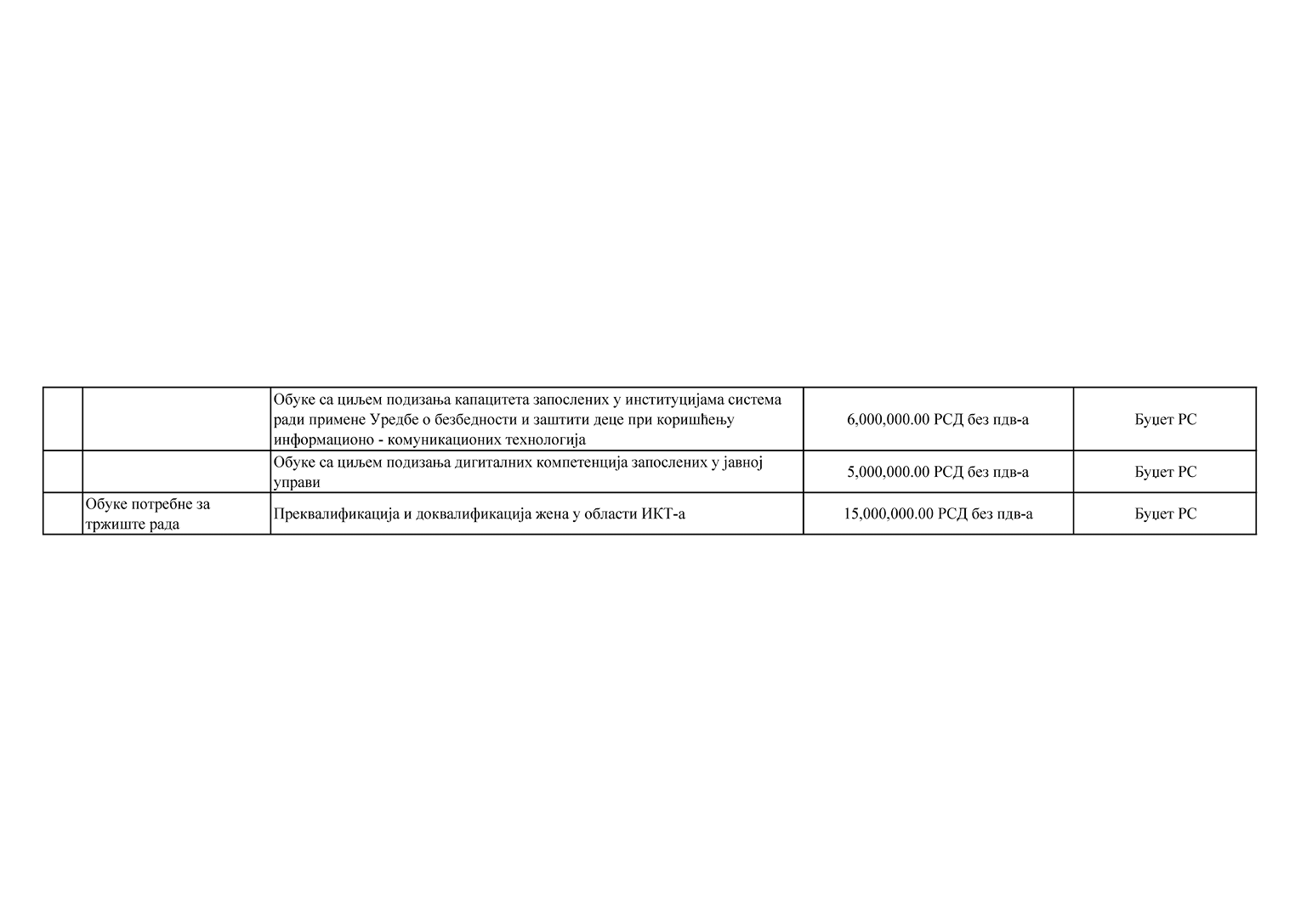 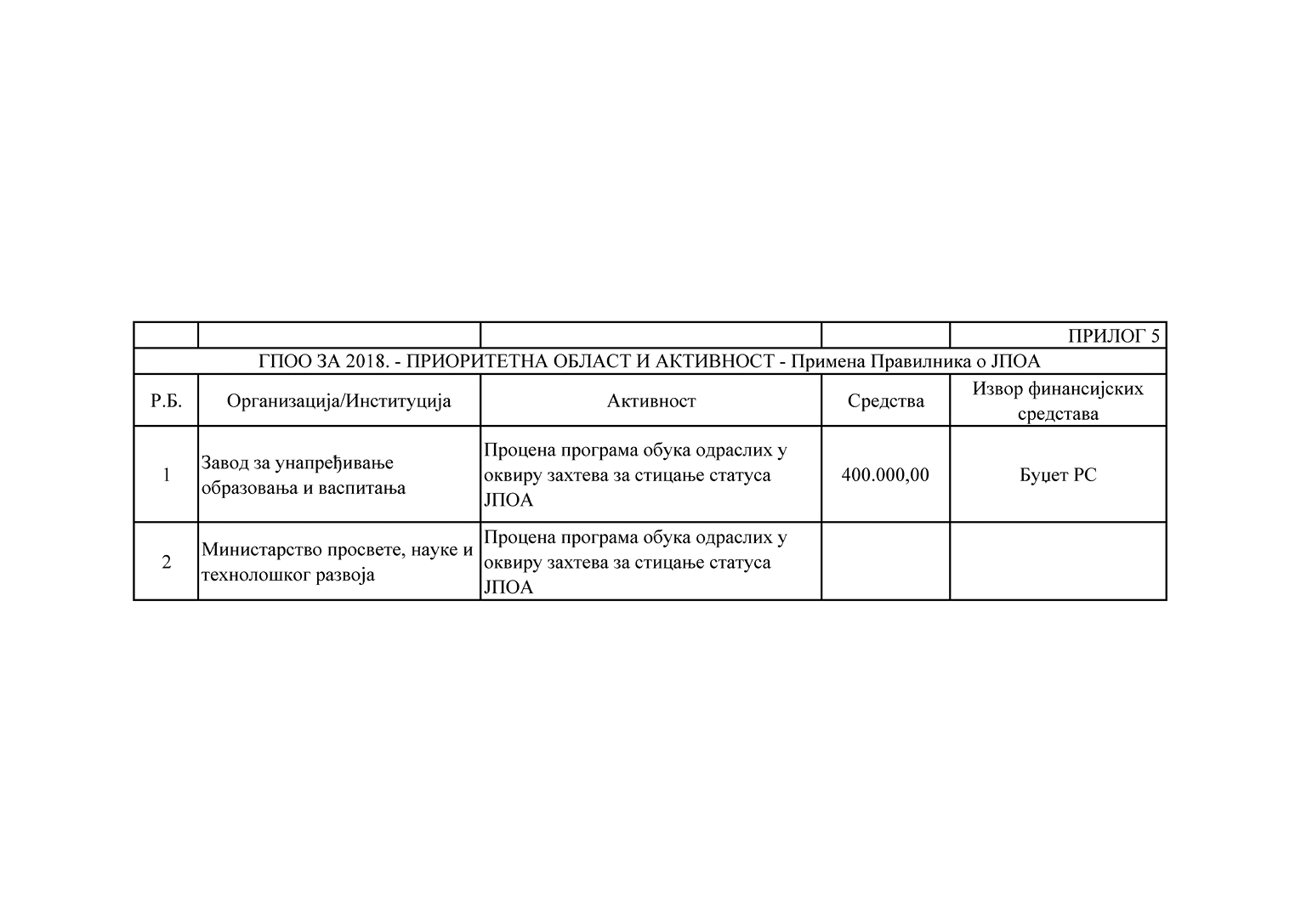 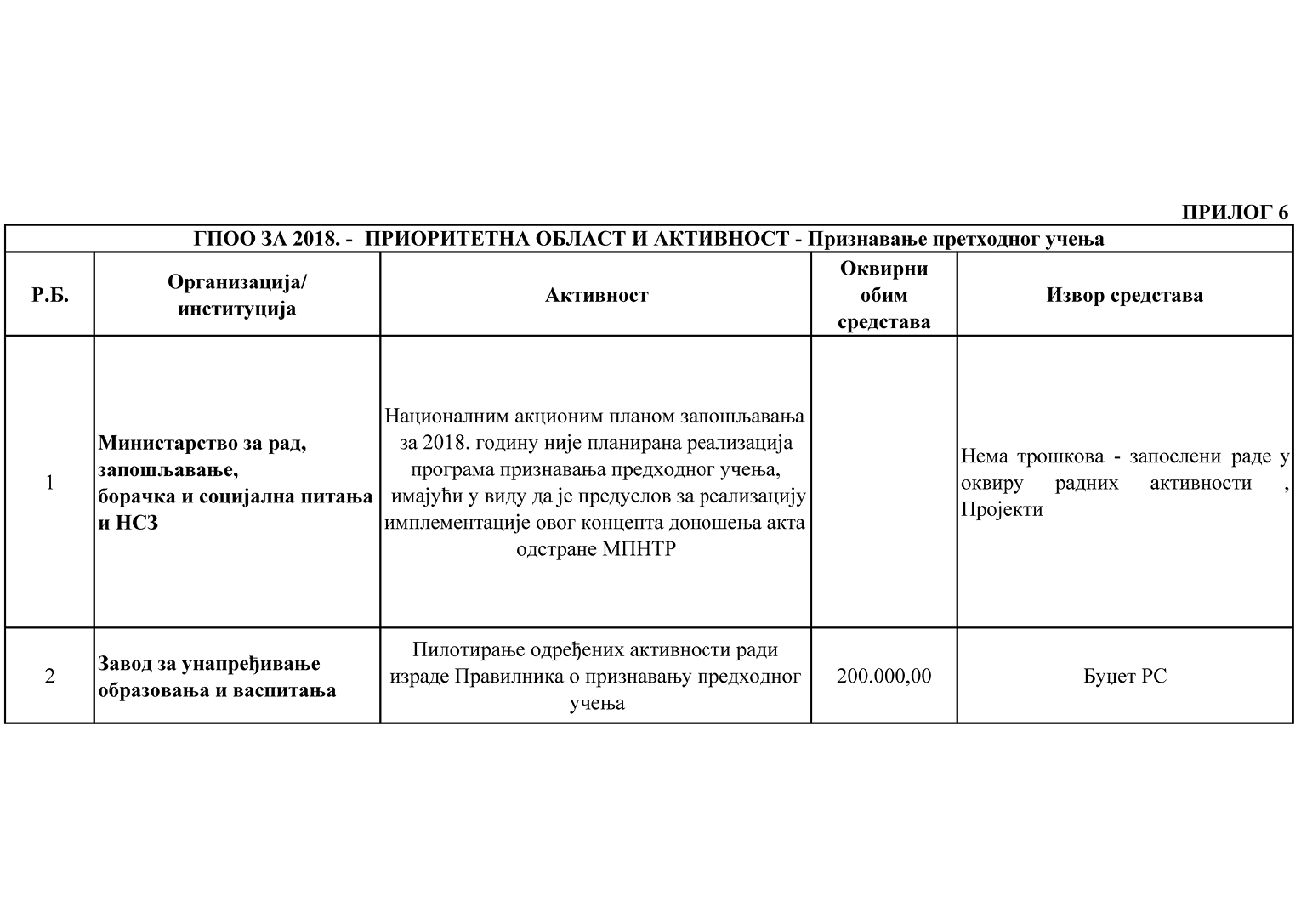 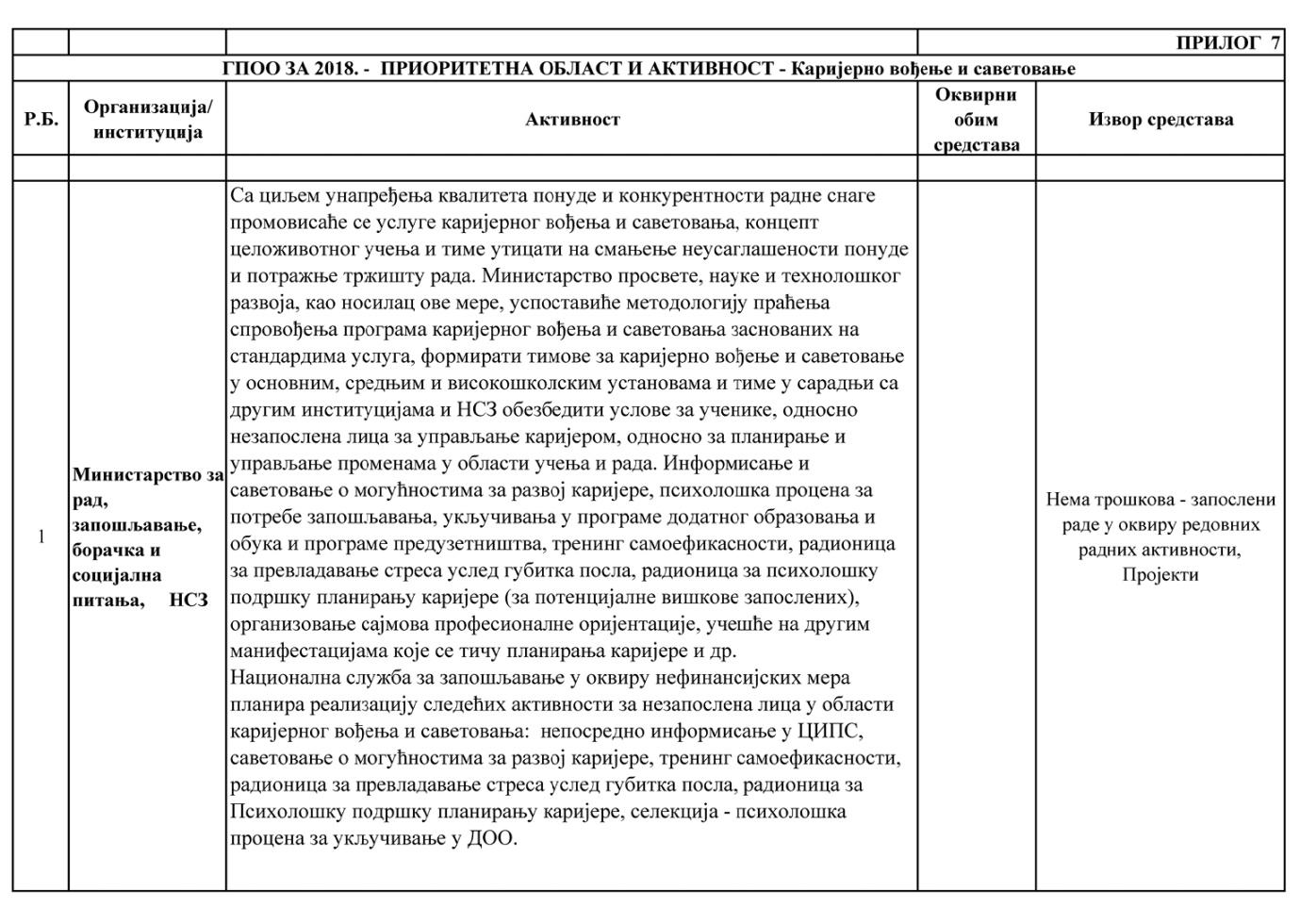 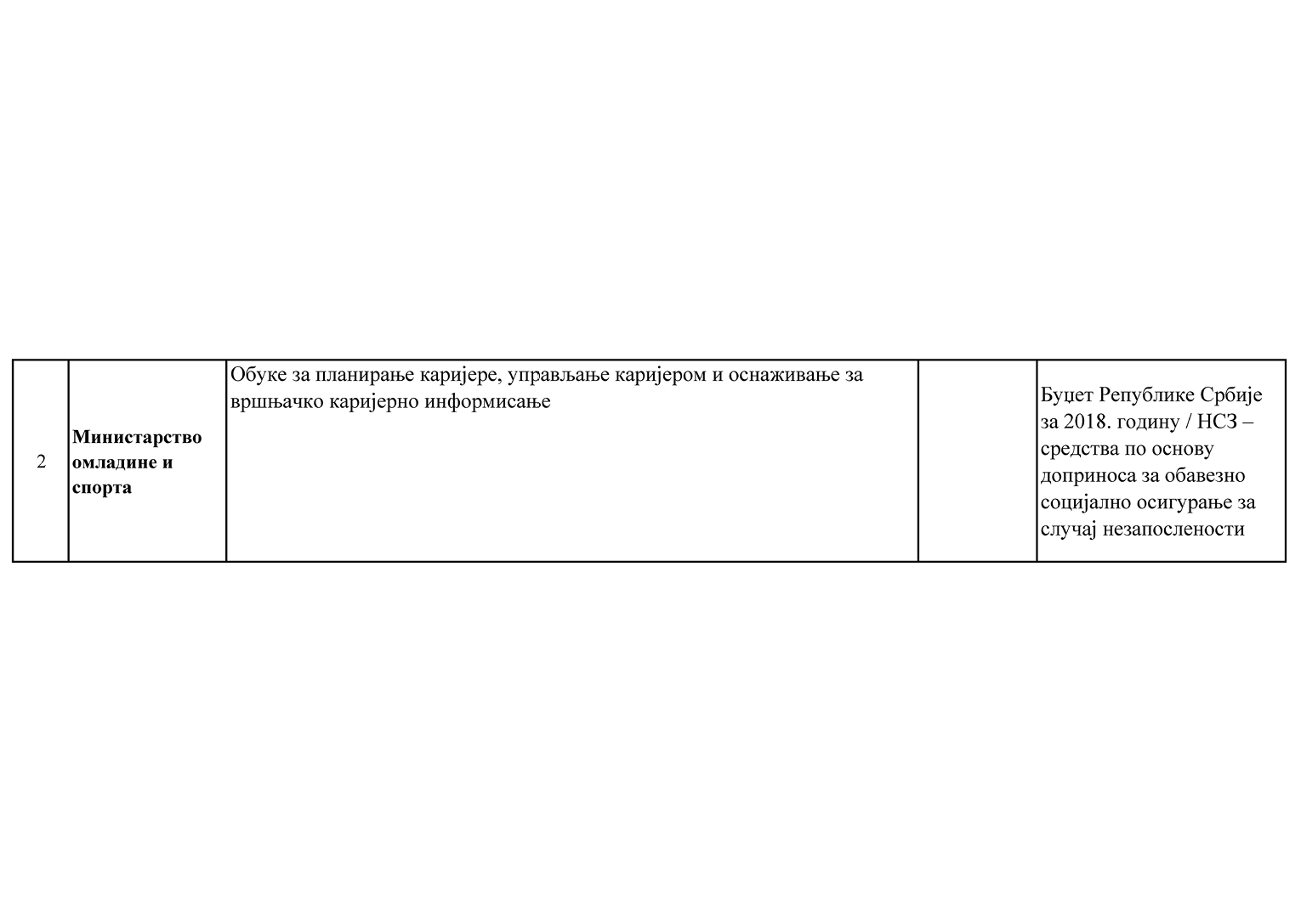 III квартал 2017Промене у односу на претходни кварталПромене у односу на претходни кварталПромене у односу на исти квартал претходне годинеПромене у односу на исти квартал претходне године(у хиљ.)(у хиљ.)%(у хиљ.)%Укупно5981,2–7,1–0,1–32,0–0,5Активни3310,145,11,446,01,4Запослени2881,90,90,067,92,4Формално запослени2253,510,50,5117,05,5Неформално запослени628,4–9,6–1,5–49,0–7,2Незапослени428,244,111,5–21,9–4,9Неактивни2671,1–52,1–1,9–78,0–2,8%(п.п.)(п.п.)(п.п.)(п.п.)Стопа активности55,30,81,1Стопа запослености48,20,11,4Стопа неформалне запослености21,8–0,3–2,3Стопа незапослености12,91,2–0,9Стопа неактивности44,7–0,8–1,1ДОДАТНО ОБРАЗОВАЊЕ И ОБУКА – планиран број лица9.8809.880Програм стручне праксе4.5304.530Програм стицања практичних знања за неквалификвана лица, вишкове запослених и дугорочно незапослене820820Обука за тржиште рада1.2501.250Специјалистичке информатичке обуке1.0001.000Обука на захтев послодавца – за незапослене780780Обука за потребе послодавца за запосленогпрема захтевима послодавцапрема захтевима послодавцаФункционално основно образовање одраслих1.5001.500ИПА 2013 у 2018. годиниДОДАТНО ОБРАЗОВАЊЕ И ОБУКА – планиран број лицаИПА 2013 у 2018. годиниДОДАТНО ОБРАЗОВАЊЕ И ОБУКА – планиран број лица487Обука за тржиште радаОбука за тржиште рада87Обука на захтев послодавца – за незапосленеОбука на захтев послодавца – за незапослене4001. Основно образовање одраслихАктивностиАктивностиИзвор средставаИзвор средставаПотребна средства у 2018.(у динарима)Потребна средства у 2018.(у динарима)Потребна средства у 2018.(у динарима)1. Основно образовање одраслихАнгажовање наставника и андрагошких асистената*Ангажовање наставника и андрагошких асистената*МПНТР(буџет РС)МПНТР(буџет РС)434.043.146,17434.043.146,17434.043.146,17Укупно 1Укупно 1Укупно 1Укупно 1Укупно 12. Средње образовање одраслих2. Средње образовање одраслихАктивностиАктивностиАктивностиАктивностиИзвор средставаПотребна средства у 2018.(у динарима)2. Средње образовање одраслих2. Средње образовање одраслихВанредни ученици старији од 17 година**Ванредни ученици старији од 17 година**Ванредни ученици старији од 17 година**Ванредни ученици старији од 17 година**МПНТР(буџет РС)44.335.578,022. Средње образовање одраслих2. Средње образовање одраслихПреквалификација, доквалификација и специјалистичко образовањеПреквалификација, доквалификација и специјалистичко образовањеПреквалификација, доквалификација и специјалистичко образовањеПреквалификација, доквалификација и специјалистичко образовањеСопствена средства полазника192.857.874,005. Акредитација и верификација – ЈПОА5. Акредитација и верификација – ЈПОАПроцена услова за стицање статуса ЈПОА***Процена услова за стицање статуса ЈПОА***Процена услова за стицање статуса ЈПОА***Процена услова за стицање статуса ЈПОА***ЗУОВ(буџет РС)400.000,006. Признавање претходног учења6. Признавање претходног учењаРазвој стандарда каријерног вођења и саветовања***Развој стандарда каријерног вођења и саветовања***Развој стандарда каријерног вођења и саветовања***Развој стандарда каријерног вођења и саветовања***ЗУОВ(буџет РС)200.000,00Укупно 2+3+4Укупно 2+3+4Укупно 2+3+4Укупно 2+3+4Укупно 2+3+4Укупно 2+3+4Укупно 2+3+4237.793.452,02Укупно: 1+2+3+4Укупно: 1+2+3+4Укупно: 1+2+3+4Укупно: 1+2+3+4671.836.598,19671.836.598,19671.836.598,19671.836.598,19